Администрация Дзержинского района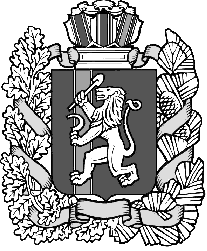 Красноярского краяПОСТАНОВЛЕНИЕс.Дзержинское09.10.2017										№ 574-пО внесении изменений в постановление администрации Дзержинского района Красноярского края от 18.10.2013 года № 972-п «Об утверждении муниципальной программы «Развитие образования Дзержинского района»В соответствии со статьей 179 Бюджетного кодекса РФ, постановлением администрации Дзержинского района от 30.08.2013 года № 791-п «Об утверждении Порядка принятия решений о разработке муниципальных программ Дзержинского района, их формировании и реализации», распоряжением администрации района от 21.09.2015 года № 120-р, руководствуясь ст. 19 Устава района, ПОСТАНОВЛЯЮ:1. Внести в постановление администрации Дзержинского района Красноярского края от 18.10.2013 года № 972-п «Об утверждении муниципальной программы «Развитие образования Дзержинского района» следующие изменения:1.1. Паспорт муниципальной программы «Развитие образования Дзержинского района» изложить в новой редакции согласно приложению к настоящему постановлению.2. Опубликовать настоящее постановление на официальном сайте администрации Дзержинского района в сети Интернет, в районной газете «Дзержинец».3. Контроль за исполнением постановления возложить на заместителя главы района по общественно-политическим вопросам Ю.С. Гончарика.4. Постановление вступает в силу в день, следующий за днем его официального опубликования.Глава района								Д.Н. АшаевПриложениек Постановлению администрацииДзержинского района Красноярского краяот 09.10.2017 № 574-пМуниципальная программа
"Развитие образования Дзержинского района"I. Паспорт муниципальной программы 
"Развитие образования Дзержинского района"2. Характеристика текущего состояния в сфере образования Дзержинского районаСистема общего образования Дзержинского района представлена 22 образовательными учреждениями различных типов, подведомственными управлению образования администрации Дзержинского района и 1 учреждение, обеспечивающее информационно-методическое сопровождение деятельности всех образовательных учреждений - Дзержинский межшкольный методический центр. Также на территории имеется образовательное учреждение дополнительного образования – Дзержинская школа искусств, подведомственное отделу культуры, спорта и молодёжной политики администрации района, и Дзержинский филиал Канского техникума отраслевых технологий сельского хозяйства.В соответствии с Федеральным Законом  №273 «Об образовании» дошкольное образование включено в общее образование и является первым уровнем образовательной системы. Сеть дошкольных образовательных учреждений состоит из 9 учреждений. Все учреждения имеют лицензию на реализацию программ дошкольного образования. В рамках реализации муниципальной программы "Развитие образования Дзержинского района" во исполнение Указа Президента Российской Федерации № 599 от 07.05.2012 обеспечено создание необходимого количества мест в ДОУ для охвата 100% детей в возрасте от 3 до 7 лет дошкольным образованием. По состоянию на 31.12.2016 г. в районе  проживает 1347  детей дошкольного возраста, из них 623 детей  охвачены дошкольным образованием.  В дошкольных образовательных организациях района функционирует  30 групп, из них 9 разновозрастных с общим числом воспитанников 151, в  с.Дзержинское 21 группа, которые посещают 472 ребенка, из них 5 групп до 3 лет – 57 детей, 16 групп от 3 до 7 лет – 415 детей).  Компенсирующие группы посещает 108 детей, из них 4 ребенка инвалида (2 с нарушениями интеллекта умеренной степени, 2 с нарушениями в  сердечнососудистой системе), 97 детей имеют фонетико-фонематические нарушения и 7 детей с нарушениями интеллекта легкой степени.С целью охвата 100% дошкольным образованием детей в возрасте от 3 до  7 лет при детских садах организованы консультативные пункты по оказанию педагогической помощи родителям, воспитывающих своих детей на дому. Специалистами  районной Мобильной консультации  на базе Управления образования администрации оказывается методическая, психолого-педагогическая  и консультативная помощь без взимания платы 71 семье. Однако  на 01.01.2017 года для определения в детский сад в возрасте от 0 до 7 лет  состоят на учёте 183 ребенка, из них от 3 до 7 лет- 8 детей (отложенная очередь). В то же время не доукомплектован воспитанниками МБДОУ «Курайский детски сад «Василек» на 14 человек, Денисовский  детский сад на 8 человек, Орловский детский сад – 2 человека.Проблемой остается  доступности дошкольного образования детей в возрасте до 3 лет, которым требуется место в ДОУ. Очередь среди детей от 0 до 3 лет на 01.01.2017 составляет 175 человека.Внедрение федеральных государственных образовательных стандартов дошкольного образования задает необходимость совершенствования правовых, организационных, материально-технических и кадровых условий в дошкольных учреждениях. Увеличение количества детей, у которых диагностируются дефициты развития, требует организации психолого-педагогического и социального сопровождения детей раннего возраста от 0 до 3 лет, и детей дошкольного возраста от 3 до 7 лет. В районе остаётся потребность в привлечении узких специалистов в дошкольные учреждения для психолого-педагогического сопровождения детей. В 2016 году начата  реализация проекта «Мобильная лекотека», получившего грантовую поддержку Фонда поддержки детей, оказавшихся в трудной жизненной ситуации на базе  МБДОУ д/с № 3 «Тополек» создана служба ранней помощи  (лекотека). Лекотека - это новая форма дошкольного образования, служба психологического сопровождения и специальной педагогической помощи родителям, воспитывающим детей с выраженными нарушениями и проблемами в развитии. Иными словами, она подразумевает ежедневные, бесплатные групповые и индивидуальные коррекционные занятия для детей с ограниченными возможностями здоровья (ОВЗ), не имеющими возможности посещать детский сад. Основная цель - социализация ребенка, развитие сенсорных навыков, развитие речи, психологическая помощь родителям детей с ОВЗ. В 2016 году продолжено укрепление материально-технической базы дошкольных образовательных организаций, в том числе исполнение предписаний надзорных органов (Усольский детский сад «Колосок», Курайский детский сад «Василёк»). За счёт средств местного бюджета произведены ремонты крыш, помещений пищеблоков, групповых, замена электроосвещения и т.п. в указанных дошкольных организациях. В 2017- 2018 годах планируется провести капитальный ремонт МБДОУ  «Дзержинский детский сад № 4  «Березка».В последние годы общеобразовательными организациями района сделан важный шаг в обновлении содержания общего образования: в 11 общеобразовательных учреждениях реализуется федеральный государственный образовательный стандарт начального общего образования (далее – ФГОС НОО). Охват учащихся начальной школы, обучающихся по ФГОС НОО в текущем учебном году составило 690 человек (100%). Реализация федерального государственного образовательного стандарта основного общего образования (далее – ФГОС ООО) проходит в 5-6 классах, что составляет 18,9% (298 человек) от общего количества учащихся. С 1 сентября 2016 года в общеобразовательных учреждениях реализуется федеральный государственный образовательный стандарт начального общего образования обучающихся с ограниченными возможностями здоровья и федеральный государственный образовательный стандарт образования обучающихся с умственной отсталостью (интеллектуальные нарушения). Сеть общеобразовательных учреждений состоит из 11 общеобразовательных учреждений, в которых на 1 января 2017 года обучалось 1676 учащихся. 10 учреждений реализуют программы среднего общего образования, 1 учреждение - программы основного общего образования. Для детей, имеющих медицинские показания, организовано обучение на дому.Всеми общеобразовательными учреждениями обеспечено внедрение новых федеральных государственных образовательных стандартов начального общего образования, основного общего образования. Организована подготовка к внедрению федеральных государственных образовательных стандартов среднего общего образования, федеральных государственных образовательных стандартов образования обучающихся с умственной отсталостью, обучающихся с ограниченными возможностями здоровья. Модернизация образовательных программ общего образования реализуется в соответствии с федеральными государственными стандартами и должна быть закончена в 2020 году.В рамках реализации муниципальной программы "Развитие образования Дзержинского района" в 2014-2016 годах решалась задача обеспечения равного качества образовательных услуг независимо от места жительства, ориентированных на образовательные потребности обучающихся, в том числе детей с проблемами в развитии, одаренных детей. В числе этих мер работа по повышению квалификации кадров, усиление материально-технических ресурсов общеобразовательных учреждений, организация раннего выявления детей с ограниченными возможностями здоровья.Для успешного решения обозначенного вопроса необходимо продолжить работу по усилению ресурсной базы образовательных учреждений, в том числе за счет сетевого взаимодействия образовательных учреждений разных типов и межведомственного взаимодействия.Ключевой проблемой кадрового обеспечения муниципальных образовательных учреждений является проблема привлечения и удержания молодых специалистов в школах. Решение данной проблемы требует продолжить реализацию системы мер, направленных на поддержку молодых специалистов, внедрить систему целевой подготовки педагогических кадров, организовать деятельность сетевого педагогического класса.Требуется продолжить организацию курсовой подготовки для всех педагогов, реализующих федеральные государственные образовательные стандарты, посткурсовое сопровождение методическим центром педагогов с учетом введения Федеральных профессиональных стандартов; обеспечить сопровождение учителей, воспитателей дошкольных образовательных учреждений в процессе прохождения аттестации на квалификационную категорию по новым региональным требованиям.По-прежнему существует проблема износа зданий образовательных учреждений. 91% зданий общеобразовательных и 33% зданий дошкольных учреждений эксплуатируются более 40 лет и имеют высокий уровень износа.Сеть дополнительного образования Дзержинского района представлена 2 муниципальными образовательными учреждениями дополнительного образования, услуги по дополнительному образованию в которых получают 58,9% учащихся. В объединениях дополнительного образования общеобразовательных учреждений получают образовательные услуги 988 учащихся. Вместе с тем не все виды деятельности в организациях дополнительного образования развиваются активно. Отстают техническое направление, детский и юношеский туризм, экологическое образование детей. Обусловлено это прежде всего тем, что эти виды деятельности требуют значительных финансовых, энергетических затрат, современных информационных технологий, оснащенной материальной базы. Всего дополнительным образованием в районе на 01.01.2017 г. охвачено 1087 учащихся с 1 по 11 классы, что составляет 64,8 % от общего числа учащихся района. Большая часть воспитанников составляют младшие школьники. Из них 20 детей – сирот, оставшихся без попечения родителей. В 2016-17 г. 266 учащихся осваивали программы дополнительного образования физкультурно-спортивной направленности: волейбол, футбол, лыжные гонки, стрельба из пневматической винтовки, шашки, баскетбол. В утвержденных федеральных государственных образовательных стандартах общего образования дополнительное образование рассматривается как обязательный компонент обучения, таким образом, необходимо обеспечить развитие системы дополнительного образования, как в общеобразовательных учреждениях, так и учреждениях дополнительного образования, в том числе развитие сетевой формы реализации программ. В районе продолжается выстраивание разветвленной системы поиска, поддержки и сопровождения талантливых и одаренных детей, которая позволяет самореализоваться обучающимся с повышенными образовательными потребностями. Растет количество участников, победителей и призеров всероссийских олимпиад школьников, ширится участие одаренных детей в научно-исследовательской деятельности, в очных и заочных этапах всероссийских и международных конкурсов. На 01.01.2017 г. в базе данных «Одаренные дети Красноярья» зарегистрировано  1403 ребенка из 1676  учащихся школ, что составляет 83,7 % от общего числа школьников.С целью  создания безопасных комфортных условий функционирования учреждения дополнительного образования Центр внешкольной работы, эксплуатируемого более 38 лет, в 2016 году проведена реконструкция.Ежегодно сохраняется уровень обеспеченности отдыхом и оздоровлением обучающихся (63%).Основное направление физкультурно-спортивного развития направлено на повышения числа школьников занимающихся в клубах ФСК, повышения качества участия в соревнованиях «Школьной спортивной лиги» и «Президентских состязаний».На базе общеобразовательных школ создано 5 физкультурно-спортивных клубов, в которых занимается 859 школьников (в 2015г. – 677 занимающихся). Ключевыми мероприятиями внеурочной физкультурно-спортивной деятельности школьников являются Всероссийские спортивные соревнования школьников «Президентские состязания» (далее – Президентские состязания») и Всероссийский спортивные игры школьников «Президентские спортивные игры», которые проводятся в соответствии с Указом Президента Российской Федерации от 30 июля 2010 г. № 948 «О проведении всероссийских спортивных соревнований (игр) школьников». В 2015-16 учебном году в соревнованиях «Школьная спортивная лига» приняли участие свыше 852 школьников 5-11 классов, в соревнованиях «Президентские состязания» –760 школьников. По результатам регионального этапа Всероссийских спортивных игр школьников «Президентские спортивные игры» среди команд районных образовательных учреждений Красноярского края «Школьная спортивная лига» по итогам 2015-2016 уч. года Дзержинский район занял 30 место. С целью максимального охвата спортивно-состязательной деятельностью учащихся из малочисленных школ на протяжении нескольких лет в районе проводится спартакиаде среди малочисленных общеобразовательных учреждений.  В 2015-2016 учебном году в спартакиаде активное участие приняли 7 школ Дзержинского района. Данным мероприятием охвачено 219 учеников 5-11 классов из малочисленных общеобразовательных учреждений. Основные виды спорта, развивающиеся на территории Дзержинского района футбол, волейбол, шахматы, лыжные гонки, баскетбол.  В 2017 году планируется развитие такого вида спорта как регби, с обязательным участием в зональных соревнований в рамках «школьной спортивной лиги».Одним из направлений работы управления образования является защита прав несовершеннолетних и поддержка детей-сирот, детей, оставшихся без попечения родителей На 01.01.2017 на учете в отделе опеки и попечительства управления образования состоит 86 детей, из них 61 воспитываются опекунами в 52 семьях на безвозмездной основе, 23 ребенка воспитываются в 9 приемных семьях на возмездной основе, 1 человек под предварительной опекой и 1 человек добровольно передан родителями на воспитание родственникам по заявлению. Необходимость социализации детей-сирот и детей, оставшихся без попечения родителей, начинающих самостоятельную жизнь, требует решения вопроса обеспечения их жилыми помещениями. В списках на очереди состоит 52 человека.В условиях перехода на программный бюджет, необходимости повышения социально-экономической эффективности деятельности образовательных учреждений Дзержинского района одной из первостепенных задач выступает повышение качества управления системой образования. Для повышения эффективности деятельности системы необходимо использование новых или наиболее результативных из отработанных организационно-управленческих схем, обеспечивающих оптимальное использование имеющихся ресурсов для качественного оказания услуги. Предполагается развитие проектного подхода к управлению образовательной системой. Переход от административного (командного) к мотивационному управлению. Для этого на уровне управления образования запущен проектный офис, целью которого является формирование компетентности школьных и муниципальных команд по разработке управленческих и образовательных проектов, направленных на развитие муниципальной системы образования.Одним из условий успешной реализации муниципальной программы является управление рисками с целью минимизации их влияния на достижение целей муниципальной программы.К основным рискам реализации муниципальной программы относятся:финансово-экономические риски - недофинансирование мероприятий программы за счет бюджетов различных уровней или отсутствием финансирования ряда мероприятий, в которых предполагается софинансирование деятельности по достижению целей программы;нормативные правовые риски - непринятие или несвоевременное принятие необходимых нормативных актов, влияющих на мероприятия муниципальной программы;организационные и управленческие риски - недостаточная проработка вопросов, решаемых в рамках муниципальной программы, недостаточная подготовка управленческой команды, неадекватность системы мониторинга реализации программы, отставание от сроков реализации мероприятий.Устранение (минимизация) рисков связано с качеством планирования реализации муниципальной программы, обеспечением мониторинга ее реализации и оперативного внесения необходимых изменений.Важным средством обеспечения снижения рисков является проведение аттестации и переподготовка управленческих кадров системы образования.Снижение риска недостаточного финансирования возможно при обеспечении правильного расчета необходимых объемов средств муниципального бюджета, активного участия в конкурсных мероприятиях, проектах, привлечения грантовых средств и эффективного перераспределения ресурсов.3. Приоритеты и цели социально-экономического развития
в сфере образования Дзержинского района, основные цели и задачи программы, прогноз развитияВ 2016 году была начата реализация стратегии развития системы образования Дзержинского района.Стратегия развития образования в муниципалитете определена с учётом основных  федеральных, региональных приоритетов развития образования, а также на основе анализа сильных и слабых сторон муниципальной системы образования, проблем и территориальных особенностей.Стратегическая цель развития образования Дзержинского района - создание условий и возможностей для достижения обучающимися образовательных результатов, заявленных в ФГОС, формирование у выпускников личностных качеств, способствующих успешной жизни в современном обществе и удовлетворяющих интересы и потребности самих обучающихся, их родителей, социума.Реализация стратегической цели будет осуществляться на всех уровнях общего образования  и в неформальном (дополнительном) образовании через концепцию «КОД»: Качество-Открытость-Доступность. Для достижения поставленной цели выделено 7  направлений развития системы образования Дзержинского района: «Дошкольное образование 2030»:  переход от понимания дошкольного образования как периода подготовки к школе  к понимаю самоценности дошкольного детства с решением сообразных возрасту задач развития.  Направление включает основные темы для развёртывания содержания изменений:  ФГОС ДО; ранняя диагностика проблем развития; модели раннего развития (0–3 года) детей; территория детского сада – как образовательное пространство; родители – полноценные участники образовательного процесса; разновозрастные группы и группы для детей с ограниченными возможностями здоровья; семейное воспитание; преемственность основной образовательной программы дошкольного образования и основной образовательной программы начального общего образования.Можно выделить следующие приоритетные задачи для устойчивого развития дошкольного образования в Дзержинском районе на период до 2020 года:Обеспечить дошкольным образованием детей в возрасте от 1,5 до 3 лет. Укреплять здоровье, проводить раннюю диагностику, профилактику и коррекцию нарушений  в развитии детей.Создать условия, обеспечивающие реальное введение ФГОС ДО, в том числе обеспечить повышение квалификации педагогов, укрепить материально-техническую базу детских садов, обогащать образовательное пространство дошкольного образования.Обеспечить равные стартовые возможности детей при поступлении в школу.Обновлять образовательные программы и технологии в условиях внедрения ФГОС ДО, учитывая наличие в  ДОУ разновозрастных групп.Оказывать консультативную помощь родителям детей дошкольного возраста, в том числе  проживающим в территориях, где отсутствуют ДОУ по вопросам образования и развития детей.Провести реконструкцию и капитальный ремонт детского сада №4 «Берёзка».«Эффективная школа 2030»: переход от понимания качества образования  как качества образовательных результатов к пониманию качества образования как совокупности качества образовательных условий, образовательных возможностей, образовательных и социальных результатов образования. Направление включает основные темы для развёртывания содержания изменений: содержание образования и качество образования в соответствии с новыми федеральными образовательными стандартами; результаты и достижения: ЕГЭ – портфолио – проекты – олимпиады; школьная система оценки качества; новые модели организации образовательного пространства; инклюзивное образование; дифференциация и индивидуализация, создание условий для максимального проявления и развития способностей каждого обучающегося; сетевые формы организации образования; обогащение образовательной среды за счёт объединения ресурсов с  другими образовательными, культурными, социальными организациями и институтами;  развитие службы школьной медиации; профессиональная ориентация и профессиональные пробы; широкое участие родителей в жизнедеятельности школы на принципах сотрудничества. Можно выделить следующие приоритетные задачи для устойчивого развития общего образования в Дзержинском районе до 2020 года:Создать условия для качественного введения федеральных государственных стандартов.Создать условия для развития мотивации и способностей учащихся в познании, творчестве, труде и спорте.Обеспечить формирование муниципальной и школьной систем оценки качества образования по показателям процессов, ресурсов  и результатов (образовательных и социальных).Обеспечить нормативные и  организационные условия для реализации сетевого взаимодействия (сетевых образовательных проектов)  для  «перемешивания» учителей и учеников, объединения ресурсов друг друга.Внедрять подходы, технологии, формы организации учебного процесса направленные на достижение качества образовательных результатов, заявленных в ФГОС. Построить спортивный зал в МБОУ Денисовская СШ.«Воспитание и дополнительное образование 2030»: переход от обособленности «воспитывающих институтов» к идее интеграции всех воспитывающих сил общества, органическое единство школы и других социальных институтов с целью воспитания подрастающих поколений. Направление включает основные темы для развёртывания содержания изменений: духовно-нравственное развитие и воспитание детей и молодежи; патриотическое воспитание; технологии воспитания; межведомственная включенность в проблему воспитания; выявление, развитие и сопровождение одаренных (высокомотивированных) детей; воспитание лидеров через систему дополнительного образования; развитие детского самоуправления; социальное проектирование.Можно выделить следующие приоритетные задачи для устойчивого развития образования в Дзержинском районе по направлению «Воспитание и дополнительное образование» до 2020 года:Увеличить охват детей программами дополнительного образования, в том числе  за счёт дистанционных программ (например, программ краевого дворца пионеров и школьников).Разработать системы подготовки детей к предметным олимпиадам.Создать условия для профессионального развития педагогических кадров в вопросах воспитания и дополнительного образования.Повышать психолого-педагогическую грамотность родителей в вопросах воспитания и развития детей.Пополнить материально-техническую базу учреждений дополнительного образования.Произвести реконструкцию и капитальный ремонт Центра внешкольной работы «Образование и социализация детей с особыми образовательными потребностями 2030»: переход от ситуации приспособления ребёнка с ОВЗ к имеющимся условиям обучения  в школе к созданию условий в школе для получения качественного образования детьми с особыми образовательными потребностями. Направление включает основные темы для развёртывания содержания изменений: введение федерального образовательного стандарта для детей с ОВЗ; служба ранней помощи; создание равных условий получения качественного образования каждым ребенком при разных стартовых возможностях; правовая и инфраструктурная база, обеспечивающая разнообразия условий для получения образования: инклюзия, домашнее обучение, семейное обучение, дистанционное обучение; модели успешной социализации детей с ОВЗ, в том числе категории детей с интеллектуальной недостаточностью.Можно выделить следующие приоритетные задачи для устойчивого развития общего образования в направлении «Образование и социализация детей с особыми образовательными потребностями 2030» до 2020 года:Создать в общеобразовательных учреждениях условия для введения федерального образовательного стандарта обучения детей с ограниченными возможностями здоровья.Пополнять материально-техническую базу общеобразовательных организаций для работы с различными категориями детей с ОВЗ и детей-инвалидов.Апробировать и внедрить модель службы ранней помощи.Разработать и внедрить успешные модели социализации детей с ОВЗ и детей-инвалидов «Школа – территория здоровья 2030»: переход от принципа желаемого «сохранения здоровья в школе» к принципу необходимого и обязательного «сохранения здоровья в школе». Направление включает основные темы для развёртывания содержания изменений: создание безопасных, комфортной условий; здоровьесберегающие технологии организации образовательного процесса; сохраняющие здоровье учебный план и образовательная среда; межведомственные проекты по здоровьесбережению, профилактики зависимостей и формированию установки на здоровый образ жизни (спорт, культура, молодежная политика, здравоохранение, образование); снижение рисков профессионального выгорания учителя.Можно выделить следующие приоритетные задачи для устойчивого развития общего образования в направлении «Школа – территория здоровья 2030»до 2020 года:Создать внутреннюю среду Школы, обеспечивающую здоровьесозидающий характер образовательного процесса и безопасность учащихся (воспитанников) и педагогов.Повышать уровень культуры здоровья как компонента общей культуры учащихся, педагогов, родителей и формировать на ее основе готовность к сохранению и укреплению своего здоровья и здоровья других людей.Начать реализацию в каждом учебном заведении профилактических программ, обеспечивающих внедрение во все предметные области здоровьесозидающих образовательных технологий.Совершенствовать организацию питания обучающихся и воспитанников в образовательных учреждениях.«Кадровая политика 2030»:  переход к выстраиванию индивидуальной траектории  профессионального развития педагога с ориентацией на индивидуальные профессиональные дефициты и потребности в совокупности с современными требованиями к профессиональному уровню.  Направление включает основные темы для развёртывания содержания изменений: введение профессионального стандарта педагога; привлечение и закрепление молодых педагогов в сельскую школу; профессиональная переподготовка учителей малокомплектных школ; развитие сетевых и корпоративных моделей повышения квалификации; новые модели и проекты информационно-методической поддержки педагогов в условиях введения федеральных государственных образовательных стандартов; индивидуальные планы повышения квалификации педагогов и управленцев; организация наставничества для молодых педагогов; усиление статуса профессии; профориентация собственных выпускников на поступление по педагогическим специальностям; электронное образование для педагога.Можно выделить следующие приоритетные задачи для устойчивого развития общего образования в направлении «Кадровая политика» до 2020 года:Разработать комплекс мер по привлечению и закреплению педагогов в сельские школы.Разработать и апробировать модель внедрения профессионального стандарта педагога как ресурс для выстраивания индивидуальной образовательной траектории профессионального развития педагога. Усовершенствовать систему подготовки педагогов к профессиональным конкурсам на региональном и всероссийском уровне.7. «Управление развитием»: смещение акцентов и оптимальное  сочетание видов управления  - от административного (командного) к мотивационному управлению (побуждение участников образовательного процесса к совершению требуемых действий); от процессного управления (управление функционированием – «в статике») к проектному управлению (управление в динамике – управление изменениями). Направление включает основные темы для развёртывания содержания изменений: формирование концепции управления образованием условиях изменений; развитие проектного подхода к управлению; реализация полного цикла управленческих функций на уровне школьного и муниципального управления (анализ текущего состояния управляемой образовательной системы  - прогноз развития образовательной системы –целеполагание – планирование - обеспечение ресурсами - контроль – внесение корректировок (оперативное управление) – анализ достигнутых результатов); критерии оценки качества образования -  школьная система оценки качества образования - муниципальная система оценки качества образования; независимая оценка качества образования; мониторинг запросов и потребностей ученической, родительской и педагогической аудитории; нормативно-правовые и организационные условия для реализации стратегических приоритетов развития  системы образования района; механизмы стимулирования педагогического труда (материального и нематериального) в условиях реализации приоритетных направлений развития образования Дзержинского района.Можно выделить следующие приоритетные задачи для устойчивого развития общего образования в направлении «Управление развитием» до 2020 года:Разработать муниципальную концепцию управления образованием в условиях изменений.Обеспечить освоение управленцами всех уровне проектного подхода к решению перспективных задач.Развивать механизмы обратной связи по изучению запросов и потребностей ученической, родительской и педагогической аудитории.Развивать механизмы и процедуры независимой оценки качества.Обеспечить создание нормативно-правовых и организационных условий для реализации стратегических приоритетов развития  системы образования районаМероприятия по данным направлениям объедены и представлены в подпрограммах:Подпрограмма 1. «Развитие дошкольного, общего и дополнительного образования»  включает в себя направления стратегического развития - «Дошкольное образование 2030», «Эффективная школа 2030», «Воспитание и дополнительное образование 2030», «Образование и социализация детей с особыми образовательными потребностями 2030», «Школа –территория здоровья».Подпрограмма 2.  «Развитие кадрового потенциала отрасли» включает в себя направление «Кадровая политика 2030»;Подпрограмма 4. «Обеспечение реализации муниципальной программы и прочие мероприятия» включает в себя направление «Управление развитием 2030».4. Механизм реализации мероприятий программыМуниципальная программа состоит из подпрограмм. Механизмы реализации мероприятий подпрограмм Муниципальной программы приведены в паспортах подпрограмм, включенных в Муниципальную программу.5. Прогноз конечных результатов программыСвоевременная и в полном объеме реализация муниципальной программы позволит:повысить показатель "Удельный вес численности населения в возрасте 5 - 18 лет, охваченного образованием, в общей численности населения в возрасте 5 - 18 лет" с 92% в 2014 году до 92,4% в 2019 году и удерживать данный показатель в последующие годы. Данный показатель является одним из ключевых показателей, используемых в сравнительных исследованиях для характеристики системы образования;повысить показатель "Отношение численности детей в возрасте от 1,5 до 3 лет, получающих дошкольное образование в текущем году, к сумме численности детей в возрасте от 1 до 3 лет, получающих дошкольное образование в текущем году, и численности детей в возрасте от 1 до 3 лет, находящихся в очереди на получение в текущем году дошкольного образования" с 40,9% в 2014 году до 50% в 2019 году. Данный показатель характеризует обеспечение законодательно закрепленных гарантий доступности дошкольного образования. Увеличение охвата дошкольным  образованием является одним из главных приоритетов развития образования в последние годы; снизить показатель "Отношение среднего балла единого государственного экзамена (в расчете на 2 обязательных предмета) в 10 процентах школ с лучшими результатами единого государственного экзамена к среднему баллу единого государственного экзамена (в расчете на 2 обязательных предмета) в 10 процентах школ с худшими результатами единого государственного экзамена" с 1,4% в 2014 году до 1,2% в 2019 году и удерживать данный показатель в последующие годы. Данный показатель характеризует равенство доступности к качественным образовательным услугам, позволяет оценить эффективность предусмотренных программой мер, направленных на снижение дифференциации (разрыва) в качестве образовательных результатов между школами при неснижении среднего результата ЕГЭ в лучших школах. Задача обеспечения одинаково высокого качества образования независимо от типа образовательной организации отражена в поручениях Президента Российской Федерации;повысить показатель "Доля муниципальных общеобразовательных организаций, соответствующих современным требованиям обучения, в общем количестве муниципальных общеобразовательных организаций" с 66,67% в 2014 году до 68,72% в 2019 году. Данный показатель характеризует качество инфраструктуры обучения (материально-технической и технологической базы), реализацию требований федеральных государственных образовательных стандартов к условиям обучения. В рамках приоритетного национального проекта "Образование", национальной образовательной инициативы "Наша новая школа", проекта модернизации региональной системы общего образования осуществлены значительные инвестиции в сферу общего образования. Показатель позволяет оценить эффективность вложений и дополнительную потребность в них.6. Перечень подпрограмм
с указанием сроков их реализации и ожидаемых результатовВ рамках программы в период с 2017 по 2019 годы будут реализованы 4 подпрограммы:Подпрограмма 1. «Развитие дошкольного, общего и дополнительного образования»;Подпрограмма 2.  «Развитие кадрового потенциала отрасли»;Подпрограмма 3. «Поддержка детей сирот, расширение практики применения семейных форм воспитания»;Подпрограмма 4. «Обеспечение реализации муниципальной программы и прочие мероприятия».Для каждой подпрограммы сформулированы цели, задачи, целевые индикаторы, определены их значения и механизмы реализации (приложения №№ 4 - 7 к Муниципальной программе).Информация о распределении планируемых расходов 
по отдельным мероприятиям программы, подпрограммамМуниципальная программа состоит из подпрограмм, информация о распределении планируемых расходов по подпрограммам с указанием главных распорядителей средств районного бюджета, а также по годам реализации Программы приведены в приложении № 1 к настоящей Программе.8. Информация о планируемых объемах бюджетных ассигнований,направленных на реализацию научной, научно-техническойи инновационной деятельностиПрограмма не содержит мероприятий, направленных на реализацию научной, научно-технической и инновационной деятельности.9. Информация о ресурсном обеспечениии прогнозной оценке расходов на реализацию целей программы с учетом источников финансирования, в том числе федерального бюджета, а также перечень реализуемых ими мероприятий.Информация о ресурсном обеспечении и прогнозной оценке расходов на реализацию целей программы с учетом источников финансирования, в том числе федерального бюджета приведена в приложении № 2 к настоящей Программе.10. Прогноз сводных показателей муниципальных заданий.Прогноз сводных показателей муниципальных заданий приведен в приложении № 3 к данной программе.11. Целевые показатели (индикаторы) ПрограммыПоказатель 1 «Удельный вес численности населения в возрасте 5 - 18 лет, охваченного образованием, в общей численности населения в возрасте 5 - 18 лет». Данный показатель является одним из ключевых показателей, используемых в сравнительных исследованиях для характеристики системы образования;Показатель 2 «Отношение численности детей в возрасте от 1,5 до 3 лет, получающих дошкольное образование в текущем году, к сумме численности детей в возрасте от 1 до 3 лет, получающих дошкольное образование в текущем году, и численности детей в возрасте от 1 до 3 лет, находящихся в очереди на получение в текущем году дошкольного образования». Данный показатель характеризует обеспечение законодательно закрепленных гарантий доступности дошкольного образования. Увеличение охвата дошкольным образованием является одним из главных приоритетов развития образования в последние годы; Показатель 3 «Отношение среднего балла единого государственного экзамена (в расчете на 2 обязательных предмета) в 10 процентах школ с лучшими результатами единого государственного экзамена к среднему баллу единого государственного экзамена (в расчете на 2 обязательных предмета) в 10 процентах школ с худшими результатами единого государственного экзамена». Данный показатель характеризует равенство доступности к качественным образовательным услугам, позволяет оценить эффективность предусмотренных программой мер, направленных на снижение дифференциации (разрыва) в качестве образовательных результатов между школами при неснижении среднего результата ЕГЭ в лучших школах. Задача обеспечения одинаково высокого качества образования независимо от типа образовательной организации отражена в поручениях Президента Российской Федерации;Показатель 4 «Доля муниципальных общеобразовательных организаций, соответствующих современным требованиям обучения, в общем количестве муниципальных общеобразовательных организаций». Данный показатель характеризует качество инфраструктуры обучения (материально-технической и технологической базы), реализацию требований федеральных государственных образовательных стандартов к условиям обучения. В рамках приоритетного национального проекта "Образование", национальной образовательной инициативы "Наша новая школа", проекта модернизации региональной системы общего образования осуществлены значительные инвестиции в сферу общего образования. Показатель позволяет оценить эффективность вложений и дополнительную потребность в них.12. Организация управления муниципальной программой
и контроль за ходом ее выполненияОрганизация управления, реализация, достижение конечного результата, целевое и эффективное использование финансовых средств, выделяемых на выполнение муниципальной программы, осуществляется управлением образования, которое производит оценку реализации муниципальной программы по окончании календарного года.Управление образования организует ведение и представление ежеквартальной отчетности (за первый, второй и третий кварталы) для обеспечения мониторинга и анализа хода реализации программы.Отчеты о реализации программы, представляются управлением образования одновременно в финансовое управление и отдел экономики и труда администрации Дзержинского района ежеквартально не позднее 10 числа второго месяца, следующего за отчетным.Годовой отчет представляется управлением образования в отдел экономики и труда администрации Дзержинского района до 1 марта года, следующего за отчетным.Контроль за выполнением муниципальной программы осуществляет Управление образования администрации Дзержинского района, контроль за целевым и эффективным использованием средств бюджета финансовое управление администрации Дзержинского района. Ответственность за предоставление информации по реализации Программы возлагается на руководителя Управления образования администрации Дзержинского района.Управление образования размещает годовой отчет в срок до 1 мая года, следующего за отчетным, на официальном сайте управления образования в сети Интернет, а также сайте администрации Дзержинского района.Приложение № 1 
к Паспорту муниципальной программы«Развитие образования Дзержинского района»Перечень
целевых показателей и показателей результативности программы
с расшифровкой плановых значений по годам ее реализацииПриложение № 2 
к Паспорту муниципальной программы«Развитие образования Дзержинского района»Значение целевых показателей на долгосрочный периодПриложение № 3 
к Паспорту муниципальной программы«Развитие образования Дзержинского района»Перечень объектов капитального строительствамуниципальной собственности Дзержинского района(за счет всех источников финансирования)Приложение № 1к Муниципальной программе «Развитие образования Дзержинского района»Информация о распределении планируемых расходов по отдельным мероприятиям программ, подпрограммам муниципальной программыПриложение № 2к Муниципальной программе «Развитие образования Дзержинского района»Приложение № 3к Муниципальной программе «Развитие образования Дзержинского района»Прогноз сводных показателей муниципальных заданийПриложение № 4к Муниципальной программе «Развитие образования Дзержинского района»1. Паспорт подпрограммы 1 
«Развитие дошкольного, общего и дополнительного образования» 2. Характеристика текущего состояния в отрасли «Образование» В 2015-2016 учебном году в Дзержинском районе функционировало 22 образовательных учреждения, подведомственных управлению образования:9 дошкольных образовательных организаций;12 образовательных организаций, предоставляющих начальное, основное, среднее  образование;2 учреждения дополнительного образования детей.При этом текущий момент характеризуется процессами, которые стимулируют образовательные организации к реализации всех видов образовательных программ в одной организации. Причиной этого является потребность общества в доступных и качественных образовательных услугах. Ограниченность финансовых, кадровых ресурсов побуждает к оптимизации использования площадей помещений, энерго- и трудозатрат, концентрации материальных ресурсов. Уже в настоящее время некоторые школы имеют подразделения, реализующие программы дополнительного образования, организуют отдых и оздоровление детей. В предстоящие годы продолжится повышение эффективности  системы образования Дзержинского района. В этих целях следует  утвердить план мероприятий («дорожная карта») «Изменения в отраслях социальной сферы, направленные на повышение эффективности образования в Дзержинском районе»Дошкольное образованиеВ системе дошкольного образования по состоянию на 31.12.2016 функционировали 9 дошкольных образовательных организаций.По состоянию на 01.01.2017 в Дзержинском районе проживало 1347 детей в возрасте от 0 до 7 лет без учета обучающихся в общеобразовательных учреждениях края. В связи с положительной динамикой рождаемости численность детей от 0 до 7 лет с 2013 по 2017 годы будет неуклонно расти.Общее количество мест в учреждениях, реализующих программы дошкольного образования, по состоянию на 01.01.2017 года составляет 645. Средний уровень укомплектованности детских садов составляет 97%.На 01.01.2017  в районе в очереди для определения в детские сады состоят 183 ребенка в возрасте от 0 до 7 лет, в том числе в возрасте от 0 до 3 лет – 175 чел, от 3 до 7 лет – 8 чел.).Образовательная деятельность дошкольных образовательных учреждений района осуществляется в соответствии с федеральными государственными образовательным стандартом к основной образовательной программе дошкольного образования.В настоящее время в Российской Федерации  осуществляется модернизация системы дошкольного образования: вносятся изменения в основные  нормативные документы регламентирующие деятельность дошкольных организаций (Порядок приема на обучение по образовательным программам дошкольного образования, Порядок организации образовательной деятельности по общеобразовательным программам дошкольного образования); планируется введение федерального государственного образовательного стандарта дошкольного образования (далее ФГОС).Изменения содержания дошкольного образования потребует формирование системы оценки качества дошкольного образования: проведение апробации модели оценки качества; утверждение единого стандарта качества дошкольного образования.Общее образованиеВ Дзержинском районе 12 общеобразовательных учреждений (в том числе филиал МБОУ Денисовская СШ Топольская начальная школа).С целью создания необходимых (базовых) условий для реализации основных образовательных программ в соответствии с требованиями федеральных государственных образовательных стандартов начального и основного общего образования осуществляется оснащение общеобразовательных учреждений края учебным оборудованием, обеспечение учебниками и повышение квалификации учителей и руководителей общеобразовательных учреждений района.В 2015-2016 учебном году созданы условия для реализации государственной (итоговой) аттестации обучающихся, освоивших образовательные программы основного общего образования, с использованием механизмов независимой оценки знаний.Для обеспечения подвоза учащихся в образовательные учреждения, отвечающего требованиям, предъявляемым к организации безопасной перевозки детей,  в течение 2014-2019 годов требуется замена 15 единиц транспортных средств: в 2014 заменено 3 ед., в 2016 – 2 ед., в 2017 году  требуется заменить 1 ед., в 2018 – 4 ед. в 2019 – 5 ед. 100% школьников начальной ступени общеобразовательных учреждений района обучаются по федеральному государственному образовательному стандарту  начального общего образования.В 2017-2019 годах все  обучающиеся с первого по одиннадцатый класс общеобразовательных учреждений района будут обеспечены необходимыми бесплатными учебниками.К 2017 году скорость доступа к Сети Интернет в 65% общеобразовательных учреждений района составит не менее 1024 Кб/с.Все начальные ступени общеобразовательных учреждений района обеспечены комплектами мультимедийного оборудования для проведения обучения с использованием электронных образовательных ресурсов.В целях создания условий для регулярных занятий физической культурой и спортом в общеобразовательных учреждениях за счет средств краевого бюджета в рамках целевой программы «Дети» введено  4 современных спортивных двора; 5 физкультурно-спортивных клубов общеобразовательных школ приобрели спортивный инвентарь и оборудование. В рамках комплекса мер по модернизации системы общего образования 6 школами был приобретен спортивный инвентарь. В 2015 году был произведен капитальный ремонт спортивного зала МБОУ Дзержинская СШ №1. Доля муниципальных образовательных организаций, реализующих программы общего образования, имеющих физкультурный зал, в общей численности муниципальных образовательных организаций, реализующих программы общего образования, составила 75% (отсутствуют спортзалы в Денисовской СШ,  Канарайской ОШ, Шеломковской СШ (дальнейшая эксплуатация ранее арендованного здания под спортзал запрещена)), капитального ремонта требует спортивный зал МБОУ Дзержинская СШ №2. Высокий уровень изношенности, несоответствие современным требованиям, либо отсутствие инфраструктуры для массовых занятий физической культурой и спортом в образовательных учреждениях района по-прежнему остается наиболее острой проблемой для системы образования.В настоящее время в районе 151 ребенок с ограниченными возможностями здоровья включен в процесс общего образования в рамках общеобразовательных школ.  В связи с этим необходимо организовать работу по следующим направлениям: создание безбарьерной среды в общеобразовательных учреждениях, развитие форм инклюзивного образования, организацию психолого-медико-педагогического сопровождения детей с ограниченными возможностями здоровья в условиях инклюзивного образования.Обеспечение жизнедеятельности образовательных учреждений Дзержинского района может быть достигнуто системой единых мер ресурсного и организационного характера.Так с целью обеспечения современных комфортных и безопасных условий обучения в районе ведется работа с целью значительно снизить потребность в обеспечении пищеблоков и медицинских кабинетов общеобразовательных учреждений в технологическом и медицинском оборудовании, в оснащении приборами искусственного освещения, установками автоматической охранно-пожарной сигнализации и системами оповещения и управления эвакуацией людей при пожаре общеобразовательных учреждений. Рабочая группа осуществляет проведение постоянного мониторинга технического состояния зданий и сооружений общеобразовательных учреждений района.В результате проводимых обследований по состоянию на 01.07.2016 на территории Дзержинского района в аварийном и недопустимом состоянии зданий учреждений нет. Дополнительное образование детейВ муниципальной системе образования по состоянию на 01.01.2017 действует 2 учреждения дополнительного образования детей.По состоянию на 01.01.2017 доля детей и молодежи, занимающихся дополнительным образованием, составляет 64,8% от общей численности детей и молодежи  в возрасте от 5 до 18 лет. Решение задачи развития доступности и повышения качества дополнительного образования, в настоящее время затруднено рядом обстоятельств: «ветхая» материально-техническая база муниципальных образовательных учреждений дополнительного образования детей, что обусловлено их недостаточным финансированием;невозможность удовлетворения образовательных потребностей нового поколения в рамках существующей инфраструктуры территории;С целью развития системы дополнительного образования необходимо создать условия для:развития инфраструктуры и укрепления материально-технической базы организаций дополнительного образования детей для формирования и реализации современного содержания дополнительного образования, обеспечения его высокого качества и дифференцированного характера при массовой доступности;	распространения сетевых форм организации дополнительного образования детей, предполагающих объединение разных по типу и масштабам связей между образовательными учреждениями, организациями для достижения общих целей реализуемой образовательной программы;	профессионального развития педагогических кадров системы дополнительного образования края.Поддержка талантливых и одаренных детей		С целью поддержки талантливых и одаренных детей необходимо обеспечить их участие:- в краевых соревнованиях по судомодельному спорту;- в районной премии «Успех»;- в районных и краевых интенсивных школах, олимпиадах и пр.;Обеспечение безопасного, качественного отдыха и оздоровления детей в летний период.- Организация отдыха, занятости и оздоровления детей.3. Механизм реализации ПодпрограммыРеализацию Подпрограммы осуществляет управление образования администрации Дзержинского района, а также муниципальные образовательные учреждения.Управление образования администрации Дзержинского района, а также муниципальные образовательные учреждения несут ответственность за эффективное и целевое использование средств, направляемых на выполнение Подпрограммы.Основными критериями отбора учреждений для реализации подпрограммных мероприятий являются:-предписания и требования контролирующих государственных органов по соблюдению норм и правил;-состояние материально-технической базы кабинетов, пищеблоков, систем противопожарной безопасности, приборов искусственного освещения.Главным распорядителем средств районного бюджета является управление образования администрации Дзержинского района.Оценка социально-экономической эффективности реализации мероприятий подпрограммыВыполнение мероприятий подпрограммы будет оцениваться по количеству учреждений, в которых выполнены мероприятия, по качеству их выполнения, по освоению средств из бюджета района, по достижимости поставленных целей на год и по экономии бюджетных средств в результате предотвращения аварийных и чрезвычайных ситуаций в системе образования и в результате проведенных конкурсных торгов.Все средства целевым (адресным) назначением дойдут до конкретного образовательного учреждения, что позволит устранить имеющиеся проблемы, нарушение норм и правил, предусмотренных для образовательных учреждений действующим законодательством.Реализация мероприятий, предусмотренных Подпрограммой, при условии своевременного финансирования позволит:-Создать необходимые условия для устойчивого функционирования всех образовательных учреждений и эффективного расходования бюджетных средств -Провести аттестацию рабочих мест по условиям труда во всех образовательных учреждениях. -Провести мероприятия по устранению предписаний надзорных органов.-Произвести ремонт систем отопления, ремонт систем освещения, ремонт канализации, ремонт кровли.-Провести противопожарные мероприятия.-Провести мероприятия антитеррористической направленности во всех образовательных учреждениях. -Создать условия для организации качественного проведения учебно-воспитательного процесса в образовательных учреждениях, отвечающего требованиям стандартов качества образования, во всех образовательных учреждениях района.-Обеспечить массовое включение школьников в занятия физкультурой и спортом-Участвовать районной премии «Успех», «Созвездие талантов», в краевых семинарах для педагогов дополнительного образования.- Организовать качественный отдых и оздоровление детей.  Ожидаемые результаты подпрограммы1) Обеспечение соответствия муниципальной системы образования требованиям инновационного развития экономики района, современным потребностям общества;2) Повышение доступности качественного образования: дошкольного, общего, дополнительного;3) Обновление содержания и технологий образования, обеспечивающих оптимальное сочетание фундаментальности и компетентностного подхода;4) Развитие вариативности образовательных программ;5) Обеспечение функциональной грамотности и социальной компетентности выпускников основной и средней школы;6) Интеграция ресурсов дополнительного и общего образования;7) Повышение эффективности использования бюджетных средств;8) Расширение общественного участия в управлении образованием;9) Повышение эффективности управления образованием;10) Улучшение условий обучения, повышение эффективности использования материально – технической базы образовательных учреждений;11) Расширение образовательной среды для детей с ограниченными возможностями здоровья;12) Снижение вероятности и масштаба асоциальных явлений среди детей.13) Сохранение образовательных учреждений;14) Строительство спортивного зала в МБОУ Денисовская СШ;15) Увеличение числа детей, занимающихся спортом; 16)Увеличение количества детей, посещающих дошкольные образовательные учреждения. 4. Ресурсное обеспечение ПодпрограммыОбъем финансирования подпрограммы составит 1 962 725,884 тыс. рублей, в том числе:по годам реализации:2014 год – 274769,148 тыс. руб.;2015 год – 277901,743 тыс. руб.;2016 год – 306587,149 тыс. руб.;2017 год – 312909,829 тыс. руб.;2018 год – 271265,813 тыс. руб.;2019 год – 269699,101 тыс. руб.;2020 год – 249593,101 тыс. руб.Из них: из средств федерального бюджета – 4 032,429 тыс. рублей:в 2014 году – 0,00 тыс. руб.;в 2015 году – 2113,100 тыс. руб.;в 2016 году – 0,00 тыс. руб.;в 2017 году – 1919,329 тыс. руб.;в 2018 году – 0,00 тыс. руб.;в 2019 году – 0,00 тыс. руб.;в 2020 году – 0,00 тыс. руб.из средств краевого бюджета – 1 358 368,154 тыс. руб., в том числе:в 2014 году – 172324,424 тыс. руб.;в 2015 году – 162187,810 тыс. руб.;в 2016 году – 213312,560 тыс. руб.;в 2017 году – 211529,760 тыс. руб.;в 2018 году – 206373,200 тыс. руб.;в 2019 году – 206373,200 тыс. руб.;в 2020 году – 186267,200 тыс. руб.из средств местного бюджета – 556 653,455 тыс. руб., в том числе:в 2014 году – 96791,214 тыс. руб.;в 2015 году – 109000,833 тыс. руб.;в 2016 году – 87741,447 тыс. руб.;в 2017 году – 92284,162 тыс. руб.;в 2018 году – 57989,741 тыс. руб.;в 2019 году – 56423,029 тыс. руб.;в 2020 году – 56423,029 тыс. руб.из средств внебюджетных источников – 43 671,846 тыс. руб., том числе:в 2014 году – 5653,510 тыс. руб.;в 2015 году – 4600,000 тыс. руб.;в 2016 году – 5533,142 тыс. руб.;в 2017 году – 7176,578 тыс. руб.;в 2018 году – 6902,872 тыс. руб.;в 2019 году – 6902,872 тыс. руб.;в 2020 году – 6902,872 тыс. руб.5. Организация управления Подпрограммойи контроль за ходом ее выполненияОрганизация управления, реализация, достижение конечного результата, целевое и эффективное использование финансовых средств, выделяемых на выполнение подпрограммы, осуществляется управлением образования, которое производит оценку реализации подпрограммы по окончании календарного года.Управление образования организует ведение и представление ежеквартальной отчетности (за первый, второй и третий кварталы) для обеспечения мониторинга и анализа хода реализации подпрограммы.Отчеты о реализации подпрограммы, представляются управлением образования одновременно в финансовое управление и отдел экономики и труда администрации Дзержинского района ежеквартально не позднее 10 числа второго месяца, следующего за отчетным.Согласованный управлением социальной защиты населения годовой отчет представляется управлением образования в отдел экономики и труда администрации Дзержинского района до 1 марта года, следующего за отчетным.Контроль за выполнением подпрограммы осуществляет управление образования администрации Дзержинского района, контроль за целевым и эффективным использованием средств бюджета финансовое управление администрации Дзержинского района.Ответственность за предоставление информации по реализации Программы возлагается на руководителя управления образования администрации Дзержинского района.Управление образования размещает годовой отчет в срок до 1 мая года, следующего за отчетным, на официальном сайте управления образования в сети Интернет, а также сайте администрации Дзержинского района.Приложение № 1 к Паспорту Подпрограммы 1 «Развитие дошкольного, общего и дополнительного образования»Перечень целевых индикаторов подпрограммыПриложение № 2 к Паспорту Подпрограммы 1 «Развитие дошкольного, общего и дополнительного образования»Перечень мероприятий подпрограммы с указанием объема средств на их реализацию и ожидаемых результатовПриложение № 5к Муниципальной программе «Развитие образования Дзержинского района»1. Паспорт подпрограммы 2 «Развитие кадрового потенциала отрасли» Муниципальной программы «Развитие образования Дзержинского района» 2. Характеристика текущего состояния в отрасли «Образование»Актуальность, важность, целесообразность разработки подпрограммы обусловлены тем, что за последние годы в муниципальной  системе образования произошли существенные широкомасштабные изменения, связанные с реализацией стратегии его модернизации:переход на новую систему оплаты труда педагогов;внедрение в сфере образования новых технологий;осуществлен переход на независимую оценку качества образования (ККР, ГИА, ЕГЭ);обновление содержания образования и введение новых государственных стандартов;обеспечению открытости образовательных учреждений.Федеральный закон № 273-ФЗ сохраняет два сложившихся вида аттестации педагогических работников – в целях подтверждения соответствия занимаемой должности и в целях установления квалификационной категории (ч. 1 ст. 49 Закона). Новшества касаются аттестации педагогов, проводимой в целях подтверждения соответствия занимаемой должности, и выражаются в следующем: аттестация педагогических работников в целях подтверждения соответствия занимаемой должности становится обязательной независимо от наличия у них установленной квалификационной категории.Программа составлена с учетом объективных предпосылок и изменений  в обществе и сфере образования, прогноза кадрового обеспечения муниципальной системы образования и предполагает совершенствование работы с педагогическими кадрами в целях содействия росту их профессиональной компетентности, обеспечение им социальных гарантий и создание условий для дальнейшего профессионального развития.В Дзержинском районе сложилась определенная система работы с педагогическими и руководящими кадрами по созданию условий для совершенствования уровня их профессиональной подготовки с учетом требований модернизации российского образования. Проводится работа по мониторингу кадрового обеспечения системы образования, создан банк данных о педагогических кадрах. Приняты меры по совершенствованию системы аттестации педагогических и руководящих кадров, обновлению и пополнению кадрового корпуса, проводится работа по формированию и обучению резерва руководящих работников, по социальной поддержке педагогов. Ежемесячно педагогическим работникам выплачиваются стимулирующие и компенсирующие надбавки. В том числе производится ежемесячная надбавка молодым специалистам, прочие компенсационные выплаты.Осуществляется материальное и моральное стимулирование педагогов за высокие результаты работы, успешное участие в муниципальных, краевых и всероссийских конкурсах и олимпиадах. Вместе с тем, динамичное развитие общества, необходимость перехода на новую систему оплаты труда, имеющийся дисбаланс между потребностями родителей и обучающихся в качестве и форме предоставляемых образовательных услуг, с одной стороны, и готовностью и способностью педагогов эти услуги оказывать, с другой стороны, - приводит к переосмыслению требований к уровню профессиональной компетенции педагогов. Важно создать систему мотивации руководителей образовательных учреждений, педагогов к повышению уровня профессионализма, к работе в новом социальном контексте, в новых условиях. А это возможно осуществить только на комплексной основе, объединяющей новые подходы к организации работы, направленной на совершенствование кадрового потенциала муниципальной системы образования.Необходимо решить задачи дальнейшей социальной защиты работников муниципальной системы образования, закрепления молодых специалистов, стимулирования и дифференцированной оплаты труда руководителей и педагогических работников образовательных учреждений в зависимости от результатов их деятельности. В программе предусмотрено осуществление мер, направленных на решение указанных задач. Остается острой в сфере образования Дзержинского района проблема старения педагогических коллективов. Процент педагогов пенсионного возраста в учреждениях общего и дополнительного образования последние три года стабилен и составляет 24%. В учреждениях же дошкольного образования число пенсионеров по отношению к общему числу педагогов по-прежнему увеличивается. МКУ «Дзержинским межшкольным методическим центром» создаются условия для повышения уровня профессиональной подготовки педагогических работников через проведение семинаров, мастер – классов, заседаний районных методических объединений учителей предметников. Ежегодно на базе КК ИПК РО в г. Красноярске проходят повышение квалификации более 35% педагогов. Кроме того, педагогические работники принимают участие в курсах повышения квалификации в г. Канске и дистанционно, проводимых издательским домом «Первое сентября» и прочими организациями.Ежегодно из образовательных учреждений уходят педагоги. Причем, в основном это молодые специалисты и люди среднего возраста.  Одной из причин перехода  работников системы образования в другие отрасли или переезд в другие районы Красноярского края являются сравнительно невысокая заработная плата и трудности в решении жилищного вопроса. Количество выпускников педагогических специальностей уже несколько лет в разы превышает количество вакансий в образовательных учреждениях. Вместе с тем, из года в год в районе отмечается дефицит таких педагогических кадров, как учителей английского языка, физики, математики, химии. Основные цели и задачи подпрограммы Целью программы является формирование кадрового ресурса отрасли, обеспечивающего необходимое качество образования детей и молодежи, соответствующее потребностям граждан.Программа предусматривает решение задачи: удовлетворение муниципального запроса на качество кадровых ресурсов.Достижение основной цели и решение задачи программы осуществляется за счетсоздания и функционирования информационного банка педагогических кадров в области образования;совершенствования системы непрерывного педагогического образования по подготовке, переподготовке и повышению квалификации педагогических кадров; изменения содержания повышения квалификации педагогических работников с учетом введения федеральных государственных образовательных стандартов второго поколения и современных образовательных технологий;создания условий системы социальной поддержки работников образования, повышения их статуса в обществе;постоянного притока в систему образования района молодых специалистов;Промежуточные и конечные социально-экономические результаты решения проблемыСвоевременная и в полном объеме реализация Подпрограммы позволит:- повышение удовлетворенности населения качеством образовательных услуг; - своевременное прохождение курсовой подготовки педагогическими и руководящими кадрами - до 100 % от общего числа педагогов Дзержинского района, нуждающихся в прохождении курсовой переподготовки;-аттестация педагогических работников с присвоением высшей и первой  квалификационной категории – до 100 % от общего числа аттестуемых ежегодно, -100% прохождение аттестации педагогическими  и руководящими работниками на соответствие занимаемой должности за исключением случаев, предусмотренных нормативными документами РФ;-укомплектованность общеобразовательных учреждений педагогичекими кадрами, имеющими высшее образование возрастет с 54% до 70%;-доля руководителей и заместителей руководителей  образовательных учреждений, прошедших переподготовку по программе «Менеджер в образовании» увеличится с ежегодным приростом 3%;- доля учителей общеобразовательных учреждений, имеющие стаж работы до 5 лет, в общей численности учителей общеобрзовательных учреждений возрастет с 17%  до      19%;-повысить привлекательность педагогической профессии и уровень квалификации преподавательских кадров.-рост числа педагогических и руководящих кадров, повышающих квалификацию на базе межшкольного методического центра;- создание муниципальных опорных базовых площадок, постоянно действующих сминаров для педагогов по освоению современными инновационными технологиями, направленными на достижение новых образовательных результатов;-повышение численности педагогических и руководящих кадров, обучающихся в дистанционных формах.3. Механизм реализации подпрограммыРеализация подпрограммы осуществляется управлением образования администрации Дзержинского района, МКУ Дзержинский межшкольный методический центр», образовательными учреждениями Дзержинского района.Перечень целевых индикаторов подпрограммы с указанием прогнозируемых значений приведены в приложении № 1 к настоящей подпрограмме Оценка социально-экономической эффективности проводится управлением образования администрации Дзержинского района.Обязательным условием эффективности программы является успешное выполнение целевых индикаторов и показателей подпрограммы (приложение № 1 к подпрограмме), а также мероприятий в установленные сроки.Мероприятия подпрограммы представлены в приложении № 2 к подпрограмме  «Развитие кадрового потенциала отрасли».4. Ресурсное обеспечение подпрограммыОбъем финансирования подпрограммы составит 12 334,147 тыс. руб., в том числе:2014 год – 1908,940 тыс. руб.;2015 год – 1761,185 тыс. руб.;2016 год – 1729,522 тыс. руб.;2017 год – 1797,387 тыс. руб.;2018 год – 1712,371 тыс. руб.;2019 год – 1712,371 тыс. руб.;2020 год – 1712,371 тыс. руб.из средств краевого бюджета – 72,100 тыс. руб., в том числе:2014 год – 0,00 тыс. руб.;2015 год – 0,00 тыс. руб.;2016 год – 0,00 тыс. руб.;2017 год – 72,100 тыс. руб.;2018 год – 0,00 тыс. руб.;2019 год – 0,00 тыс. руб.;2020 год – 0,00 тыс. руб.из средств местного бюджета – 556 653,455 тыс. руб., в том числе:2014 год – 1908,940 тыс. руб.;2015 год – 1761,185 тыс. руб.;2016 год – 1729,522 тыс. руб.;2017 год – 1725,287 тыс. руб.;2018 год – 1712,371 тыс. руб.;2019 год – 1712,371 тыс. руб.;2020 год – 1712,371 тыс. руб.5. Организация управления Подпрограммой
и контроль за ходом ее выполненияОрганизация управления, реализация, достижение конечного результата, целевое и эффективное использование финансовых средств, выделяемых на выполнение подпрограммы, осуществляется управлением образования, которое производит оценку реализации подпрограммы по окончании календарного года.Управление образования организует ведение и представление ежеквартальной отчетности (за первый, второй и третий кварталы) для обеспечения мониторинга и анализа хода реализации подпрограммы.Отчеты о реализации подпрограммы, представляются управлением образования одновременно в финансовое управление и отдел экономики и труда администрации  Дзержинского района ежеквартально не позднее  10 числа второго месяца, следующего за отчетным. Контроль за выполнением подпрограммы осуществляет управление образования администрации Дзержинского района, контроль за целевым и эффективным использованием средств бюджета финансовое управление администрации Дзержинского района. Ответственность за предоставление информации по реализации подпрограммы возлагается на руководителя управления образования администрации Дзержинского района.Управление образования размещает годовой отчет в срок до 1 мая года, следующего за отчетным, на официальном сайте управления образования в сети Интернет, а также сайте администрации Дзержинского районаПриложение № 1 к Паспорту Подпрограммы 2 «Развитие кадрового потенциала отрасли»Перечень целевых индикаторов подпрограммыПриложение № 2 к Паспорту Подпрограммы 2 «Развитие кадрового потенциала отрасли» Перечень мероприятий подпрограммы с указанием объема средств на их реализацию и ожидаемых результатовПриложение № 6к Муниципальной программе «Развитие образования Дзержинского района»1. Паспорт подпрограммы 3 «Поддержка детей сирот, расширение практики применения семейных форм воспитания» 2. Характеристика текущего состояния в отрасли «Образование»На 01.01.2016 в Дзержинском районе проживало 124 ребенка-сироты, оставшихся без попечения родителей, из них под опекой и попечительством (в том числе в приемных семьях) – 85 детей, в детском доме – 39 детей.В последние годы в Дзержинском районе отмечается тенденция сохранения числа детей, оставшихся без попечения родителей, выявленных в течение года.Так в 2015 году выявлено и учтено 14 детей и подростков, в 2016 году также было выявлено и учтено 14 детей и подростков, оставшихся без попечения родителей, нуждающихся в особой защите государства. По состоянию на 01.01.2017 проживает также 124 ребенка-сироты, в детском доме – 38 детей, в замещающих семьях 86 детей, из них 61 воспитываются опекунами в 52 семьях на безвозмездной основе, 23 ребенка воспитываются в 9 приемных семьях на возмездной основе, 1 человек под предварительной опекой и 1 человек добровольно передан родителями на воспитание родственникам по заявлению. Необходимость социализации детей-сирот и детей, оставшихся без попечения родителей, начинающих самостоятельную жизнь, требует решения вопроса обеспечения их жилыми помещениями. В списках на очереди состоит 52 человека.Дети, не устроенные на семейные формы воспитания, воспитываются в краевых государственных образовательных учреждениях для детей-сирот и детей, оставшихся без попечения родителей (далее – детские дома), продолжают воспитываться 36 детей-сирот и детей, оставшихся без попечения родителей. Учреждения решают задачи не только содержания и воспитания детей, но и устройства детей на семейные формы воспитания.В настоящее время остается высокой численность принимаемых решений об отмене ранее принятых решений о передаче детей в семьи опекунов. Это связано с отсутствием системы сопровождения замещающих семей, несвоевременным оказанием психолого-педагогической помощи и приводит к вторичному сиротству. Другим проблемным моментом остается недостаточное постинтернатное сопровождение детей-сирот и детей, оставшихся без попечения родителей, в том числе в части обеспечения их жилыми помещениями.Разработка данной подпрограммы обусловлена необходимостью разрешения вышеперечисленных проблем с целью реализации приоритетного права каждого ребенка жить и воспитываться в семье, упорядочить соблюдение мер социальной поддержки детей-сирот и детей, оставшихся без попечения родителей.Основная цель, задачи и сроки выполнения подпрограммы, целевые индикаторыЦель: развитие семейных форм воспитания детей-сирот и детей, оставшихся без попечения родителей, предоставление социального обслуживания и оказание мер социальной поддержки детям-сиротам и детям, оставшимся без попечения родителей, а также лицам из их числа;Задача:- обеспечить приобретение жилых помещений для их предоставления по договору специализированного найма детям-сиротам, детям, оставшимся без попечения родителей, и лицам из их числа.Срок выполнения подпрограммы: 2014-2019 годы.Перечень целевых индикаторов подпрограммы представлен в приложении № 1 к подпрограмме 3 «Господдержка детей сирот, расширение практики применения семейных форм воспитания».3. Механизм реализации подпрограммыРеализация подпрограммы осуществляется управлением образования администрации Дзержинского района, ему подведомственными муниципальными образовательными учреждениями, муниципальными органами опеки и попечительства в соответствии с Законом Красноярского края от 20.12.2007 № 4-1089 «О наделении органов местного самоуправления муниципальных районов и городских округов края государственными полномочиями по организации и осуществлению деятельности по опеке и попечительству в отношении несовершеннолетних»Оценка социально-экономической эффективностиОценка социально-экономической эффективности проводится управлением образования администрации Дзержинского района.Обязательным условием эффективности программы является успешное выполнение целевых индикаторов и показателей подпрограммы, а также мероприятий в установленные сроки.Основные критерии социальной эффективности подпрограммы:увеличение доли детей, оставшихся без попечения родителей, - всего, в том числе переданных неродственникам (в приемные семьи, на усыновление (удочерение), под опеку (попечительство), охваченных другими формами семейного устройства (семейные детские дома, патронатные семьи), находящихся в государственных (муниципальных) учреждениях всех типов;сокращение количества детей-сирот, детей, оставшихся без попечения родителей, а также лиц из их числа, которым необходимо приобрести жилые помещения в соответствии с соглашением о предоставлении субсидий из краевого бюджета бюджету Дзержинского района;сокращение численности детей-сирот, детей, оставшихся без попечения родителей, а также лиц из их числа по состоянию на начало финансового года, имеющих и не реализовавших своевременно право на обеспечение жилыми помещениями;увеличение доли детей, оставшихся без попечения родителей, и лиц из числа детей, оставшихся без попечения родителей, состоявших на учете на получение жилого помещения, включая лиц в возрасте от 23 лет и старше, обеспеченных жилыми помещениями за отчетный год, в общей численности детей, оставшихся без попечения родителей, и лиц из их числа, состоящих на учете на получение жилого помещения, включая лиц в возрасте от 23 лет и старше (всего на начало отчетного года).Мероприятия подпрограммы представлены в приложении № 2 к подпрограмме 3 «Поддержка детей сирот, расширение практики применения семейных форм воспитания».4. Ресурсное обеспечение подпрограммыФинансовое обеспечение реализации подпрограммы осуществляется за счет средств краевого, федерального бюджетов и внебюджетных источников.Подпрограмма финансируется за счет средств федерального, муниципального и краевого бюджетов.Объем финансирования подпрограммы составит 23 491,800 тыс. рублей, в том числе:по годам реализации:2014 год – 2629,300 тыс. руб.;2015 год – 1922,000 тыс. руб.;2016 год – 1907,100 тыс. руб.;2017 год – 3788,100 тыс. руб.;2018 год – 4415,100 тыс. руб.;2019 год – 4415,100 тыс. руб.;2020 год – 4415,100 тыс. руб.Из них: из средств федерального бюджета – 195,700 тыс. рублей:2014 год – 0,000 тыс. руб.;2015 год – 195,700 тыс. руб.;2016 год – 0,000 тыс. руб.;2017 год – 0,000 тыс. руб.;2018 год – 0,000 тыс. руб.;2019 год – 0,000 тыс. руб.;2020 год – 0,000 тыс. руб.из средств краевого бюджета −  23 296,100 тыс. руб., в том числе:2014 год – 2629,300 тыс. руб.;2015 год – 1726,300 тыс. руб.;2016 год – 1907,100 тыс. руб.;2017 год – 3788,100 тыс. руб.;2018 год – 4415,100 тыс. руб.;2019 год – 4415,100 тыс. руб.;2020 год – 4415,100 тыс. руб.из средств местного бюджета – 0,00 тыс. руб., в том числе:2014 год – 0,00 тыс. руб.;2015 год – 0,00 тыс. руб.;2016 год – 0,00 тыс. руб.;2017 год – 0,00 тыс. руб.;2018 год – 0,00 тыс. руб.;2019 год – 0,00 тыс. руб.;2020 год – 0,00 тыс. руб.из средств внебюджетных источников – 0,00 тыс. руб.5. Организация управления Подпрограммой
и контроль за ходом ее выполненияОрганизация управления, реализация, достижение конечного результата, целевое и эффективное использование финансовых средств, выделяемых на выполнение подпрограммы, осуществляется управлением образования, которое производит оценку реализации подпрограммы по окончании календарного года.
           Управление образования организует ведение и представление ежеквартальной отчетности (за первый, второй и третий кварталы) для обеспечения мониторинга и анализа хода реализации подпрограммы.Отчеты о реализации подпрограммы, представляются управлением образования одновременно в финансовое управление и отдел экономики и труда администрации Дзержинского района ежеквартально не позднее 10 числа второго месяца, следующего за отчетным. Контроль за выполнением подпрограммы осуществляет управление образования администрации Дзержинского района, контроль за целевым и эффективным использованием средств бюджета финансовое управление администрации Дзержинского района. Ответственность за предоставление информации по реализации программы возлагается на руководителя управления образования администрации Дзержинского района.Управление образования размещает годовой отчет в срок до 1 мая года, следующего за отчетным, на официальном сайте управления образования в сети Интернет, а также сайте администрации Дзержинского районаПриложение № 1 к Паспорту Подпрограммы 3 «Поддержка детей сирот, расширение практики применения семейных форм воспитания»Перечень целевых мероприятий подпрограммыПриложение № 2 к Паспорту Подпрограммы 3 «Поддержка детей сирот, расширение практики применения семейных форм воспитания»Перечень мероприятий подпрограммы с указанием объема средств на их реализацию и ожидаемых результатовПриложение № 7         к Муниципальной программе «Развитие образования Дзержинского района»1. Паспорт подпрограммы 4 «Обеспечение реализации муниципальной программы и прочие мероприятия»2. Характеристика текущего состояния в отрасли «Образование»Управление образования администрации Дзержинского района является органом, который осуществляет оказание муниципальных услуг в областях дошкольного, начального общего, основного общего, среднего (полного) общего образования, дополнительного образования, а также в сфере защиты прав и основных гарантий ребенка (в том числе в сфере организации и осуществления деятельности по опеке и попечительству в отношении несовершеннолетних).К задачам Управления образования относятся:1. Создание организационных и иных гарантий сохранения и развития системы образования на территории района.2. Обеспечение государственных гарантий прав граждан на получение общедоступного и бесплатного дошкольного, начального общего, основного общего, среднего (полного) общего образования.3. Создание условий для получения гражданами дополнительного образования.4. Обеспечение социальной поддержки и социального обслуживания детей-сирот, детей, оставшихся без попечения родителей (за исключением детей, обучающихся в федеральных образовательных учреждениях, детей, находящихся в учреждениях социального обслуживания населения).5. Обеспечение информирования граждан о состоянии образования на территории района.Исполнение управлением образования функций главного распорядителя бюджетных средств налагает обязательства по организации эффективного финансового менеджмента.Целью подпрограммы является: повышение эффективности управления отраслью.Задача подпрограммы: Организация деятельности аппарата управления и учреждений, обеспечивающих деятельность образовательных учреждений, направленной на эффективное управление отраслью.Срок выполнения программы: 2014-2019 годы.Перечень целевых индикаторов подпрограммы представлен в приложении № 1 к подпрограмме 4 «Обеспечение реализации муниципальной программы и прочие мероприятия».3. Механизм реализации подпрограммыРеализация подпрограммы осуществляется управлением образования администрации Дзержинского района и ему подведомственными муниципальными учреждениями.Мероприятия подпрограммы представлены в приложении № 2 к подпрограмме 4 «Обеспечение реализации муниципальной программы и прочие мероприятия».4. Ресурсное обеспечение подпрограммыФинансовое обеспечение реализации подпрограммы осуществляется за счет средств муниципального бюджета.Объем финансирования подпрограммы составит   38 856,559 тыс. руб., в том числе:2014 год – 9821,751 тыс. руб.;2015 год – 6219,329 тыс. руб.;2016 год – 4532,965 тыс. руб.;2017 год – 4568,287 тыс. руб.;2018 год – 4571,409 тыс. руб.;2019 год – 4571,409 тыс. руб.;2020 год – 4571,409 тыс. руб. 5. Организация управления Подпрограммой
и контроль за ходом ее выполненияОрганизация управления, реализация, достижение конечного результата, целевое и эффективное использование финансовых средств, выделяемых на выполнение подпрограммы, осуществляется управлением образования, которое производит оценку реализации подпрограммы по окончании календарного года.
           Управление образования организует ведение и представление ежеквартальной отчетности (за первый, второй и третий кварталы) для обеспечения мониторинга и анализа хода реализации подпрограммы.Отчеты о реализации подпрограммы, представляются управлением образования одновременно в финансовое управление и отдел экономики и труда администрации Дзержинского района ежеквартально не позднее  10 числа второго месяца, следующего за отчетным. Контроль за выполнением подпрограммы осуществляет управление образования администрации Дзержинского района, контроль за целевым и эффективным использованием средств бюджета финансовое управление администрации Дзержинского района. 
          Ответственность за предоставление информации по реализации подпрограммы возлагается на руководителя управления образования администрации Дзержинского района.
         Управление образования размещает годовой отчет в срок до 1 мая года, следующего за отчетным, на официальном сайте управления образования в сети Интернет, а также сайте администрации Дзержинского районаПриложение № 1 к Паспорту Подпрограммы 4 «Обеспечение реализации муниципальной программы и  прочие мероприятия»Перечень целевых индикаторов подпрограммыПриложение № 2 к Паспорту Подпрограммы 4 «Обеспечение реализации муниципальной программы и прочие мероприятия»Перечень мероприятий подпрограммы с указанием объема средств на их реализацию и ожидаемых результатовНаименование муниципальной программыМуниципальная программа "Развитие образования Дзержинского района" (далее - программа).Основания для разработки муниципальной программыСтатья 179 Бюджетного кодекса РФ;Постановление администрации Дзержинского района от 30.08.2013 № 791-П «Об утверждении Порядка принятия решений о разработке муниципальных программ Дзержинского района, их формировании и реализации».Распоряжение администрации Дзержинского района от 05.08.2013 №137-р «Об утверждении перечня муниципальных программ Дзержинского района их формировании и реализации»Ответственный исполнитель муниципальной программыУправление образования администрации Дзержинского района Красноярского краяСоисполнители муниципальной программыУправление социальной защиты населения администрации Дзержинского района        Перечень подпрограмм и отдельных мероприятий муниципальной программыПодпрограмма 1. «Развитие дошкольного, общего и дополнительного образования»;Подпрограмма 2.  «Развитие кадрового потенциала отрасли»;Подпрограмма 3. «Поддержка детей сирот, расширение практики применения семейных форм воспитания»;Подпрограмма 4. «Обеспечение реализации муниципальной программы и прочие мероприятия».Цель муниципальной программыОбеспечение высокого качества образования, соответствующего потребностям граждан и перспективным задачам развития экономики Дзержинского района, поддержка детей-сирот, детей, оставшихся без попечения родителей, отдых и оздоровление детей в летний периодЗадачи муниципальной программыСоздание в системе дошкольного, общего и дополнительного образования равных возможностей для современного качественного образования, позитивной социализации детей и отдыха, оздоровления детей в летний период.Формирование кадрового ресурса отрасли, обеспечивающего необходимое качество образования детей и молодежи, соответствующее потребностям граждан.Развитие семейных форм воспитания детей-сирот и детей, оставшихся без попечения родителей, реализация мероприятий по обеспечению жилыми помещениями детей-сирот, и детей, оставшихся без попечения родителей, не имеющих жилых помещений.Создание условий для эффективного управления отрасльюЭтапы и сроки реализации муниципальной программы2014 - 2020 годы, без деления на этапы.Перечень целевых показателей и показателей результативности программы с расшифровкой плановых значений по годам ее реализации представлен в приложении № 1 к паспорту муниципальной программыЗначения целевых показателей на долгосрочный периодпредставлены в приложении № 2 к паспорту муниципальной программыРесурсное обеспечение муниципальной программыОбъем финансирования программы составит 2 037 408,390 тыс. рублей, в том числе:по годам реализации:2014 год – 289129,139 тыс. руб.;2015 год – 287804,257 тыс. руб.;2016 год – 314756,736 тыс. руб.;2017 год – 323063,603 тыс. руб.;2018 год – 281964,693 тыс. руб.;2019 год – 280397,981 тыс. руб.;2020 год – 260291,981 тыс. руб.Из них: из средств федерального бюджета – 4 228,129 тыс. рублей:2014 год – 0,00 тыс. руб.;2015 год – 2308,800 тыс. руб.;2016 год – 0,00 тыс. руб.;2017 год – 1919,329 тыс. руб.;2018 год – 0,00 тыс. руб.;2019 год – 0,00 тыс. руб.;2020 год – 0,00 тыс. руб.из средств краевого бюджета – 1 381 736,354 тыс. руб., в том числе:2014 год – 174953,724 тыс. руб.;2015 год – 163914,110 тыс. руб.;2016 год – 215219,660 тыс. руб.;2017 год – 215389,960 тыс. руб.;2018 год – 210788,300 тыс. руб.;2019 год – 210788,300 тыс. руб.;2020 год – 190682,300 тыс. руб.из средств местного бюджета – 607 772,061 тыс. руб., в том числе:2014 год – 108521,905 тыс. руб.;2015 год – 116981,347 тыс. руб.;2016 год – 94003,934 тыс. руб.;2017 год – 98577,736 тыс. руб.;2018 год – 64273,521 тыс. руб.;2019 год – 62706,809 тыс. руб.;2020 год - 62706,809 тыс. руб.из средств внебюджетных источников – 43 671,846 тыс. руб., том числе: 2014 год – 5653,510 тыс. руб.;2015 год – 4600,000 тыс. руб.;2016 год – 5533,142 тыс. руб.;2017 год – 7176,578 тыс. руб.;2018 год – 6902,872 тыс. руб.;2019 год – 6902,872 тыс. руб.;      2020 год – 6902,872 тыс. руб.Перечень объектов капитального строительства представлен в приложении №3 к паспорту муниципальной программыПеречень объектов капитального строительства представлен в приложении №3 к паспорту муниципальной программыСистема организации контроля за исполнением муниципальной программыКонтроль за ходом реализации муниципальной программы осуществляет Управление образования администрации Дзержинского района;Контроль за целевым использованием средств бюджета осуществляет финансовое управление администрации Дзержинского района№ п/пЦели, задачи, показатели результатов Единица измеренияВес показателя результативностиИсточник информации2014 год2015 год2016 год2017 год2018 год2019 год2020 годЦель: обеспечение высокого качества образования, соответствующего потребностям граждан и перспективным задачам развития экономики Дзержинского района, поддержка детей-сирот, детей, оставшихся без попечения родителей, отдых и оздоровление детей в летний периодЦель: обеспечение высокого качества образования, соответствующего потребностям граждан и перспективным задачам развития экономики Дзержинского района, поддержка детей-сирот, детей, оставшихся без попечения родителей, отдых и оздоровление детей в летний периодЦель: обеспечение высокого качества образования, соответствующего потребностям граждан и перспективным задачам развития экономики Дзержинского района, поддержка детей-сирот, детей, оставшихся без попечения родителей, отдых и оздоровление детей в летний периодЦель: обеспечение высокого качества образования, соответствующего потребностям граждан и перспективным задачам развития экономики Дзержинского района, поддержка детей-сирот, детей, оставшихся без попечения родителей, отдых и оздоровление детей в летний периодЦель: обеспечение высокого качества образования, соответствующего потребностям граждан и перспективным задачам развития экономики Дзержинского района, поддержка детей-сирот, детей, оставшихся без попечения родителей, отдых и оздоровление детей в летний периодЦель: обеспечение высокого качества образования, соответствующего потребностям граждан и перспективным задачам развития экономики Дзержинского района, поддержка детей-сирот, детей, оставшихся без попечения родителей, отдых и оздоровление детей в летний периодЦель: обеспечение высокого качества образования, соответствующего потребностям граждан и перспективным задачам развития экономики Дзержинского района, поддержка детей-сирот, детей, оставшихся без попечения родителей, отдых и оздоровление детей в летний периодЦель: обеспечение высокого качества образования, соответствующего потребностям граждан и перспективным задачам развития экономики Дзержинского района, поддержка детей-сирот, детей, оставшихся без попечения родителей, отдых и оздоровление детей в летний периодЦель: обеспечение высокого качества образования, соответствующего потребностям граждан и перспективным задачам развития экономики Дзержинского района, поддержка детей-сирот, детей, оставшихся без попечения родителей, отдых и оздоровление детей в летний периодЦель: обеспечение высокого качества образования, соответствующего потребностям граждан и перспективным задачам развития экономики Дзержинского района, поддержка детей-сирот, детей, оставшихся без попечения родителей, отдых и оздоровление детей в летний периодЦель: обеспечение высокого качества образования, соответствующего потребностям граждан и перспективным задачам развития экономики Дзержинского района, поддержка детей-сирот, детей, оставшихся без попечения родителей, отдых и оздоровление детей в летний периодЦель: обеспечение высокого качества образования, соответствующего потребностям граждан и перспективным задачам развития экономики Дзержинского района, поддержка детей-сирот, детей, оставшихся без попечения родителей, отдых и оздоровление детей в летний период1Удельный вес численности населения в возрасте 5-18 лет, охваченного образованием, в общей численности населения в возрасте 5-18 лет%ХГос. стат. отчетность92,0092,1092,2092,3092,4092,4092,402Отношение численности детей в возрасте от 1,5 до 3 лет, получающих дошкольное образование в текущем году, к сумме численности детей в возрасте от 1,5 до 3 лет, получающих дошкольное образование в текущем году, и численности детей в возрасте от 1,5 до 3 лет, находящихся в очереди на получение в текущем году дошкольного образования%ХВедомственная отчетность40,944,545,147,049,550,050,03Отношение среднего балла единого государственного экзамена (в расчете на 2 обязательных предмета) в 10 процентах школ с лучшими результатами единого государственного экзамена к среднему баллу единого государственного экзамена (в расчете на 2 обязательных предмета) в 10 процентах школ с худшими результатами единого государственного экзамена%ХВедомственная отчетность1,421,41,31,31,31,34Доля муниципальных общеобразовательных организаций, соответствующих современным требованиям обучения, в общем количестве  муниципальных общеобразовательных организаций%ХВедомственная отчетность66,6766,6766,9068,8268,8268,8268,82№ п/пЦели, целевые показателиЕдиница измерения2014 год2015 год2016 годплановый периодплановый периоддолгосрочный периоддолгосрочный периоддолгосрочный периоддолгосрочный периоддолгосрочный периоддолгосрочный периоддолгосрочный период№ п/пЦели, целевые показателиЕдиница измерения2014 год2015 год2016 год2017 год2018 год2019 год2020 год2021 год2022 год2023 год2024 год2025 годЦель: обеспечение высокого качества образования, соответствующего потребностям граждан и перспективным задачам развития экономики Дзержинского района, поддержка детей-сирот, детей, оставшихся без попечения родителей, отдых и оздоровление детей в летний периодЦель: обеспечение высокого качества образования, соответствующего потребностям граждан и перспективным задачам развития экономики Дзержинского района, поддержка детей-сирот, детей, оставшихся без попечения родителей, отдых и оздоровление детей в летний периодЦель: обеспечение высокого качества образования, соответствующего потребностям граждан и перспективным задачам развития экономики Дзержинского района, поддержка детей-сирот, детей, оставшихся без попечения родителей, отдых и оздоровление детей в летний периодЦель: обеспечение высокого качества образования, соответствующего потребностям граждан и перспективным задачам развития экономики Дзержинского района, поддержка детей-сирот, детей, оставшихся без попечения родителей, отдых и оздоровление детей в летний периодЦель: обеспечение высокого качества образования, соответствующего потребностям граждан и перспективным задачам развития экономики Дзержинского района, поддержка детей-сирот, детей, оставшихся без попечения родителей, отдых и оздоровление детей в летний периодЦель: обеспечение высокого качества образования, соответствующего потребностям граждан и перспективным задачам развития экономики Дзержинского района, поддержка детей-сирот, детей, оставшихся без попечения родителей, отдых и оздоровление детей в летний периодЦель: обеспечение высокого качества образования, соответствующего потребностям граждан и перспективным задачам развития экономики Дзержинского района, поддержка детей-сирот, детей, оставшихся без попечения родителей, отдых и оздоровление детей в летний периодЦель: обеспечение высокого качества образования, соответствующего потребностям граждан и перспективным задачам развития экономики Дзержинского района, поддержка детей-сирот, детей, оставшихся без попечения родителей, отдых и оздоровление детей в летний периодЦель: обеспечение высокого качества образования, соответствующего потребностям граждан и перспективным задачам развития экономики Дзержинского района, поддержка детей-сирот, детей, оставшихся без попечения родителей, отдых и оздоровление детей в летний периодЦель: обеспечение высокого качества образования, соответствующего потребностям граждан и перспективным задачам развития экономики Дзержинского района, поддержка детей-сирот, детей, оставшихся без попечения родителей, отдых и оздоровление детей в летний периодЦель: обеспечение высокого качества образования, соответствующего потребностям граждан и перспективным задачам развития экономики Дзержинского района, поддержка детей-сирот, детей, оставшихся без попечения родителей, отдых и оздоровление детей в летний периодЦель: обеспечение высокого качества образования, соответствующего потребностям граждан и перспективным задачам развития экономики Дзержинского района, поддержка детей-сирот, детей, оставшихся без попечения родителей, отдых и оздоровление детей в летний периодЦель: обеспечение высокого качества образования, соответствующего потребностям граждан и перспективным задачам развития экономики Дзержинского района, поддержка детей-сирот, детей, оставшихся без попечения родителей, отдых и оздоровление детей в летний периодЦель: обеспечение высокого качества образования, соответствующего потребностям граждан и перспективным задачам развития экономики Дзержинского района, поддержка детей-сирот, детей, оставшихся без попечения родителей, отдых и оздоровление детей в летний периодУдельный вес численности населения в возрасте 5-18 лет, охваченного образованием, в общей численности населения в возрасте 5-18 лет%92,0092,1092,2092,2092,4092,5092,6092,7092,8092,9092,9092,90Отношение численности детей в возрасте от 1,5 до 3 лет, получающих дошкольное образование в текущем году, к сумме численности детей в возрасте от 1,5 до 3 лет, получающих дошкольное образование в текущем году, и численности детей в возрасте от 1,5 до 3 лет, находящихся в очереди на получение в текущем году дошкольного образования%40,944,545,147,049,550,052,052,052,052,052,052,0Отношение среднего балла единого государственного экзамена (в расчете на 2 обязательных предмета) в 10 процентах школ с лучшими результатами единого государственного экзамена к среднему баллу единого государственного экзамена (в расчете на 2 обязательных предмета) в 10 процентах школ с худшими результатами единого государственного экзамена%1,421,41,31,31,31,31,31,31,31,31,3Доля муниципальных общеобразовательных организаций, соответствующих современным требованиям обучения, в общем количестве муниципальных общеобразовательных организаций%66,6766,6766,9068,8268,8268,82707070707070Наименование объектаОстаток стоимости строительства в ценах контракта Объем капитальных вложений, тыс. рублейОбъем капитальных вложений, тыс. рублейОбъем капитальных вложений, тыс. рублейОбъем капитальных вложений, тыс. рублейОбъем капитальных вложений, тыс. рублейНаименование объектаОстаток стоимости строительства в ценах контракта 2014 год2015 год2016 год2017 год2018 год2019 год2020 годНаименование объектаОстаток стоимости строительства в ценах контракта 2014 год2015 год2016 год2017 год2018 год2019 годГлавный распорядитель: Управление образованияРазработка проектной документации и прохождение государственной экспертизы на реконструкцию МБУ ДО ЦВРв том числе:федеральный бюджеткраевой бюджетбюджет муниципального образования267,397внебюджетные источникиРеконструкция МБУ ДО ЦВРв том числе:федеральный бюджеткраевой бюджет10000бюджет муниципального образования100внебюджетные источникиРазработка ПСД по капитальному ремонту зданий МБДОУ Дзержинский детский сад №4 «Березка»в том числе:федеральный бюджеткраевой бюджетбюджет муниципального образования1449,734внебюджетные источникиБыстровозводимый спортивный зал муниципального бюджетного образовательного учреждения Денисовская средняя школа (Подпрограмма «Развитие дошкольного, общего и дополнительного образования»в том числе:федеральный бюджеткраевой бюджетбюджет муниципального образованиявнебюджетные источникиСтатус (муниципальная программа, подпрограмма)Наименование программы, подпрограммыНаименование ГРБСКод бюджетной классификацииКод бюджетной классификацииКод бюджетной классификацииКод бюджетной классификацииРасходы (тыс. руб.), годыРасходы (тыс. руб.), годыРасходы (тыс. руб.), годыРасходы (тыс. руб.), годыРасходы (тыс. руб.), годыРасходы (тыс. руб.), годыРасходы (тыс. руб.), годыРасходы (тыс. руб.), годыСтатус (муниципальная программа, подпрограмма)Наименование программы, подпрограммыНаименование ГРБСГРБСРз ПрЦСРВР2014201520162017201820192020Итого на периодМуниципальная программа«Развитие образования 
Дзержинского района  на 2014-2016 годы»всего расходное обязательство по программеХХХХ289 129,139 287 804,257 314 756,736 323 063,603 281 964,693 280 397,981 260 291,981 2 037 408,390 Муниципальная программа«Развитие образования 
Дзержинского района  на 2014-2016 годы»в том числе по ГРБС:Муниципальная программа«Развитие образования 
Дзержинского района  на 2014-2016 годы»Управление социальной защиты населения 948ХХХ11 019,070 0,000 0,000 0,000 0,000 0,000 0,000 11 019,070 Муниципальная программа«Развитие образования 
Дзержинского района  на 2014-2016 годы»Управление образования 975ХХХ273 899,290 287 608,557 304 029,736 312 678,394 278 829,693 277 262,981 257 156,981 1 991 465,632 Муниципальная программа«Развитие образования 
Дзержинского района  на 2014-2016 годы»Администрация Дзержинского района904ХХХ4 210,779 0,000 10 100,000 7 877,209 0,000 0,000 0,000 22 187,988 Муниципальная программа«Развитие образования 
Дзержинского района  на 2014-2016 годы»Отдел муниципального имущества и земельных отношений 163ХХХ0,000 195,700 627,000 2 508,000 3 135,000 3 135,000 3 135,000 12 735,700 Подпрограмма 1«Развитие дошкольного, общего и дополнительного образования»всего расходное обязательство по программеХХХХ274 769,148 277 901,743 306 587,149 312 909,829 271 265,813 269 699,101 249 593,101 1 713 132,783 Подпрограмма 1«Развитие дошкольного, общего и дополнительного образования»в том числе по ГРБС:Подпрограмма 1«Развитие дошкольного, общего и дополнительного образования»Управление социальной защиты населения 948ХХХ11 019,070 0,000 0,000 0,000 0,000 0,000 0,000 11 019,070 Подпрограмма 1«Развитие дошкольного, общего и дополнительного образования»Управление образования 975ХХХ259 539,299 277 901,743 296 487,149 305 032,620 271 265,813 269 699,101 249 593,101 1 679 925,725 Подпрограмма 1«Развитие дошкольного, общего и дополнительного образования»Администрация Дзержинского района904ХХХ4 210,779 10 100,000 7 877,209 22 187,988 Подпрограмма 2«Развитие кадрового потенциала отрасли»всего расходное обязательство по программеХХХХ1 908,940 1 761,185 1 729,522 1 797,387 1 712,371 1 712,371 1 712,371 12 334,147 Подпрограмма 2«Развитие кадрового потенциала отрасли»в том числе по ГРБС:0,000 Подпрограмма 2«Развитие кадрового потенциала отрасли»Управление образования 975ХХХ1 908,940 1 761,185 1 729,522 1 797,387 1 712,371 1 712,371 1 712,371 12 334,147 Подпрограмма 3«Поддержка детей сирот, расширение практики применения семейных форм воспитания»всего расходное обязательство по программеХХХХ2 629,300 1 922,000 1 907,100 3 788,100 4 415,100 4 415,100 4 415,100 23 491,800 Подпрограмма 3«Поддержка детей сирот, расширение практики применения семейных форм воспитания»в том числе по ГРБС:Подпрограмма 3«Поддержка детей сирот, расширение практики применения семейных форм воспитания»Управление образования 975ХХХ2 629,300 1 726,300 1 280,100 1 280,100 1 280,100 1 280,100 1 280,100 10 756,100 Подпрограмма 3«Поддержка детей сирот, расширение практики применения семейных форм воспитания»Отдел муниципального имущества и земельных отношений 163ХХХ0,000 195,700 627,000 2 508,000 3 135,000 3 135,000 3 135,000 12 735,700 Подпрограмма 4«Обеспечение реализации муниципальной программы и прочие мероприятия»всего расходное обязательство по программеХХХХ9 821,751 6 219,329 4 532,965 4 568,287 4 571,409 4 571,409 4 571,409 38 856,559 Подпрограмма 4«Обеспечение реализации муниципальной программы и прочие мероприятия»в том числе по ГРБС:Подпрограмма 4«Обеспечение реализации муниципальной программы и прочие мероприятия»Управление образования ХХХ9 821,751 6 219,329 4 532,965 4 568,287 4 571,409 4 571,409 4 571,409 38 856,559 Информация о ресурсном обеспечении и прогнозной оценке расходов на реализацию целей муниципальной программы 
с учетом источников финансирования, в том числе средств федерального, краевого и муниципального бюджета Информация о ресурсном обеспечении и прогнозной оценке расходов на реализацию целей муниципальной программы 
с учетом источников финансирования, в том числе средств федерального, краевого и муниципального бюджета Информация о ресурсном обеспечении и прогнозной оценке расходов на реализацию целей муниципальной программы 
с учетом источников финансирования, в том числе средств федерального, краевого и муниципального бюджета Информация о ресурсном обеспечении и прогнозной оценке расходов на реализацию целей муниципальной программы 
с учетом источников финансирования, в том числе средств федерального, краевого и муниципального бюджета Информация о ресурсном обеспечении и прогнозной оценке расходов на реализацию целей муниципальной программы 
с учетом источников финансирования, в том числе средств федерального, краевого и муниципального бюджета Информация о ресурсном обеспечении и прогнозной оценке расходов на реализацию целей муниципальной программы 
с учетом источников финансирования, в том числе средств федерального, краевого и муниципального бюджета Информация о ресурсном обеспечении и прогнозной оценке расходов на реализацию целей муниципальной программы 
с учетом источников финансирования, в том числе средств федерального, краевого и муниципального бюджета Информация о ресурсном обеспечении и прогнозной оценке расходов на реализацию целей муниципальной программы 
с учетом источников финансирования, в том числе средств федерального, краевого и муниципального бюджета Информация о ресурсном обеспечении и прогнозной оценке расходов на реализацию целей муниципальной программы 
с учетом источников финансирования, в том числе средств федерального, краевого и муниципального бюджета Информация о ресурсном обеспечении и прогнозной оценке расходов на реализацию целей муниципальной программы 
с учетом источников финансирования, в том числе средств федерального, краевого и муниципального бюджета Информация о ресурсном обеспечении и прогнозной оценке расходов на реализацию целей муниципальной программы 
с учетом источников финансирования, в том числе средств федерального, краевого и муниципального бюджета СтатусНаименование муниципальной программы, подпрограммы муниципальной программыОтветственный исполнитель, соисполнителиОценка расходов 
(тыс. руб.), годыОценка расходов 
(тыс. руб.), годыОценка расходов 
(тыс. руб.), годыОценка расходов 
(тыс. руб.), годыОценка расходов 
(тыс. руб.), годыОценка расходов 
(тыс. руб.), годыОценка расходов 
(тыс. руб.), годыОценка расходов 
(тыс. руб.), годыСтатусНаименование муниципальной программы, подпрограммы муниципальной программыОтветственный исполнитель, соисполнители2014 год2015 год2016 год2017 год2018 год2019 год2020 годИтого на периодМуниципальная программа«Развитие образования Дзержинского района 
на 2014-2016 годы»Всего289 129,139 287 804,257 314 756,736 323 063,603 281 964,693 280 397,981 260 291,981 2 037 408,390 Муниципальная программа«Развитие образования Дзержинского района 
на 2014-2016 годы»в том числе:Муниципальная программа«Развитие образования Дзержинского района 
на 2014-2016 годы»федеральный бюджет 0,000 2 308,800 0,000 1 919,329 0,000 0,000 0,000 4 228,129 Муниципальная программа«Развитие образования Дзержинского района 
на 2014-2016 годы»краевой бюджет174 953,724 163 914,110 215 219,660 215 389,960 210 788,300 210 788,300 190 682,300 1 381 664,254 Муниципальная программа«Развитие образования Дзержинского района 
на 2014-2016 годы»внебюджетные источники5 653,510 4 600,000 5 533,142 7 176,578 6 902,872 6 902,872 6 902,872 43 671,846 Муниципальная программа«Развитие образования Дзержинского района 
на 2014-2016 годы»бюджеты муниципальных образований108 521,905 116 981,347 94 003,934 98 577,736 64 273,521 62 706,809 62 706,809 607 772,061 Муниципальная программа«Развитие образования Дзержинского района 
на 2014-2016 годы»юридические лицаПодпрограмма 1 «Развитие дошкольного, общего и дополнительного образования»Всего274 769,148 277 901,743 306 587,149 312 909,829 271 265,813 269 699,101 249 593,101 1 960 806,555 Подпрограмма 1 «Развитие дошкольного, общего и дополнительного образования»в том числе:Подпрограмма 1 «Развитие дошкольного, общего и дополнительного образования»федеральный бюджет 0,000 2 113,100 0,000 1 919,329 0,000 0,000 0,000 2 113,100 Подпрограмма 1 «Развитие дошкольного, общего и дополнительного образования»краевой бюджет172 324,424 162 187,810 213 312,560 211 529,760 206 373,200 206 373,200 186 267,200 1 358 368,154 Подпрограмма 1 «Развитие дошкольного, общего и дополнительного образования»внебюджетные источники5 653,510 4 600,000 5 533,142 7 176,578 6 902,872 6 902,872 6 902,872 43 671,846 Подпрограмма 1 «Развитие дошкольного, общего и дополнительного образования»бюджеты муниципальных образований96 791,214 109 000,833 87 741,447 92 284,162 57 989,741 56 423,029 56 423,029 556 653,455 Подпрограмма 1 «Развитие дошкольного, общего и дополнительного образования»юридические лицаПодпрограмма 2«Развитие кадрового потенциала отрасли»Всего1 908,940 1 761,185 1 729,522 1 797,387 1 712,371 1 712,371 1 712,371 12 334,147 Подпрограмма 2«Развитие кадрового потенциала отрасли»в том числе:Подпрограмма 2«Развитие кадрового потенциала отрасли»федеральный бюджет Подпрограмма 2«Развитие кадрового потенциала отрасли»краевой бюджет72,100 Подпрограмма 2«Развитие кадрового потенциала отрасли»внебюджетные источникиПодпрограмма 2«Развитие кадрового потенциала отрасли»бюджеты муниципальных образований1 908,940 1 761,185 1 729,522 1 725,287 1 712,371 1 712,371 1 712,371 12 334,147 Подпрограмма 2«Развитие кадрового потенциала отрасли»юридические лицаПодпрограмма 3«Поддержка детей сирот, расширение практики применения семейных форм воспитания»Всего2 629,300 1 922,000 1 907,100 3 788,100 4 415,100 4 415,100 4 415,100 23 491,800 Подпрограмма 3«Поддержка детей сирот, расширение практики применения семейных форм воспитания»в том числе:Подпрограмма 3«Поддержка детей сирот, расширение практики применения семейных форм воспитания»федеральный бюджет 0,000 195,700 0,000 0,000 0,000 0,000 0,000 195,700 Подпрограмма 3«Поддержка детей сирот, расширение практики применения семейных форм воспитания»краевой бюджет2 629,300 1 726,300 1 907,100 3 788,100 4 415,100 4 415,100 4 415,100 23 296,100 Подпрограмма 3«Поддержка детей сирот, расширение практики применения семейных форм воспитания»внебюджетные источникиПодпрограмма 3«Поддержка детей сирот, расширение практики применения семейных форм воспитания»бюджеты муниципальных образованийПодпрограмма 3«Поддержка детей сирот, расширение практики применения семейных форм воспитания»юридические лицаПодпрограмма 4«Обеспечение реализации муниципальной программы и прочие мероприятия»Всего9 821,751 6 219,329 4 532,965 4 568,287 4 571,409 4 571,409 4 571,409 38 856,559 Подпрограмма 4«Обеспечение реализации муниципальной программы и прочие мероприятия»в том числе:Подпрограмма 4«Обеспечение реализации муниципальной программы и прочие мероприятия»федеральный бюджет Подпрограмма 4«Обеспечение реализации муниципальной программы и прочие мероприятия»краевой бюджетПодпрограмма 4«Обеспечение реализации муниципальной программы и прочие мероприятия»внебюджетные источникиПодпрограмма 4«Обеспечение реализации муниципальной программы и прочие мероприятия»бюджеты муниципальных образований9 821,751 6 219,329 4 532,965 4 568,287 4 571,409 4 571,409 4 571,409 38 856,559 Подпрограмма 4«Обеспечение реализации муниципальной программы и прочие мероприятия»юридические лица2015 год2016 год2017 год2018 год2019 год2020 год2014 год2015 год2016 год2017 год2018 год2019 год2020 годНаименование услуги и ее содержание: Реализация основных общеобразовательных программ дошкольного образования (Образовательная программа дошкольного образования)  Наименование услуги и ее содержание: Реализация основных общеобразовательных программ дошкольного образования (Образовательная программа дошкольного образования)  Наименование услуги и ее содержание: Реализация основных общеобразовательных программ дошкольного образования (Образовательная программа дошкольного образования)  Наименование услуги и ее содержание: Реализация основных общеобразовательных программ дошкольного образования (Образовательная программа дошкольного образования)  Наименование услуги и ее содержание: Реализация основных общеобразовательных программ дошкольного образования (Образовательная программа дошкольного образования)  Наименование услуги и ее содержание: Реализация основных общеобразовательных программ дошкольного образования (Образовательная программа дошкольного образования)  Подпрограмма 1. "Развитие дошкольного, общего и дополнительного образования"Подпрограмма 1. "Развитие дошкольного, общего и дополнительного образования"Подпрограмма 1. "Развитие дошкольного, общего и дополнительного образования"Подпрограмма 1. "Развитие дошкольного, общего и дополнительного образования"Подпрограмма 1. "Развитие дошкольного, общего и дополнительного образования"Подпрограмма 1. "Развитие дошкольного, общего и дополнительного образования"Показатель объема услуги: число обучающихсяПоказатель объема услуги: число обучающихсяПоказатель объема услуги: число обучающихсяПоказатель объема услуги: число обучающихсяПоказатель объема услуги: число обучающихсяПоказатель объема услуги: число обучающихсяПоказатель объема услуги: число обучающихсяОбеспечение деятельности (оказание услуг)46747056163463463452937,92357190,00543091,6145169,240839,10140839,10140839,101Наименование услуги и ее содержание: Реализация основных общеобразовательных программ дошкольного образования (Адаптированная образовательная программа дошкольного образования)     Наименование услуги и ее содержание: Реализация основных общеобразовательных программ дошкольного образования (Адаптированная образовательная программа дошкольного образования)     Наименование услуги и ее содержание: Реализация основных общеобразовательных программ дошкольного образования (Адаптированная образовательная программа дошкольного образования)     Наименование услуги и ее содержание: Реализация основных общеобразовательных программ дошкольного образования (Адаптированная образовательная программа дошкольного образования)     Наименование услуги и ее содержание: Реализация основных общеобразовательных программ дошкольного образования (Адаптированная образовательная программа дошкольного образования)     Наименование услуги и ее содержание: Реализация основных общеобразовательных программ дошкольного образования (Адаптированная образовательная программа дошкольного образования)     Подпрограмма 1. "Развитие дошкольного, общего и дополнительного образования"Подпрограмма 1. "Развитие дошкольного, общего и дополнительного образования"Подпрограмма 1. "Развитие дошкольного, общего и дополнительного образования"Подпрограмма 1. "Развитие дошкольного, общего и дополнительного образования"Подпрограмма 1. "Развитие дошкольного, общего и дополнительного образования"Подпрограмма 1. "Развитие дошкольного, общего и дополнительного образования"Подпрограмма 1. "Развитие дошкольного, общего и дополнительного образования"Подпрограмма 1. "Развитие дошкольного, общего и дополнительного образования"Подпрограмма 1. "Развитие дошкольного, общего и дополнительного образования"Подпрограмма 1. "Развитие дошкольного, общего и дополнительного образования"Подпрограмма 1. "Развитие дошкольного, общего и дополнительного образования"Подпрограмма 1. "Развитие дошкольного, общего и дополнительного образования"Показатель объема услуги: число обучающихсяПоказатель объема услуги: число обучающихсяПоказатель объема услуги: число обучающихсяПоказатель объема услуги: число обучающихсяПоказатель объема услуги: число обучающихсяПоказатель объема услуги: число обучающихсяОбеспечение деятельности (оказание услуг)303032105105105792,8219689,8979689,8979689,897Наименование услуги и ее содержание: Присмотр и уход    Наименование услуги и ее содержание: Присмотр и уход    Наименование услуги и ее содержание: Присмотр и уход    Наименование услуги и ее содержание: Присмотр и уход    Наименование услуги и ее содержание: Присмотр и уход    Наименование услуги и ее содержание: Присмотр и уход    Подпрограмма 1. "Развитие дошкольного, общего и дополнительного образования"Подпрограмма 1. "Развитие дошкольного, общего и дополнительного образования"Подпрограмма 1. "Развитие дошкольного, общего и дополнительного образования"Подпрограмма 1. "Развитие дошкольного, общего и дополнительного образования"Подпрограмма 1. "Развитие дошкольного, общего и дополнительного образования"Подпрограмма 1. "Развитие дошкольного, общего и дополнительного образования"Показатель объема услуги: число обучающихсяПоказатель объема услуги: число обучающихсяПоказатель объема услуги: число обучающихсяПоказатель объема услуги: число обучающихсяПоказатель объема услуги: число обучающихсяПоказатель объема услуги: число обучающихсяОбеспечение деятельности (оказание услуг) подведомственных учреждений1059583495959522600,90922344,9729863,7569863,7569863,756Наименование услуги и ее содержание: Реализация основных общеобразовательных программ начального общего образования  (Образовательная программа начального общего образования)   Наименование услуги и ее содержание: Реализация основных общеобразовательных программ начального общего образования  (Образовательная программа начального общего образования)   Наименование услуги и ее содержание: Реализация основных общеобразовательных программ начального общего образования  (Образовательная программа начального общего образования)   Наименование услуги и ее содержание: Реализация основных общеобразовательных программ начального общего образования  (Образовательная программа начального общего образования)   Наименование услуги и ее содержание: Реализация основных общеобразовательных программ начального общего образования  (Образовательная программа начального общего образования)   Наименование услуги и ее содержание: Реализация основных общеобразовательных программ начального общего образования  (Образовательная программа начального общего образования)   Подпрограмма 1. "Развитие дошкольного, общего и дополнительного образования"Подпрограмма 1. "Развитие дошкольного, общего и дополнительного образования"Подпрограмма 1. "Развитие дошкольного, общего и дополнительного образования"Подпрограмма 1. "Развитие дошкольного, общего и дополнительного образования"Подпрограмма 1. "Развитие дошкольного, общего и дополнительного образования"Подпрограмма 1. "Развитие дошкольного, общего и дополнительного образования"Показатель объема услуги: число обучающихсяПоказатель объема услуги: число обучающихсяПоказатель объема услуги: число обучающихсяПоказатель объема услуги: число обучающихсяПоказатель объема услуги: число обучающихсяПоказатель объема услуги: число обучающихсяОбеспечение деятельности (оказание услуг)64364967064964964939902,16564395,86954121,77854121,77854121,778Наименование услуги и ее содержание: Реализация основных общеобразовательных программ начального общего образования  (Адаптированная образовательная программа начального общего образования (очно))   Наименование услуги и ее содержание: Реализация основных общеобразовательных программ начального общего образования  (Адаптированная образовательная программа начального общего образования (очно))   Наименование услуги и ее содержание: Реализация основных общеобразовательных программ начального общего образования  (Адаптированная образовательная программа начального общего образования (очно))   Наименование услуги и ее содержание: Реализация основных общеобразовательных программ начального общего образования  (Адаптированная образовательная программа начального общего образования (очно))   Наименование услуги и ее содержание: Реализация основных общеобразовательных программ начального общего образования  (Адаптированная образовательная программа начального общего образования (очно))   Наименование услуги и ее содержание: Реализация основных общеобразовательных программ начального общего образования  (Адаптированная образовательная программа начального общего образования (очно))   Подпрограмма 1. "Развитие дошкольного, общего и дополнительного образования"Подпрограмма 1. "Развитие дошкольного, общего и дополнительного образования"Подпрограмма 1. "Развитие дошкольного, общего и дополнительного образования"Подпрограмма 1. "Развитие дошкольного, общего и дополнительного образования"Подпрограмма 1. "Развитие дошкольного, общего и дополнительного образования"Подпрограмма 1. "Развитие дошкольного, общего и дополнительного образования"Показатель объема услуги: число обучающихсяПоказатель объема услуги: число обучающихсяПоказатель объема услуги: число обучающихсяПоказатель объема услуги: число обучающихсяПоказатель объема услуги: число обучающихсяПоказатель объема услуги: число обучающихсяОбеспечение деятельности (оказание услуг)4852525252528301,3869659,1229659,122Наименование услуги и ее содержание: Реализация основных общеобразовательных программ начального общего образования  (Адаптированная образовательная программа начального общего образования (на дому))   Наименование услуги и ее содержание: Реализация основных общеобразовательных программ начального общего образования  (Адаптированная образовательная программа начального общего образования (на дому))   Наименование услуги и ее содержание: Реализация основных общеобразовательных программ начального общего образования  (Адаптированная образовательная программа начального общего образования (на дому))   Наименование услуги и ее содержание: Реализация основных общеобразовательных программ начального общего образования  (Адаптированная образовательная программа начального общего образования (на дому))   Наименование услуги и ее содержание: Реализация основных общеобразовательных программ начального общего образования  (Адаптированная образовательная программа начального общего образования (на дому))   Наименование услуги и ее содержание: Реализация основных общеобразовательных программ начального общего образования  (Адаптированная образовательная программа начального общего образования (на дому))   Подпрограмма 1. "Развитие дошкольного, общего и дополнительного образования"Подпрограмма 1. "Развитие дошкольного, общего и дополнительного образования"Подпрограмма 1. "Развитие дошкольного, общего и дополнительного образования"Подпрограмма 1. "Развитие дошкольного, общего и дополнительного образования"Подпрограмма 1. "Развитие дошкольного, общего и дополнительного образования"Подпрограмма 1. "Развитие дошкольного, общего и дополнительного образования"Показатель объема услуги: число обучающихсяПоказатель объема услуги: число обучающихсяПоказатель объема услуги: число обучающихсяПоказатель объема услуги: число обучающихсяПоказатель объема услуги: число обучающихсяПоказатель объема услуги: число обучающихсяОбеспечение деятельности (оказание услуг)033333555,165614,969614,969614,969Наименование услуги и ее содержание: Реализация основных общеобразовательных программ основного общего образования (Образовательная программа основного общего образования)     Наименование услуги и ее содержание: Реализация основных общеобразовательных программ основного общего образования (Образовательная программа основного общего образования)     Наименование услуги и ее содержание: Реализация основных общеобразовательных программ основного общего образования (Образовательная программа основного общего образования)     Наименование услуги и ее содержание: Реализация основных общеобразовательных программ основного общего образования (Образовательная программа основного общего образования)     Наименование услуги и ее содержание: Реализация основных общеобразовательных программ основного общего образования (Образовательная программа основного общего образования)     Наименование услуги и ее содержание: Реализация основных общеобразовательных программ основного общего образования (Образовательная программа основного общего образования)     Подпрограмма 1. "Развитие дошкольного, общего и дополнительного образования"Подпрограмма 1. "Развитие дошкольного, общего и дополнительного образования"Подпрограмма 1. "Развитие дошкольного, общего и дополнительного образования"Подпрограмма 1. "Развитие дошкольного, общего и дополнительного образования"Подпрограмма 1. "Развитие дошкольного, общего и дополнительного образования"Подпрограмма 1. "Развитие дошкольного, общего и дополнительного образования"Показатель объема услуги: число обучающихсяПоказатель объема услуги: число обучающихсяПоказатель объема услуги: число обучающихсяПоказатель объема услуги: число обучающихсяПоказатель объема услуги: число обучающихсяПоказатель объема услуги: число обучающихсяОбеспечение деятельности (оказание услуг)70168770568768768760029,65788539,14274272,41174272,41174272,411Наименование услуги и ее содержание: Реализация основных общеобразовательных программ основного общего образования (Адаптированная образовательная программа основного общего образования (очная))     Наименование услуги и ее содержание: Реализация основных общеобразовательных программ основного общего образования (Адаптированная образовательная программа основного общего образования (очная))     Наименование услуги и ее содержание: Реализация основных общеобразовательных программ основного общего образования (Адаптированная образовательная программа основного общего образования (очная))     Наименование услуги и ее содержание: Реализация основных общеобразовательных программ основного общего образования (Адаптированная образовательная программа основного общего образования (очная))     Наименование услуги и ее содержание: Реализация основных общеобразовательных программ основного общего образования (Адаптированная образовательная программа основного общего образования (очная))     Наименование услуги и ее содержание: Реализация основных общеобразовательных программ основного общего образования (Адаптированная образовательная программа основного общего образования (очная))     Подпрограмма 1. "Развитие дошкольного, общего и дополнительного образования"Подпрограмма 1. "Развитие дошкольного, общего и дополнительного образования"Подпрограмма 1. "Развитие дошкольного, общего и дополнительного образования"Подпрограмма 1. "Развитие дошкольного, общего и дополнительного образования"Подпрограмма 1. "Развитие дошкольного, общего и дополнительного образования"Подпрограмма 1. "Развитие дошкольного, общего и дополнительного образования"Показатель объема услуги: число обучающихсяПоказатель объема услуги: число обучающихсяПоказатель объема услуги: число обучающихсяПоказатель объема услуги: число обучающихсяПоказатель объема услуги: число обучающихсяПоказатель объема услуги: число обучающихсяОбеспечение деятельности (оказание услуг)56707070707014760,00714266,73114266,73114266,731Наименование услуги и ее содержание: Реализация основных общеобразовательных программ основного общего образования (Адаптированная образовательная программа основного общего образования (на дому))     Наименование услуги и ее содержание: Реализация основных общеобразовательных программ основного общего образования (Адаптированная образовательная программа основного общего образования (на дому))     Наименование услуги и ее содержание: Реализация основных общеобразовательных программ основного общего образования (Адаптированная образовательная программа основного общего образования (на дому))     Наименование услуги и ее содержание: Реализация основных общеобразовательных программ основного общего образования (Адаптированная образовательная программа основного общего образования (на дому))     Наименование услуги и ее содержание: Реализация основных общеобразовательных программ основного общего образования (Адаптированная образовательная программа основного общего образования (на дому))     Наименование услуги и ее содержание: Реализация основных общеобразовательных программ основного общего образования (Адаптированная образовательная программа основного общего образования (на дому))     Подпрограмма 1. "Развитие дошкольного, общего и дополнительного образования"Подпрограмма 1. "Развитие дошкольного, общего и дополнительного образования"Подпрограмма 1. "Развитие дошкольного, общего и дополнительного образования"Подпрограмма 1. "Развитие дошкольного, общего и дополнительного образования"Подпрограмма 1. "Развитие дошкольного, общего и дополнительного образования"Подпрограмма 1. "Развитие дошкольного, общего и дополнительного образования"Показатель объема услуги: число обучающихсяПоказатель объема услуги: число обучающихсяПоказатель объема услуги: число обучающихсяПоказатель объема услуги: число обучающихсяПоказатель объема услуги: число обучающихсяПоказатель объема услуги: число обучающихсяОбеспечение деятельности (оказание услуг)100000Наименование услуги и ее содержание: Реализация основных общеобразовательных программ среднего общего образования (Образовательная программа среднего общего образования)  Наименование услуги и ее содержание: Реализация основных общеобразовательных программ среднего общего образования (Образовательная программа среднего общего образования)  Наименование услуги и ее содержание: Реализация основных общеобразовательных программ среднего общего образования (Образовательная программа среднего общего образования)  Наименование услуги и ее содержание: Реализация основных общеобразовательных программ среднего общего образования (Образовательная программа среднего общего образования)  Наименование услуги и ее содержание: Реализация основных общеобразовательных программ среднего общего образования (Образовательная программа среднего общего образования)  Наименование услуги и ее содержание: Реализация основных общеобразовательных программ среднего общего образования (Образовательная программа среднего общего образования)  Подпрограмма 1. "Развитие дошкольного, общего и дополнительного образования"Подпрограмма 1. "Развитие дошкольного, общего и дополнительного образования"Подпрограмма 1. "Развитие дошкольного, общего и дополнительного образования"Подпрограмма 1. "Развитие дошкольного, общего и дополнительного образования"Подпрограмма 1. "Развитие дошкольного, общего и дополнительного образования"Подпрограмма 1. "Развитие дошкольного, общего и дополнительного образования"Показатель объема услуги: число обучающихсяПоказатель объема услуги: число обучающихсяПоказатель объема услуги: число обучающихсяПоказатель объема услуги: число обучающихсяПоказатель объема услуги: число обучающихсяПоказатель объема услуги: число обучающихсяОбеспечение деятельности (оказание услуг)165158158158158158162140,886163753,78127991,65328057,55523397,44823397,44823397,448Наименование услуги и ее содержание: Реализация основных общеобразовательных программ среднего общего образования (Адаптированная образовательная программа среднего общего образования (очно))  Наименование услуги и ее содержание: Реализация основных общеобразовательных программ среднего общего образования (Адаптированная образовательная программа среднего общего образования (очно))  Наименование услуги и ее содержание: Реализация основных общеобразовательных программ среднего общего образования (Адаптированная образовательная программа среднего общего образования (очно))  Наименование услуги и ее содержание: Реализация основных общеобразовательных программ среднего общего образования (Адаптированная образовательная программа среднего общего образования (очно))  Наименование услуги и ее содержание: Реализация основных общеобразовательных программ среднего общего образования (Адаптированная образовательная программа среднего общего образования (очно))  Наименование услуги и ее содержание: Реализация основных общеобразовательных программ среднего общего образования (Адаптированная образовательная программа среднего общего образования (очно))  Подпрограмма 1. "Развитие дошкольного, общего и дополнительного образования"Подпрограмма 1. "Развитие дошкольного, общего и дополнительного образования"Подпрограмма 1. "Развитие дошкольного, общего и дополнительного образования"Подпрограмма 1. "Развитие дошкольного, общего и дополнительного образования"Подпрограмма 1. "Развитие дошкольного, общего и дополнительного образования"Подпрограмма 1. "Развитие дошкольного, общего и дополнительного образования"Показатель объема услуги: число обучающихсяПоказатель объема услуги: число обучающихсяПоказатель объема услуги: число обучающихсяПоказатель объема услуги: число обучающихсяПоказатель объема услуги: число обучающихсяПоказатель объема услуги: число обучающихсяОбеспечение деятельности (оказание услуг)000000Наименование услуги и ее содержание: Реализация основных общеобразовательных программ среднего общего образования (Адаптированная образовательная программа среднего общего образования (на дому))  Наименование услуги и ее содержание: Реализация основных общеобразовательных программ среднего общего образования (Адаптированная образовательная программа среднего общего образования (на дому))  Наименование услуги и ее содержание: Реализация основных общеобразовательных программ среднего общего образования (Адаптированная образовательная программа среднего общего образования (на дому))  Наименование услуги и ее содержание: Реализация основных общеобразовательных программ среднего общего образования (Адаптированная образовательная программа среднего общего образования (на дому))  Наименование услуги и ее содержание: Реализация основных общеобразовательных программ среднего общего образования (Адаптированная образовательная программа среднего общего образования (на дому))  Наименование услуги и ее содержание: Реализация основных общеобразовательных программ среднего общего образования (Адаптированная образовательная программа среднего общего образования (на дому))  Подпрограмма 1. "Развитие дошкольного, общего и дополнительного образования"Подпрограмма 1. "Развитие дошкольного, общего и дополнительного образования"Подпрограмма 1. "Развитие дошкольного, общего и дополнительного образования"Подпрограмма 1. "Развитие дошкольного, общего и дополнительного образования"Подпрограмма 1. "Развитие дошкольного, общего и дополнительного образования"Подпрограмма 1. "Развитие дошкольного, общего и дополнительного образования"Показатель объема услуги: число обучающихсяПоказатель объема услуги: число обучающихсяПоказатель объема услуги: число обучающихсяПоказатель объема услуги: число обучающихсяПоказатель объема услуги: число обучающихсяПоказатель объема услуги: число обучающихсяОбеспечение деятельности (оказание услуг)000000Наименование услуги и ее содержание: Организация питания обучающихся  Наименование услуги и ее содержание: Организация питания обучающихся  Наименование услуги и ее содержание: Организация питания обучающихся  Наименование услуги и ее содержание: Организация питания обучающихся  Наименование услуги и ее содержание: Организация питания обучающихся  Наименование услуги и ее содержание: Организация питания обучающихся  Подпрограмма1. "Развитие дошкольного, общего и дополнительного образования"Подпрограмма1. "Развитие дошкольного, общего и дополнительного образования"Подпрограмма1. "Развитие дошкольного, общего и дополнительного образования"Подпрограмма1. "Развитие дошкольного, общего и дополнительного образования"Подпрограмма1. "Развитие дошкольного, общего и дополнительного образования"Подпрограмма1. "Развитие дошкольного, общего и дополнительного образования"Показатель объема услуги: число обучающихсяПоказатель объема услуги: число обучающихсяПоказатель объема услуги: число обучающихсяПоказатель объема услуги: число обучающихсяПоказатель объема услуги: число обучающихсяПоказатель объема услуги: число обучающихсяОбеспечение деятельности (оказание услуг)14001355140513551355135511 686,38712 328,50012 328,50012 328,50012 328,500Наименование услуги и ее содержание: Организация отдыха детей и молодежиНаименование услуги и ее содержание: Организация отдыха детей и молодежиНаименование услуги и ее содержание: Организация отдыха детей и молодежиНаименование услуги и ее содержание: Организация отдыха детей и молодежиНаименование услуги и ее содержание: Организация отдыха детей и молодежиНаименование услуги и ее содержание: Организация отдыха детей и молодежиПодпрограмма1. "Развитие дошкольного, общего и дополнительного образования"Подпрограмма1. "Развитие дошкольного, общего и дополнительного образования"Подпрограмма1. "Развитие дошкольного, общего и дополнительного образования"Подпрограмма1. "Развитие дошкольного, общего и дополнительного образования"Подпрограмма1. "Развитие дошкольного, общего и дополнительного образования"Подпрограмма1. "Развитие дошкольного, общего и дополнительного образования"Показатель объема услуги: число обучающихсяПоказатель объема услуги: число обучающихсяПоказатель объема услуги: число обучающихсяПоказатель объема услуги: число обучающихсяПоказатель объема услуги: число обучающихсяПоказатель объема услуги: число обучающихсяОбеспечение деятельности (оказание услуг)132513256251325132513254 980,434230,000230,000230,000230,000Наименование услуги и ее содержание: Реализация дополнительных общеобразовательных общеразвивающих программНаименование услуги и ее содержание: Реализация дополнительных общеобразовательных общеразвивающих программНаименование услуги и ее содержание: Реализация дополнительных общеобразовательных общеразвивающих программНаименование услуги и ее содержание: Реализация дополнительных общеобразовательных общеразвивающих программНаименование услуги и ее содержание: Реализация дополнительных общеобразовательных общеразвивающих программНаименование услуги и ее содержание: Реализация дополнительных общеобразовательных общеразвивающих программПодпрограмма1. "Развитие дошкольного, общего и дополнительного образования"Подпрограмма1. "Развитие дошкольного, общего и дополнительного образования"Подпрограмма1. "Развитие дошкольного, общего и дополнительного образования"Подпрограмма1. "Развитие дошкольного, общего и дополнительного образования"Подпрограмма1. "Развитие дошкольного, общего и дополнительного образования"Подпрограмма1. "Развитие дошкольного, общего и дополнительного образования"Показатель объема услуги: число обучающихсяПоказатель объема услуги: число обучающихсяПоказатель объема услуги: число обучающихсяПоказатель объема услуги: число обучающихсяПоказатель объема услуги: число обучающихсяПоказатель объема услуги: число обучающихсяОбеспечение деятельности (оказание услуг)22412229154322312231223119 621,50212 978,17412 928,17412 928,17412 928,174Наименование услуги и ее содержание: Предоставление консультационных и методических услугНаименование услуги и ее содержание: Предоставление консультационных и методических услугНаименование услуги и ее содержание: Предоставление консультационных и методических услугНаименование услуги и ее содержание: Предоставление консультационных и методических услугНаименование услуги и ее содержание: Предоставление консультационных и методических услугНаименование услуги и ее содержание: Предоставление консультационных и методических услугПодпрограмма 2. "Развитие кадрового потенциала отрасли"Подпрограмма 2. "Развитие кадрового потенциала отрасли"Подпрограмма 2. "Развитие кадрового потенциала отрасли"Подпрограмма 2. "Развитие кадрового потенциала отрасли"Подпрограмма 2. "Развитие кадрового потенциала отрасли"Подпрограмма 2. "Развитие кадрового потенциала отрасли"Показатель объема услуги: количествоПоказатель объема услуги: количествоПоказатель объема услуги: количествоПоказатель объема услуги: количествоПоказатель объема услуги: количествоПоказатель объема услуги: количествоПроведение мероприятий по развитию кадрового потенциала111111111111Наименование Подпрограммы«Развитие дошкольного, общего и дополнительного образования» Наименование муниципальной программы«Развитие образования Дзержинского района»Основание для разработки подпрограммыСтатья 179 Бюджетного кодекса РФ;Постановление администрации Дзержинского района от 30.08.2013 № 791-П «Об утверждении Порядка принятия решений о разработке муниципальных программ Дзержинского района, их формировании и реализации».Распоряжение администрации Дзержинского района от 05.08.2013 №137-р «Об утверждении перечня муниципальных программ Дзержинского района их формировании и реализации»Ответственный исполнительУправление образования администрации Дзержинского района.Соисполнители подпрограммыУправление социальной защиты населения Дзержинского районаЦель и задачи  подпрограммыЦель: создание в системе дошкольного, общего и дополнительного образования равных возможностей для современного качественного образования, позитивной социализации детей, занятости, отдыха и оздоровления детей в летний периодЗадачи:1.Обеспечить доступность дошкольного образования, соответствующего федеральному государственному стандарту качества дошкольного образования;2.Обеспечить условия и качество обучения, соответствующие федеральным государственным стандартам начального общего, основного общего, среднего общего образования;3.Обеспечить поступательное развитие муниципальной системы дополнительного образования, в том числе за счет разработки и реализации современных образовательных программ, дистанционных и сетевых форм их реализации;4. Содействовать выявлению и поддержке одаренных детей;5. Обеспечить безопасный, качественный отдых и оздоровление детей, занятость детей в летний периодСроки реализации2014 - 2020 годыПеречень целевых показателей и показателей результативности подпрограммыпредставлены в приложениях 1, 2 к ПодпрограммеРесурсное обеспечение подпрограммыОбъем финансирования подпрограммы составит 1 962 725,884 тыс. рублей, в том числе:по годам реализации:2014 год – 274769,148 тыс. руб.;2015 год – 277901,743 тыс. руб.;2016 год – 306587,149 тыс. руб.;2017 год – 312909,829 тыс. руб.;2018 год – 271265,813 тыс. руб.;2019 год – 269699,101 тыс. руб.;2020 год – 249593,101 тыс. руб.Из них: из средств федерального бюджета – 4 032,429 тыс. рублей:в 2014 году – 0,00 тыс. руб.;в 2015 году – 2113,100 тыс. руб.;в 2016 году – 0,00 тыс. руб.;в 2017 году – 1919,329 тыс. руб.;в 2018 году – 0,00 тыс. руб.;в 2019 году – 0,00 тыс. руб.;в 2020 году – 0,00 тыс. руб.из средств краевого бюджета – 1 358 368,154 тыс. руб., в том числе:в 2014 году – 172324,424 тыс. руб.;в 2015 году – 162187,810 тыс. руб.;в 2016 году – 213312,560 тыс. руб.;в 2017 году – 211529,760 тыс. руб.;в 2018 году – 206373,200 тыс. руб.;в 2019 году – 206373,200 тыс. руб.;в 2020 году – 186267,200 тыс. руб.из средств местного бюджета – 556 653,455 тыс. руб., в том числе:в 2014 году – 96791,214 тыс. руб.;в 2015 году – 109000,833 тыс. руб.;в 2016 году – 87741,447 тыс. руб.;в 2017 году – 92284,162 тыс. руб.;в 2018 году – 57989,741 тыс. руб.;в 2019 году – 56423,029 тыс. руб.;в 2020 году – 56423,029 тыс. руб.из средств внебюджетных источников – 43 671,846 тыс. руб., том числе:в 2014 году – 5653,510 тыс. руб.;в 2015 году – 4600,000 тыс. руб.;в 2016 году – 5533,142 тыс. руб.;в 2017 году – 7176,578 тыс. руб.;в 2018 году – 6902,872 тыс. руб.;в 2019 году – 6902,872 тыс. руб.;в 2020 году – 6902,872 тыс. руб.Система организации контроля за исполнением подпрограммыКонтроль за ходом реализации программы осуществляет управление образования администрации Дзержинского района;Контроль за целевым использованием средств бюджета осуществляет финансовое управление администрации Дзержинского района№ п/пЦель, целевые индикаторыЕдиница измеренияИсточник информации2014 год2015 год2016 год2017 год2018 год2019 год2020 годЦель: создание в системе дошкольного, общего и дополнительного образования равных возможностей для современного качественного образования, позитивной социализации детей, оздоровления детей в летний периодЦель: создание в системе дошкольного, общего и дополнительного образования равных возможностей для современного качественного образования, позитивной социализации детей, оздоровления детей в летний периодЗадача № 1 Обеспечить доступность дошкольного образования, соответствующего единому стандарту качества дошкольного образованияЗадача № 1 Обеспечить доступность дошкольного образования, соответствующего единому стандарту качества дошкольного образования1.1Удельный вес воспитанников дошкольных образовательных организаций, расположенных на территории Дзержинского района,  обучающихся по программам, соответствующим требованиям стандартов дошкольного образования, в общей численности воспитанников дошкольных образовательных организаций, расположенных на территории Дзержинского района%Ведомственная отчетность66,3066,3066,30100,00100,00100,00100,001.2Отношение численности детей в возрасте от 1,5 до 3 лет, осваивающих образовательные программы дошкольного образования, к численности детей в возрасте от 1,5 до 3 лет, осваивающих образовательные программы дошкольного образования, и численности детей в возрасте от 1,5 до 3 лет, состоящих на учете для предоставления места в дошкольном образовательном учреждении с предпочтительной датой приема в текущем году%Ведомственная отчетность93,10100,00100,00100,00100,00100,00100,00Задача № 2. Обеспечить условия и качество обучения, соответствующие федеральным государственным стандартам начального общего, основного общего, среднего общего образованияЗадача № 2. Обеспечить условия и качество обучения, соответствующие федеральным государственным стандартам начального общего, основного общего, среднего общего образования2.1Доля муниципальных образовательных организаций, реализующих программы общего образования, здания которых находятся в аварийном состоянии или требуют капитального ремонта, в общей численности муниципальных образовательных организаций, реализующих программы общего образования %Гос. стат. отчетность8,008,008,000,000,000,000,002.2Доля  муниципальных образовательных организаций, реализующих программы общего образования, имеющих физкультурный зал, в общей численности муниципальных образовательных организаций, реализующих программы общего образования %Гос. стат. отчетность83,9683,9683,9675,0075,0075,0075,002.3Доля общеобразовательных учреждений (с числом обучающихся более 50), в которых действуют управляющие советы%Ведомственная отчетность100,00100,00100,00100,00100,00100,00100,002.4Доля выпускников муниципальных общеобразовательных организаций, не сдавших единый государственный экзамен, в общей численности выпускников муниципальных общеобразовательных организаций%Ведомственная отчетность4,66,9302,701,701,701,702.5Доля общеобразовательных организаций, в которых создана универсальная безбарьерная среда для инклюзивного образования детей-инвалидов, в общем количестве общеобразовательных организаций%Ведомственная отчетность4,304,309,009,009,009,009,002.6Доля детей с ограниченными возможностями здоровья и детей-инвалидов, получающих качественное общее образование с использованием современного оборудования (в том числе с использованием дистанционных образовательных технологий), от общей численности детей с ограниченными возможностями здоровья и детей-инвалидов школьного возраста%Ведомственная отчетность4,004,00100,00100,00100,00100,00100,002.7Доля обучающихся общеобразовательных учреждений, охваченных психолого-педагогической и медико-социальной помощью, от общей численности обучающихся общеобразовательных учреждений%Ведомственная отчетность91,0095,00100,00100,00100,00100,00100,00Задача № 3. Обеспечить поступательное развитие муниципальной системы дополнительного образования за счет разработки и реализации современных образовательных программ, дистанционных и сетевых форм их реализацииЗадача № 3. Обеспечить поступательное развитие муниципальной системы дополнительного образования за счет разработки и реализации современных образовательных программ, дистанционных и сетевых форм их реализации3.1Охват детей в возрасте от 5 до 18 лет (не включая 18 лет) дополнительными образовательными программами (удельный вес численности детей, получающих услуги дополнительного образования, в общей численности детей в возрасте от 5 до 18 лет (не включая 18 лет)%Ведомственная отчетность70,0070,0064,8070,0070,0070,0070,00Задача № 4. Содействовать выявлению и поддержке одаренных детейЗадача № 4. Содействовать выявлению и поддержке одаренных детей4.1Удельный вес численности обучающихся по программам общего образования, участвующих в олимпиадах и конкурсах различного уровня, 
в общей численности обучающихся по программам общего образования%Ведомственная отчетность85,0085,0087,0087,0087,0087,0087,00Задача № 5. Обеспечить безопасный, качественный отдых, занятость и оздоровление детей в летний период Задача № 5. Обеспечить безопасный, качественный отдых, занятость и оздоровление детей в летний период 1.5.1Доля детей, включенных в различные виды занятости%Ведомственная отчетность83,0083,0083,0083,0083,0083,0083,001.5.2Доля оздоровленных детей школьного возраста%Ведомственная отчетность83,0083,0083,0083,0083,0083,0083,00№ п/пЦели, задачи, мероприятия ГРБСКод бюджетной классификацииКод бюджетной классификацииКод бюджетной классификацииКод бюджетной классификацииРасходы (тыс. руб.), годыРасходы (тыс. руб.), годыРасходы (тыс. руб.), годыРасходы (тыс. руб.), годыРасходы (тыс. руб.), годыРасходы (тыс. руб.), годыРасходы (тыс. руб.), годыРасходы (тыс. руб.), годыОжидаемый результат от реализации подпрограммного мероприятия 
(в натуральном выражении)№ п/пЦели, задачи, мероприятия ГРБСГРБСРз ПрЦСРВР2014201520162017201820192020Итого на периодОжидаемый результат от реализации подпрограммного мероприятия 
(в натуральном выражении)Цель: создание в системе дошкольного, общего и дополнительного образования равных возможностей для современного качественного образования, позитивной социализации детей и оздоровления детей в летний периодЦель: создание в системе дошкольного, общего и дополнительного образования равных возможностей для современного качественного образования, позитивной социализации детей и оздоровления детей в летний периодЦель: создание в системе дошкольного, общего и дополнительного образования равных возможностей для современного качественного образования, позитивной социализации детей и оздоровления детей в летний периодЦель: создание в системе дошкольного, общего и дополнительного образования равных возможностей для современного качественного образования, позитивной социализации детей и оздоровления детей в летний периодЦель: создание в системе дошкольного, общего и дополнительного образования равных возможностей для современного качественного образования, позитивной социализации детей и оздоровления детей в летний периодЦель: создание в системе дошкольного, общего и дополнительного образования равных возможностей для современного качественного образования, позитивной социализации детей и оздоровления детей в летний периодЦель: создание в системе дошкольного, общего и дополнительного образования равных возможностей для современного качественного образования, позитивной социализации детей и оздоровления детей в летний периодЦель: создание в системе дошкольного, общего и дополнительного образования равных возможностей для современного качественного образования, позитивной социализации детей и оздоровления детей в летний периодЦель: создание в системе дошкольного, общего и дополнительного образования равных возможностей для современного качественного образования, позитивной социализации детей и оздоровления детей в летний периодЦель: создание в системе дошкольного, общего и дополнительного образования равных возможностей для современного качественного образования, позитивной социализации детей и оздоровления детей в летний периодЦель: создание в системе дошкольного, общего и дополнительного образования равных возможностей для современного качественного образования, позитивной социализации детей и оздоровления детей в летний периодЦель: создание в системе дошкольного, общего и дополнительного образования равных возможностей для современного качественного образования, позитивной социализации детей и оздоровления детей в летний периодЦель: создание в системе дошкольного, общего и дополнительного образования равных возможностей для современного качественного образования, позитивной социализации детей и оздоровления детей в летний периодЦель: создание в системе дошкольного, общего и дополнительного образования равных возможностей для современного качественного образования, позитивной социализации детей и оздоровления детей в летний периодЦель: создание в системе дошкольного, общего и дополнительного образования равных возможностей для современного качественного образования, позитивной социализации детей и оздоровления детей в летний периодЦель: создание в системе дошкольного, общего и дополнительного образования равных возможностей для современного качественного образования, позитивной социализации детей и оздоровления детей в летний периодЗадача № 1 Обеспечить доступность дошкольного образования, соответствующего единому стандарту качества дошкольного образованияЗадача № 1 Обеспечить доступность дошкольного образования, соответствующего единому стандарту качества дошкольного образованияЗадача № 1 Обеспечить доступность дошкольного образования, соответствующего единому стандарту качества дошкольного образованияЗадача № 1 Обеспечить доступность дошкольного образования, соответствующего единому стандарту качества дошкольного образованияЗадача № 1 Обеспечить доступность дошкольного образования, соответствующего единому стандарту качества дошкольного образованияЗадача № 1 Обеспечить доступность дошкольного образования, соответствующего единому стандарту качества дошкольного образованияЗадача № 1 Обеспечить доступность дошкольного образования, соответствующего единому стандарту качества дошкольного образованияЗадача № 1 Обеспечить доступность дошкольного образования, соответствующего единому стандарту качества дошкольного образованияЗадача № 1 Обеспечить доступность дошкольного образования, соответствующего единому стандарту качества дошкольного образованияЗадача № 1 Обеспечить доступность дошкольного образования, соответствующего единому стандарту качества дошкольного образованияЗадача № 1 Обеспечить доступность дошкольного образования, соответствующего единому стандарту качества дошкольного образованияЗадача № 1 Обеспечить доступность дошкольного образования, соответствующего единому стандарту качества дошкольного образованияЗадача № 1 Обеспечить доступность дошкольного образования, соответствующего единому стандарту качества дошкольного образованияЗадача № 1 Обеспечить доступность дошкольного образования, соответствующего единому стандарту качества дошкольного образованияЗадача № 1 Обеспечить доступность дошкольного образования, соответствующего единому стандарту качества дошкольного образованияЗадача № 1 Обеспечить доступность дошкольного образования, соответствующего единому стандарту качества дошкольного образования1.1.1Финансовое обеспечение программ дошкольного образования в муниципальных образовательных учреждениях (за счет средств краевого бюджета)Управление образования97507 010217588   021007588061126665,50028948,04529848,00730428,00030536,00030536,00030536,000207497,552получат услуги дошкольного образования 639 человек. 1.1.1Финансовое обеспечение программ дошкольного образования в муниципальных образовательных учреждениях (за счет средств краевого бюджета)Управление образования97507 010217588   021007588061274,00052,9551273,193108,0001508,148получат услуги дошкольного образования 639 человек. 1.1.2Обеспечение деятельности (оказание услуг) подведомственных учреждений (за счет средств местного бюджета)Управление образования 97507 010214061 021004061061124331,96729117,50719980,43820184,31212746,88312341,72312341,723131044,553получат услуги дошкольного образования 639 человек. 1.1.3Финансирование (возмещение) расходов на выплаты воспитателям, младшим воспитателям и помощникам воспитателей в муниципальных образовательных учреждениях, реализующих основную общеобразовательную программу дошкольного образования детей (за счет средств краевого бюджета)Управление образования 97507 010217558  6111863,7001880,3003744,000Ежегодно 35 человек получат ежемесячные выплаты1.1.4Финансирование (возмещение) расходов на выплаты воспитателям, младшим воспитателям и помощникам воспитателей в муниципальных образовательных учреждениях, реализующих основную общеобразовательную программу дошкольного образования детей (за счет средств местного бюджета)Управление образования 97507 010219558 02100955806112,7562,7565,512Ежегодно 90 человек получат ежемесячные выплаты1.1.5.Обеспечение питанием детей в дошкольных образовательных учреждениях (за счет средств местного бюджета)Управление образования 97507 010214211  0210042110612300,000300,000300,000300,000300,000300,000300,0002100,000 Не менее 600 человек будут обеспечены питанием в дошкольных образовательных учреждениях1.1.6Выплата компенсации части родительской платы за содержание ребенка в государственных, муниципальных, негосударственных учреждениях, реализующих основную общеобразовательную программу дошкольного образования  (за счет средств краевого бюджета)Управление образования 97510040217556  021007556024420,70018,00045,80031,38031,38031,38031,380210,020получат компенсацию части родительской платы 1.1.6Выплата компенсации части родительской платы за содержание ребенка в государственных, муниципальных, негосударственных учреждениях, реализующих основную общеобразовательную программу дошкольного образования  (за счет средств краевого бюджета)Управление образования 97510040217556  02100755605300,000получат компенсацию части родительской платы 1.1.6Выплата компенсации части родительской платы за содержание ребенка в государственных, муниципальных, негосударственных учреждениях, реализующих основную общеобразовательную программу дошкольного образования  (за счет средств краевого бюджета)Управление образования 97510040217556  02100755603131032,600180,0001212,6001.1.6Выплата компенсации части родительской платы за содержание ребенка в государственных, муниципальных, негосударственных учреждениях, реализующих основную общеобразовательную программу дошкольного образования  (за счет средств краевого бюджета)Управление образования 97510040217556  02100755603211175,9002288,4001585,5201585,5201585,5201585,5209806,3801.1.7Предоставление мер социальной поддержки родителям (законным представителям - опекунам, приемным родителям), совместно проживающим с      
детьми в возрасте от 1,5 до 3 лет, которым временно не предоставлено место в дошкольном образовательном учреждении (при условии постановки на учет ребенка в муниц орг управления образованием для определение в ДОУ)  или предоставлено место
в группах кратковременного пребывания дошкольных образовательных учреждений, посредством предоставления ежемесячных компенсационных выплатУправление социальной защиты населения94810 03021756131311019,0700,0000,0000,0000,0000,00011019,070Ежемесячные компенсационные выплаты на среднегодовое количество детей родителям (законным представителям, опекунам, приемным родителям 1.1.8Обеспечение выделения денежных средств на осуществление присмотра и ухода за детьми-инвалидами, детьми-сиротами и детьми, оставшимися без попечения родителей, а также детьми с туберкулезной интоксикацией, обучающимися в муниципальных образовательных организациях, реализующих образовательную программу дошкольного образования, без взимания родительской платы (за счет средств краевого бюджета)Управление образования 97507 010217554  021007554061192,43071,50074,20092,40092,40092,40092,400607,730дети данной категории будут посещать дошкольные образовательные учреждения без взимания родительской платы1.1.9Расходы за счет доходов от предпринимательской деятельности и от платных услуг (внебюджетные источники)Управление образования 4807,3104476,7775407,2707044,2776787,0006787,0006787,00042096,6341793 человека будут обеспечены питанием за счет родительской платы в дошкольных образовательных учреждениях за 3 года1.1.10Осуществление ремонта зданий, приобретение основных средств, материальных запасов не включаемых в нормативные затраты, связанные с выполнением муниципального задания  (за счет средств местного бюджета)Управление образования 97507 010214062 02100406206121122,733324,458772,0561212,7043431,951В 2015 году Улучшены санитарно-гигиенические условия в 5 дошкольных образовательных организациях.                     1.1.10Осуществление ремонта зданий, приобретение основных средств, материальных запасов не включаемых в нормативные затраты, связанные с выполнением муниципального задания  (за счет средств местного бюджета)Администрация Дзержинского района90407 010214062 0210040620240696,055696,0551.1.11Финансовое обеспечение программ дошкольного образования в муниципальных образовательных учреждениях  в части обеспечения деятельности административного и учебно-вспомогательного персонала (за счет средств краевого бюджета)Управление образования 97507 01021007408061113 962,220 14 540,800 14 540,800 14 540,800 14 540,800 72125,4201.1.11Финансовое обеспечение программ дошкольного образования в муниципальных образовательных учреждениях  в части обеспечения деятельности административного и учебно-вспомогательного персонала (за счет средств краевого бюджета)Управление образования 97507 010210074080612193,080 193,0801.1.12.Введение дополнительных мест в системе дошкольного образования детей посредством реконструкции и капитального ремонта зданий под дошкольные образовательные учреждения, реконструкции и капитального ремонта зданий образовательных учреждений для создания условий, позволяющих реализовать основную общеобразовательную программу дошкольного образования детей, а также приобретение оборудования, мебели ( по договорам оформленным в 2013 году)Администрация Дзержинского района90407 010217421620      3 514,724   3514,7241.1.13.Создание службы ранней помощи (проект "Мобильная лекотека")Управление образования 97507 010210048210122           75,000             44,686   119,686На базе МБДОУ №3 "Тополёк" будет создана  мобильная  служба  ранней помощи детям с нарушениями в развитии и их родителям,  проживающим на территории Дзержинского района      1.1.13.Создание службы ранней помощи (проект "Мобильная лекотека")Управление образования 97507 010210048210129           13,821   13,821На базе МБДОУ №3 "Тополёк" будет создана  мобильная  служба  ранней помощи детям с нарушениями в развитии и их родителям,  проживающим на территории Дзержинского района      1.1.13.Создание службы ранней помощи (проект "Мобильная лекотека")Управление образования 97507 010210048210244         563,969           728,320   1292,289На базе МБДОУ №3 "Тополёк" будет создана  мобильная  служба  ранней помощи детям с нарушениями в развитии и их родителям,  проживающим на территории Дзержинского района      1.1.14.Разработка ПСД по ремонту и реконструкции зданий образовательных учреждений за счет средств местного бюджетаУправление образования 97507 090210042160244        674,113   674,1131.1.15.Софинансирование «Приобретения для дошкольных образовательных организаций оборудования, позволяющего в игровой форме формировать навыки безопасного поведения на дороге» за счет средств местного бюджетаУправление образования 97507 010210000000244          54,000   54,0001.1.16.Софинансирование «Приобретения и распространения световозвращающих приспособлений среди дошкольников и учащихся младших классов образовательных организаций» за счет средств местного бюджетаУправление образования 97507 010210000000244          12,000   12,000Итого по задаче 1Итого по задаче 175543,54566548,19874797,45476974,51266685,98366214,82366214,823492979,338Задача № 2. Обеспечить условия и качество обучения, соответствующие федеральным государственным стандартам начального общего, основного общего, среднего общего образованияЗадача № 2. Обеспечить условия и качество обучения, соответствующие федеральным государственным стандартам начального общего, основного общего, среднего общего образованияЗадача № 2. Обеспечить условия и качество обучения, соответствующие федеральным государственным стандартам начального общего, основного общего, среднего общего образованияЗадача № 2. Обеспечить условия и качество обучения, соответствующие федеральным государственным стандартам начального общего, основного общего, среднего общего образованияЗадача № 2. Обеспечить условия и качество обучения, соответствующие федеральным государственным стандартам начального общего, основного общего, среднего общего образованияЗадача № 2. Обеспечить условия и качество обучения, соответствующие федеральным государственным стандартам начального общего, основного общего, среднего общего образованияЗадача № 2. Обеспечить условия и качество обучения, соответствующие федеральным государственным стандартам начального общего, основного общего, среднего общего образованияЗадача № 2. Обеспечить условия и качество обучения, соответствующие федеральным государственным стандартам начального общего, основного общего, среднего общего образованияЗадача № 2. Обеспечить условия и качество обучения, соответствующие федеральным государственным стандартам начального общего, основного общего, среднего общего образованияЗадача № 2. Обеспечить условия и качество обучения, соответствующие федеральным государственным стандартам начального общего, основного общего, среднего общего образованияЗадача № 2. Обеспечить условия и качество обучения, соответствующие федеральным государственным стандартам начального общего, основного общего, среднего общего образованияЗадача № 2. Обеспечить условия и качество обучения, соответствующие федеральным государственным стандартам начального общего, основного общего, среднего общего образованияЗадача № 2. Обеспечить условия и качество обучения, соответствующие федеральным государственным стандартам начального общего, основного общего, среднего общего образованияЗадача № 2. Обеспечить условия и качество обучения, соответствующие федеральным государственным стандартам начального общего, основного общего, среднего общего образованияЗадача № 2. Обеспечить условия и качество обучения, соответствующие федеральным государственным стандартам начального общего, основного общего, среднего общего образованияЗадача № 2. Обеспечить условия и качество обучения, соответствующие федеральным государственным стандартам начального общего, основного общего, среднего общего образования1.2.1Финансовое обеспечение предоставления программ общего образования в муниципальных образовательных учреждениях (за счет средств краевого бюджета)Управление образования 97507 020217564  0210075640611113 998,376 114 812,991 117 045,545 120 761,705 124 345,800 124 345,800 124 345,800 839656,017Ежегодно не менее1600 человек  получат услуги общего образования

Приобретение автобусов на замену,  имеющих срок эксплуатации 8 и более лет не предусмотрено1.2.1Финансовое обеспечение предоставления программ общего образования в муниципальных образовательных учреждениях (за счет средств краевого бюджета)Управление образования 97507 020217564  02100756406122 189,124 2 286,709 4 237,755 3 764,895 12478,483Ежегодно не менее1600 человек  получат услуги общего образования

Приобретение автобусов на замену,  имеющих срок эксплуатации 8 и более лет не предусмотрено1.2.2Обеспечение деятельности (оказание услуг) подведомственных учреждений (за счет средств местного бюджета)Управление образования 97507 020214061  0210040610 61148 142,510 55 205,149 40 369,708 42 044,065 25 904,273 25 080,902 25 080,902 261827,509Ежегодно не менее1600 человек  получат услуги общего образования

Приобретение автобусов на замену,  имеющих срок эксплуатации 8 и более лет не предусмотрено1.2.2Обеспечение деятельности (оказание услуг) подведомственных учреждений (за счет средств местного бюджета)Управление образования 97507 020214061  0210040610 6120,000Ежегодно не менее1600 человек  получат услуги общего образования

Приобретение автобусов на замену,  имеющих срок эксплуатации 8 и более лет не предусмотрено1.2.3Обеспечение питанием детей с ограниченными возможностями здоровья, детей из малообеспеченных семей, обучающихся в муниципальных общеобразовательных учреждениях (за счет средств краевого бюджета)Управление образования 97510 030217566  021007566061210 328,000 9 935,600 11 225,500 12 358,100 13 698,200 13 698,200 13 698,200 84941,8001466 детей из малообеспеченных семей получают бесплатное школьное питание1.2.4.Обеспечение  подвоза учащихся (за счет средств местного бюджета)Управление образования 97507 020214212  02100421206129 085,830 9 085,830 8 968,750 9 485,451 9 347,403 9 347,403 9 347,403 64668,070320 детей ежегодно будут охвачены школьными перевозками1.2.5.Расходы за счет доходов от предпринимательской деятельности и от платных услуг (внебюджетные источники)Управление образования 680,000 94,100 115,872 132,301 115,872 115,872 115,872 1369,8892 образовательных учеждения приобретут новое оборудование, проведут  текущей ремонт для целей образовательного процесса1.2.6.Реализация мероприятий федеральной целевой программы развития образования на 2011-2015 годы в рамках подпрограммы "Развитие дошкольного, общего и дополнительного образования детей" государственной программы Красноярского края "Развитие образования" (за счет средств федерального бюджета)Управление образования 97507020215026612          593,250   593,250В 1 одном общеобразовательном учреждении -Денисовская СШ будут созданы условия для успешной социализации детей с ОВЗ, приобретено обучающее и коррекционно-развивающее оборудование для занятий с детьми с ОВЗ и детьми-инвалидами1.2.7.Софинансирование Реализации мероприятий федеральной целевой программы развития образования на 2011-2015 годы в рамках подпрограммы "Развитие дошкольного, общего и дополнительного образования детей" государственной программы Красноярского края "Развитие образования" (за счет средств местного бюджета)Управление образования 97507020219026612            29,662   29,662В 1 одном общеобразовательном учреждении -Денисовская СШ будут созданы условия для успешной социализации детей с ОВЗ, приобретено обучающее и коррекционно-развивающее оборудование для занятий с детьми с ОВЗ и детьми-инвалидами1.2.8.Осуществление ремонта зданий, приобретение основных средств, материальных запасов не включаемых в нормативные затраты, связанные с выполнением муниципального задания  (за счет средств местного бюджета)Управление образования 97507 020214062612         652,500          1 564,287         2 325,253        3 245,417   7787,457произведён ремонт котельных, замена котлов в Новинской СШ, Орловской СШ; косметические ремонты в 7 школах 1.2.9Проведение мероприятий по формированию сети общеобразовательных организаций, в которых созданы условия для инклюзивного образования детей-инвалидов, за счет средств федерального бюджета в 2015 г. в рамках мероприятий государственной программы РФ "Доступная среда" на 2011-2015 гг.Управление образования 97507 020215027612       1 519,850   1519,850В 1 одном общеобразовательном учреждении -Денисовская СШ будут созданы условия для инклюзивного образования детей-инвалидов, приобретено обучающее и коррекционно-развивающее оборудование для занятий с детьми с ОВЗ и детьми-инвалидами1.2.10.Софинансирование Проведения мероприятий по формированию сети общеобразовательных организаций, в которых созданы условия для инклюзивного образования детей-инвалидов,  в 2015 г. в рамках мероприятий государственной программы РФ "Доступная среда" на 2011-2015 гг. (за счет средств местного бюджета)Управление образования 97507 020219027612            15,199   15,199В 1 одном общеобразовательном учреждении -Денисовская СШ будут созданы условия для инклюзивного образования детей-инвалидов, приобретено обучающее и коррекционно-развивающее оборудование для занятий с детьми с ОВЗ и детьми-инвалидами1.2.11.Проведение капитального ремонта спортивных залов школ, расположенных в сельской местности, для создания условий для занятий физической культурой и спортом в рамках подпрограммы "Развитие дошкольного, общего и дополнительного образования детей" государственной программы Красноярского края "Развитие образования" (за счет средств краевого бюджета)Управление образования 97507 020217470612       1 288,610   1288,610Проведён ремонт спортивного зала в ДСШ №1 (ремонт кровли, полов, фасада, водосточных систем)1.2.12.Софинансирование проведения капитального ремонта спортивных залов школ, расположенных в сельской местности, для создания условий для занятий физической культурой и спортом в рамках подпрограммы "Развитие дошкольного, общего и дополнительного образования детей" государственной программы Красноярского края "Развитие образования" (за счет средств местного бюджета)Управление образования 97507 020219470612            13,020   13,020Проведён ремонт спортивного зала в ДСШ №1 (ремонт кровли, полов, фасада, водосточных систем)1.2.13.Финансовое обеспечение предоставления программ общего образования в муниципальных образовательных организациях в части обеспечения деятельности административного и учебно-вспомогательного персонала муниципальных общеобразовательных организаций (за счет средств краевого бюджета)Управление образования 97507 02021007409061120105,400 20106,000 20106,000 20106,000 80423,400оснащены системой видеонаблюдения: в 2016 г. МБОУ ДСШ № 2, МБОУ Курайская СШ, МБОУ Усольская СШ, в 2017 г - МБОУ Орловская СШ, в 2018 г. МБОУ Шеломковская СШ, МБОУ А-Ершинская СШ, МБОУ Н-Танайская СШ1.2.14.Финансирование бюджетам муниципальных образований на развитие инфраструктуры образовательных учреждений (за счет средств краево гобюджета)Управление образования 97507 0202100756306121573,000 1573,0001.2.15.Софинансирование за счет средств местного бюджета на развитие инфраструктуры образовательных учреждений за счет средств краевогобюджетаУправление образования 97507 02021009563061215,730 15,7301.2.16.Проведение мероприятий, направленных на обеспечение безопасного участия детей в дорожном движении (за счет средств краевого бюджета)Управление образования 97507 0202100739802443,960 3,840 7,8001.2.17.Софинансирование за счет средств местного бюджета на проведение мероприятий, направленных на обеспечение безопасного участия детей в дорожном движении Управление образования 97507 020210093980-02100S3980244             0,396               0,426               0,396               0,396               0,396   2,0101.2.18.Проведение капитального ремонта спортивных залов школ, расположенных в сельской местности, для создания условий для занятий физической культурой и спортом - за счет средств краевого бюджетаАдминистрация Дзержинского района90407 0202100R0970414     1 333,771   1333,771Проведение капитального ремонта спортивных залов школ, расположенных в сельской местности, для создания условий для занятий физической культурой и спортом - за счет средств федерального бюджетаАдминистрация Дзержинского района90407 0202100R0970414     1 919,329   1.2.19.Софинансирование проведения капитального ремонта спортивных залов школ, расположенных в сельской местности, для создания условий для занятий физической культурой и спортом - за счет средств местного бюджетаАдминистрация Дзержинского района90407 0202100S0970414          32,860   32,860Итого по задаче 2Итого по задаче 2185 076,340 196 444,257 205 986,869 215 188,160 193 517,944 192 694,573 172 588,573 1 359 577,387 Задача № 3. Обеспечить поступательное развитие муниципальной системы дополнительного образования, в том числе за счет разработки и реализации современных образовательных программ, дистанционных и сетевых форм их реализацииЗадача № 3. Обеспечить поступательное развитие муниципальной системы дополнительного образования, в том числе за счет разработки и реализации современных образовательных программ, дистанционных и сетевых форм их реализацииЗадача № 3. Обеспечить поступательное развитие муниципальной системы дополнительного образования, в том числе за счет разработки и реализации современных образовательных программ, дистанционных и сетевых форм их реализацииЗадача № 3. Обеспечить поступательное развитие муниципальной системы дополнительного образования, в том числе за счет разработки и реализации современных образовательных программ, дистанционных и сетевых форм их реализацииЗадача № 3. Обеспечить поступательное развитие муниципальной системы дополнительного образования, в том числе за счет разработки и реализации современных образовательных программ, дистанционных и сетевых форм их реализацииЗадача № 3. Обеспечить поступательное развитие муниципальной системы дополнительного образования, в том числе за счет разработки и реализации современных образовательных программ, дистанционных и сетевых форм их реализацииЗадача № 3. Обеспечить поступательное развитие муниципальной системы дополнительного образования, в том числе за счет разработки и реализации современных образовательных программ, дистанционных и сетевых форм их реализацииЗадача № 3. Обеспечить поступательное развитие муниципальной системы дополнительного образования, в том числе за счет разработки и реализации современных образовательных программ, дистанционных и сетевых форм их реализацииЗадача № 3. Обеспечить поступательное развитие муниципальной системы дополнительного образования, в том числе за счет разработки и реализации современных образовательных программ, дистанционных и сетевых форм их реализацииЗадача № 3. Обеспечить поступательное развитие муниципальной системы дополнительного образования, в том числе за счет разработки и реализации современных образовательных программ, дистанционных и сетевых форм их реализацииЗадача № 3. Обеспечить поступательное развитие муниципальной системы дополнительного образования, в том числе за счет разработки и реализации современных образовательных программ, дистанционных и сетевых форм их реализацииЗадача № 3. Обеспечить поступательное развитие муниципальной системы дополнительного образования, в том числе за счет разработки и реализации современных образовательных программ, дистанционных и сетевых форм их реализацииЗадача № 3. Обеспечить поступательное развитие муниципальной системы дополнительного образования, в том числе за счет разработки и реализации современных образовательных программ, дистанционных и сетевых форм их реализацииЗадача № 3. Обеспечить поступательное развитие муниципальной системы дополнительного образования, в том числе за счет разработки и реализации современных образовательных программ, дистанционных и сетевых форм их реализацииЗадача № 3. Обеспечить поступательное развитие муниципальной системы дополнительного образования, в том числе за счет разработки и реализации современных образовательных программ, дистанционных и сетевых форм их реализацииЗадача № 3. Обеспечить поступательное развитие муниципальной системы дополнительного образования, в том числе за счет разработки и реализации современных образовательных программ, дистанционных и сетевых форм их реализации1.3.1Обеспечение деятельности (оказание услуг) подведомственных учреждений (за счет средств местного бюджета)Управление образования 97507 02  07 030214061  021004061061111 885,788 12 930,709 12 928,174 13 229,860 8 563,338 8 291,157 8 291,157 76120,1831118 человек получат услуги дополнительного образования ежегодно в муниципальных учреждениях;1.3.2Расходы (возмещение расходов) на обеспечение питанием детей обучающихся в спортивной школе на соревнованияхУправление образования 97507 02  07 030214215612107,000 100,000 223,055 110,655 100,000 100,000 100,000 840,710150 чел. будут обеспечены питанием на спортивных соревнованиях в течение года1.3.3Расходы за счет доходов от предпринимательской деятельности и от платных услуг (внебюджетные источники)Управление образования 166,200 29,123 10,000 205,3231 образовательное учеждением проведет  текущий ремонт для целей образовательного процесса1.3.4.Осуществление ремонта зданий, приобретение основных средств, материальных запасов не включаемых в нормативные затраты, связанные с выполнением муниципального задания  (за счет средств местного бюджета)Управление образования 97507 02  07 030214062  0210040620612         160,000   101,892         140,500   402,392Отремонтирована  котельная в ЦВР; в 2016 г. - изготовление ПСД на реконструкцию здания  МБУ ДО "ЦВР"1.3.5.Софинансирование оснащения общеобразовательных организаций системой видеонаблюдения (за счет местного бюджета)Управление образования 9756120,000Будет оснащена системой видеонаблюдения 1 организация (ДЮСШ) 1.3.6.Разработка ПСД по ремонту и реконструкции зданий образовательных учреждений за счет средств местного бюджетаУправление образования 97507 090210042160244         267,397   267,397Изготовление ПСД на реконструкцию здания  МБУ ДО "ЦВР"1.3.7.Создание безопасных и комфортных условий функционирования объектов муниципальной собственности, развитие муниципальных учреждений за счет средств краевого бюджетаАдминистрация Дзержинского района90407 020210077460    10 000,000        4 591,249   14591,2491.3.8.Софинансирование создания безопасных и комфортных условий функционирования объектов муниципальной собственности, развитие муниципальных учреждений за счет средств местного бюджетаАдминистрация Дзержинского района90407 020210097460    02100S7460         100,000           100,000           100,000           100,000   400,0001.3.9.Повышение размеров оплаты труда отдельным категориям работников бюджетной сферы края - за счет средств краевого бюджетаУправление образования 07 030210010420611387,000 387,000Итого по задаче 3Итого по задаче 312 318,988 13 059,832 23 630,518 18 459,264 8 763,338 8 491,157 8 491,157 93 214,254 Задача № 4. Содействовать выявлению и поддержке одаренных детейЗадача № 4. Содействовать выявлению и поддержке одаренных детейЗадача № 4. Содействовать выявлению и поддержке одаренных детейЗадача № 4. Содействовать выявлению и поддержке одаренных детейЗадача № 4. Содействовать выявлению и поддержке одаренных детейЗадача № 4. Содействовать выявлению и поддержке одаренных детейЗадача № 4. Содействовать выявлению и поддержке одаренных детейЗадача № 4. Содействовать выявлению и поддержке одаренных детейЗадача № 4. Содействовать выявлению и поддержке одаренных детейЗадача № 4. Содействовать выявлению и поддержке одаренных детейЗадача № 4. Содействовать выявлению и поддержке одаренных детейЗадача № 4. Содействовать выявлению и поддержке одаренных детейЗадача № 4. Содействовать выявлению и поддержке одаренных детейЗадача № 4. Содействовать выявлению и поддержке одаренных детейЗадача № 4. Содействовать выявлению и поддержке одаренных детейЗадача № 4. Содействовать выявлению и поддержке одаренных детей1.4.1Проведение мероприятий для выявления одаренных детей в различных областях интелектуальной и творческой деятельности (интенсивные школы)Управление образования 9750,000За три года реализации мероприятия будут выявлены одаренные детиИтого по задаче 4Итого по задаче 4                   -                        -                        -                            -    Задача № 5. Обеспечить безопасный, качественный отдых и оздоровление детейЗадача № 5. Обеспечить безопасный, качественный отдых и оздоровление детейЗадача № 5. Обеспечить безопасный, качественный отдых и оздоровление детейЗадача № 5. Обеспечить безопасный, качественный отдых и оздоровление детейЗадача № 5. Обеспечить безопасный, качественный отдых и оздоровление детейЗадача № 5. Обеспечить безопасный, качественный отдых и оздоровление детейЗадача № 5. Обеспечить безопасный, качественный отдых и оздоровление детейЗадача № 5. Обеспечить безопасный, качественный отдых и оздоровление детейЗадача № 5. Обеспечить безопасный, качественный отдых и оздоровление детей1.5.1Оплата стоимости набора продуктов питания или готовых блюд и их транспортировки в лагерях с дневным пребыванием детей за счет средств краевого бюджетаУправление образования 97507 0702175826121356,900 1356,800 2713,700Ежегодно будет оздоровлено 1228 детей1.5.2Оплата стоимости набора продуктов питания или готовых блюд и их транспортировки в лагерях с дневным пребыванием детей за счет средств местного бюджетаУправление образования 975070702195826121,400 1,357 2,757Ежегодно будет оздоровлено 1228 детей1.5.3Оплата стоимости путевок для детей в краевые государственные и негосударственные организации отдыха, оздоровления и занятости детей, зарегистрированные на территории края, муниципальные загородные оздоровительные лагеря за счет средств краевого бюджетаУправление образования 97507 070217583244169,300 180,400 349,700Ежегодно будет оздоровлено 1228 детей1.5.4Оплата стоимости путевок для детей в краевые государственные и негосударственные организации отдыха, оздоровления и занятости детей, зарегистрированные на территории края, муниципальные загородные оздоровительные лагеря за счет средств местного бюджетаУправление образования 97507 07021958324472,675 80,899 153,574Ежегодно будет оздоровлено 1228 детей1.5.5.Организация отдыха детей и их оздоровления (за счет средств краевого бюджетаУправление образования 97507 070210073970244180,800 180,400 180,400 180,400 180,400 902,400Ежегодно будет оздоровлено 1228 детей1.5.5.Организация отдыха детей и их оздоровления (за счет средств краевого бюджетаУправление образования 97507 0702100739706121 255,700 1 256,700 1 256,700 1 256,700 1 256,700 6282,500Ежегодно будет оздоровлено 1228 детей1.5.6.Софинансирование за счет средств местного бюджета расходов на организацию отдыха детей и их оздоровленияУправление образования 97507 070210093970-02100S397032392,008 92,008 92,008 92,008 92,008 460,040Ежегодно будет оздоровлено 1228 детей1.5.6.Софинансирование за счет средств местного бюджета расходов на организацию отдыха детей и их оздоровленияУправление образования 97507 070210093970-02100S3970612539,440 539,440 539,440 539,440 539,440 2697,200Ежегодно будет оздоровлено 1228 детей1.5.7.Отдых и оздоровление детей и подростков Дзержинского района в летний период (за счет средств местного бюджета)Управление образования 97507 070214213  0210042130612230,000 230,000 104,360 219,345 230,000 230,000 230,000 1473,705Ежегодно будет оздоровлено 1228 детейИтого по задаче 5Итого по задаче 51 830,275 1 849,456 2 172,308 2 287,893 2 298,548 2 298,548 2 298,548 15 035,576 Всего по подпрограмме 1Всего по подпрограмме 1274 769,148 277 901,743 306 587,149 312 909,829 271 265,813 269 699,101 249 593,101 1 960 806,555 Наименование подпрограммыРазвитие кадрового потенциала отраслиНаименование муниципальной программы, в рамках которой реализуется подпрограммаРазвитие образования Дзержинского районаОснование для разработки подпрограммыСтатья 179 Бюджетного кодекса РФ;Постановление администрации Дзержинского района от 30.08.2013 № 791-П «Об утверждении Порядка принятия решений о разработке муниципальных программ Дзержинского района, их формировании и реализации».Распоряжение администрации Дзержинского района от 05.08.2013 №137-р «Об утверждении перечня муниципальных программ Дзержинского района их формировании и реализации»Ответственный исполнительУправление образования администрации Дзержинского районаСоисполнители подпрограммынетЦель и задачи подпрограммыЦель: формирование кадрового ресурса отрасли, обеспечивающего необходимое качество образования детей и молодежи, соответствующее потребностям граждан;Задача:Удовлетворение муниципального запроса на качество кадровых ресурсов.Сроки реализации подпрограммы2014 - 2020 годыПеречень целевых показателей и показателей результативности подпрограммыпредставлены в приложениях 1, 2 к ПодпрограммеРесурсное обеспечение подпрограммыОбъем финансирования подпрограммы составит 12 334,147 тыс. руб., в том числе:2014 год – 1908,940 тыс. руб.;2015 год – 1761,185 тыс. руб.;2016 год – 1729,522 тыс. руб.;2017 год – 1797,387 тыс. руб.;2018 год – 1712,371 тыс. руб.;2019 год – 1712,371 тыс. руб.;2020 год – 1712,371 тыс. руб.из средств краевого бюджета – 72,100 тыс. руб., в том числе:2014 год – 0,00 тыс. руб.;2015 год – 0,00 тыс. руб.;2016 год – 0,00 тыс. руб.;2017 год – 72,100 тыс. руб.;2018 год – 0,00 тыс. руб.;2019 год – 0,00 тыс. руб.;2020 год – 0,00 тыс. руб.из средств местного бюджета – 556 653,455 тыс. руб., в том числе:2014 год – 1908,940 тыс. руб.;2015 год – 1761,185 тыс. руб.;2016 год – 1729,522 тыс. руб.;2017 год – 1725,287 тыс. руб.;2018 год – 1712,371 тыс. руб.;2019 год – 1712,371 тыс. руб.;2020 год – 1712,371 тыс. руб.Система организации контроля за исполнением подпрограммыКонтроль за ходом реализации программы осуществляют:Управление образования администрации Дзержинского района;Финансовое управление администрации Дзержинского района№ п/пЦель, целевые индикаторыЕдиница измеренияИсточник информации2014 год2015 год2016 год2017 год2018 год2019 год2020 годЦель: формирование кадрового ресурса отрасли, обеспечивающего необходимое качество образования детей и молодежи, соответствующее потребностям гражданЦель: формирование кадрового ресурса отрасли, обеспечивающего необходимое качество образования детей и молодежи, соответствующее потребностям гражданЦель: формирование кадрового ресурса отрасли, обеспечивающего необходимое качество образования детей и молодежи, соответствующее потребностям гражданЦель: формирование кадрового ресурса отрасли, обеспечивающего необходимое качество образования детей и молодежи, соответствующее потребностям гражданЦель: формирование кадрового ресурса отрасли, обеспечивающего необходимое качество образования детей и молодежи, соответствующее потребностям гражданЦель: формирование кадрового ресурса отрасли, обеспечивающего необходимое качество образования детей и молодежи, соответствующее потребностям гражданЦель: формирование кадрового ресурса отрасли, обеспечивающего необходимое качество образования детей и молодежи, соответствующее потребностям граждан1Удельный вес численности учителей в возрасте до 35 лет в общей численности учителей общеобразовательных организаций, расположенных на территории Дзержинского района%Ведомственная отчетность27272727272727№ п/пЦели, задачи, мероприятия ГРБСКод бюджетной классификацииКод бюджетной классификацииКод бюджетной классификацииКод бюджетной классификацииРасходы (тыс. руб.), годыРасходы (тыс. руб.), годыРасходы (тыс. руб.), годыРасходы (тыс. руб.), годыРасходы (тыс. руб.), годыРасходы (тыс. руб.), годыРасходы (тыс. руб.), годыРасходы (тыс. руб.), годыОжидаемый результат от реализации подпрограммного мероприятия (в натуральном выражении)№ п/пЦели, задачи, мероприятия ГРБСГРБСРз ПрЦСРВР2014201520162017201820192020Итого на периодОжидаемый результат от реализации подпрограммного мероприятия (в натуральном выражении)Цель: формирование кадрового ресурса отрасли, обеспечивающего необходимое качество образования детей и молодежи, соответствующее потребностям гражданЦель: формирование кадрового ресурса отрасли, обеспечивающего необходимое качество образования детей и молодежи, соответствующее потребностям гражданЦель: формирование кадрового ресурса отрасли, обеспечивающего необходимое качество образования детей и молодежи, соответствующее потребностям гражданЦель: формирование кадрового ресурса отрасли, обеспечивающего необходимое качество образования детей и молодежи, соответствующее потребностям гражданЦель: формирование кадрового ресурса отрасли, обеспечивающего необходимое качество образования детей и молодежи, соответствующее потребностям гражданЦель: формирование кадрового ресурса отрасли, обеспечивающего необходимое качество образования детей и молодежи, соответствующее потребностям гражданЦель: формирование кадрового ресурса отрасли, обеспечивающего необходимое качество образования детей и молодежи, соответствующее потребностям гражданЦель: формирование кадрового ресурса отрасли, обеспечивающего необходимое качество образования детей и молодежи, соответствующее потребностям гражданЦель: формирование кадрового ресурса отрасли, обеспечивающего необходимое качество образования детей и молодежи, соответствующее потребностям гражданЦель: формирование кадрового ресурса отрасли, обеспечивающего необходимое качество образования детей и молодежи, соответствующее потребностям гражданЦель: формирование кадрового ресурса отрасли, обеспечивающего необходимое качество образования детей и молодежи, соответствующее потребностям гражданЦель: формирование кадрового ресурса отрасли, обеспечивающего необходимое качество образования детей и молодежи, соответствующее потребностям гражданЦель: формирование кадрового ресурса отрасли, обеспечивающего необходимое качество образования детей и молодежи, соответствующее потребностям гражданЦель: формирование кадрового ресурса отрасли, обеспечивающего необходимое качество образования детей и молодежи, соответствующее потребностям гражданЦель: формирование кадрового ресурса отрасли, обеспечивающего необходимое качество образования детей и молодежи, соответствующее потребностям гражданЦель: формирование кадрового ресурса отрасли, обеспечивающего необходимое качество образования детей и молодежи, соответствующее потребностям гражданЗадача № 1. Удовлетворение муниципального запроса на качество кадровых ресурсовЗадача № 1. Удовлетворение муниципального запроса на качество кадровых ресурсовЗадача № 1. Удовлетворение муниципального запроса на качество кадровых ресурсовЗадача № 1. Удовлетворение муниципального запроса на качество кадровых ресурсовЗадача № 1. Удовлетворение муниципального запроса на качество кадровых ресурсовЗадача № 1. Удовлетворение муниципального запроса на качество кадровых ресурсовЗадача № 1. Удовлетворение муниципального запроса на качество кадровых ресурсовЗадача № 1. Удовлетворение муниципального запроса на качество кадровых ресурсовЗадача № 1. Удовлетворение муниципального запроса на качество кадровых ресурсовЗадача № 1. Удовлетворение муниципального запроса на качество кадровых ресурсовЗадача № 1. Удовлетворение муниципального запроса на качество кадровых ресурсовЗадача № 1. Удовлетворение муниципального запроса на качество кадровых ресурсовЗадача № 1. Удовлетворение муниципального запроса на качество кадровых ресурсовЗадача № 1. Удовлетворение муниципального запроса на качество кадровых ресурсовЗадача № 1. Удовлетворение муниципального запроса на качество кадровых ресурсовЗадача № 1. Удовлетворение муниципального запроса на качество кадровых ресурсов2.1.1.Обеспечение деятельности (оказание услуг) подведомственных учреждений (за счет средств местного бюджета)Управление образования района97507090224061  02200406106111830,9401761,1853592,125педагоги повысят квалификацию, примут участие в мероприятиях социально-культурной направленности2.1.1.Обеспечение деятельности (оказание услуг) подведомственных учреждений (за счет средств местного бюджета)Управление образования района97507090224061  02200406106120,000педагоги повысят квалификацию, примут участие в мероприятиях социально-культурной направленности2.1.1.Обеспечение деятельности (оказание услуг) подведомственных учреждений (за счет средств местного бюджета)Управление образования района97507090224061  02200406101111266,0841265,2421282,1221282,1221282,1226377,692педагоги повысят квалификацию, примут участие в мероприятиях социально-культурной направленности2.1.1.Обеспечение деятельности (оказание услуг) подведомственных учреждений (за счет средств местного бюджета)Управление образования района97507090224061  02200406101121,2000,0000,0000,0000,0001,200педагоги повысят квалификацию, примут участие в мероприятиях социально-культурной направленности2.1.1.Обеспечение деятельности (оказание услуг) подведомственных учреждений (за счет средств местного бюджета)Управление образования района97507090224061  0220040610119403,190381,997387,201387,201387,2011946,790педагоги повысят квалификацию, примут участие в мероприятиях социально-культурной направленности2.1.1.Обеспечение деятельности (оказание услуг) подведомственных учреждений (за счет средств местного бюджета)Управление образования района97507090224061  022004061024459,04876,07843,04843,04843,048264,270педагоги повысят квалификацию, примут участие в мероприятиях социально-культурной направленности2.1.1.Обеспечение деятельности (оказание услуг) подведомственных учреждений (за счет средств местного бюджета)Управление образования района97507090224061  02200406108531,9701,9702.1.2.Аренда жилья молодым специалистам (за счет средств местного бюджета)Управление образования 9750709022421461278,00078,000оплата за аренду жилья 2 молодым специалистам2.1.3.Повышение размеров оплаты труда методистов муниципальных методических центров сферы ОбразованиеУправление образования 9750709022001045011155,37655,3762.1.3.Повышение размеров оплаты труда методистов муниципальных методических центров сферы ОбразованиеУправление образования 9750709022001045011916,72416,724Итого по задаче 1Итого по задаче 11908,9401761,1851729,5221797,3871712,3711712,3711712,37112334,147Всего по подпрограмме 2Всего по подпрограмме 21908,9401761,1851729,5221797,3871712,3711712,3711712,37112334,147Наименование подпрограммыПоддержка детей сирот, расширение практики применения семейных форм воспитанияНаименование муниципальной программы, в рамках которой реализуется подпрограммаРазвитие образования Дзержинского районаОснование для разработки подпрограммыСтатья 179 Бюджетного кодекса РФ;Постановление администрации Дзержинского района от 30.08.2013 № 791-П «Об утверждении Порядка принятия решений о разработке муниципальных программ Дзержинского района, их формировании и реализации».Распоряжение администрации Дзержинского района от 05.08.2013 №137-р «Об утверждении перечня муниципальных программ Дзержинского района их формировании и реализации»Ответственный исполнительУправление образования администрации Дзержинского районаСоисполнители подпрограммынетЦель и задачи  подпрограммыЦель: развитие семейных форм воспитания детей-сирот и детей, оставшихся без попечения родителей, оказание поддержки детям-сиротам и детям, оставшимся без попечения родителей, а также лицам из их числа.Задача:Обеспечить приобретение жилых помещений для их предоставления по договору специализированного найма детям-сиротам, детям, оставшимся без попечения родителей, и лицам из их числа  Сроки реализации подпрограммы2014-2020 годыПеречень целевых показателей и показателей результативности подпрограммыпредставлены в приложениях 1, 2 к ПодпрограммеРесурсное обеспечение подпрограммыПодпрограмма финансируется за счет средств федерального, муниципального и краевого бюджетов.Объем финансирования подпрограммы составит 23 491,800 тыс. рублей, в том числе:по годам реализации:2014 год – 2629,300 тыс. руб.;2015 год – 1922,000 тыс. руб.;2016 год – 1907,100 тыс. руб.;2017 год – 3788,100 тыс. руб.;2018 год – 4415,100 тыс. руб.;2019 год – 4415,100 тыс. руб.;2020 год – 4415,100 тыс. руб.Из них: из средств федерального бюджета – 195,700 тыс. рублей:2014 год – 0,000 тыс. руб.;2015 год – 195,700 тыс. руб.;2016 год – 0,000 тыс. руб.;2017 год – 0,000 тыс. руб.;2018 год – 0,000 тыс. руб.;2019 год – 0,000 тыс. руб.;2020 год – 0,000 тыс. руб.из средств краевого бюджета −  23 296,100 тыс. руб., в том числе:2014 год – 2629,300 тыс. руб.;2015 год – 1726,300 тыс. руб.;2016 год – 1907,100 тыс. руб.;2017 год – 3788,100 тыс. руб.;2018 год – 4415,100 тыс. руб.;2019 год – 4415,100 тыс. руб.;2020 год – 4415,100 тыс. руб.из средств местного бюджета – 0,00 тыс. руб., в том числе:2014 год – 0,00 тыс. руб.;2015 год – 0,00 тыс. руб.;2016 год – 0,00 тыс. руб.;2017 год – 0,00 тыс. руб.;2018 год – 0,00 тыс. руб.;2019 год – 0,00 тыс. руб.;2020 год – 0,00 тыс. руб.из средств внебюджетных источников – 0,00 тыс. руб.Система организации контроля за исполнением подпрограммыКонтроль за ходом реализации программы осуществляют:Управление образования администрации Дзержинского района;Финансовое управление администрации Дзержинского района.№ п/пЦель, целевые индикаторыЕдиница измеренияИсточник информации2014 год2015 год2016 год2017 год2018 год2019 год2020 годЦель: развитие семейных форм воспитания детей-сирот и детей, оставшихся без попечения родителей, оказание поддержки детям-сиротам и детям, оставшимся без попечения родителей, а также лицам из их числаЦель: развитие семейных форм воспитания детей-сирот и детей, оставшихся без попечения родителей, оказание поддержки детям-сиротам и детям, оставшимся без попечения родителей, а также лицам из их числаЦель: развитие семейных форм воспитания детей-сирот и детей, оставшихся без попечения родителей, оказание поддержки детям-сиротам и детям, оставшимся без попечения родителей, а также лицам из их числаЦель: развитие семейных форм воспитания детей-сирот и детей, оставшихся без попечения родителей, оказание поддержки детям-сиротам и детям, оставшимся без попечения родителей, а также лицам из их числаЦель: развитие семейных форм воспитания детей-сирот и детей, оставшихся без попечения родителей, оказание поддержки детям-сиротам и детям, оставшимся без попечения родителей, а также лицам из их числаЦель: развитие семейных форм воспитания детей-сирот и детей, оставшихся без попечения родителей, оказание поддержки детям-сиротам и детям, оставшимся без попечения родителей, а также лицам из их числаЦель: развитие семейных форм воспитания детей-сирот и детей, оставшихся без попечения родителей, оказание поддержки детям-сиротам и детям, оставшимся без попечения родителей, а также лицам из их числа3.1Доля детей, оставшихся без попечения родителей, переданных в том числе неродственникам (в приемные семьи, на усыновление (удочерение), под опеку (попечительство), от общего числа детей-сирот, находящихся на территории района %стат. отчетность61,3069,2370,570,57171713.2Количество детей-сирот, детей, оставшихся без попечения родителей, а также лиц из их числа, которым необходимо приобрести жилые помещения в соответствии с соглашением о предоставлении субсидий из федерального бюджета, бюджета Красноярского краячел.Ведомственная отчетность414152525252523.3Численность детей-сирот, детей, оставшихся без попечения родителей, а также лиц из их числа по состоянию на начало финансового года, имеющих и не реализовавших своевременно право на обеспечение жилыми помещениями чел.Ведомственная отчетность111222 2 3.4Доля детей, оставшихся без попечения родителей, и лиц из числа детей, оставшихся без попечения родителей, состоявших на учете на получение жилого помещения, включая лиц в возрасте от 23 лет и старше, обеспеченных жилыми помещениями за отчетный год, в общей численности детей, оставшихся без попечения родителей, и лиц из их числа, состоящих на учете на получение жилого помещения, включая лиц в возрасте от 23 лет и старше (всего на начало отчетного года)   %стат. отчетность4,92,4007,7 7,7 7,7№ п/пЦели, задачи, мероприятия ГРБСКод бюджетной классификацииКод бюджетной классификацииКод бюджетной классификацииКод бюджетной классификацииРасходы (тыс. руб.), годыРасходы (тыс. руб.), годыРасходы (тыс. руб.), годыРасходы (тыс. руб.), годыРасходы (тыс. руб.), годыРасходы (тыс. руб.), годыРасходы (тыс. руб.), годыРасходы (тыс. руб.), годыОжидаемый результат от реализации подпрограммного мероприятия (в натуральном выражении)№ п/пЦели, задачи, мероприятия ГРБСГРБСРз ПрЦСРВР2014201520162017201820192020Итого на периодОжидаемый результат от реализации подпрограммного мероприятия (в натуральном выражении)Цель: развитие семейных форм воспитания детей-сирот и детей, оставшихся без попечения родителей, оказание поддержки детям-сиротам и детям, оставшимся без попечения родителей, а также лицам из их числаЦель: развитие семейных форм воспитания детей-сирот и детей, оставшихся без попечения родителей, оказание поддержки детям-сиротам и детям, оставшимся без попечения родителей, а также лицам из их числаЦель: развитие семейных форм воспитания детей-сирот и детей, оставшихся без попечения родителей, оказание поддержки детям-сиротам и детям, оставшимся без попечения родителей, а также лицам из их числаЦель: развитие семейных форм воспитания детей-сирот и детей, оставшихся без попечения родителей, оказание поддержки детям-сиротам и детям, оставшимся без попечения родителей, а также лицам из их числаЦель: развитие семейных форм воспитания детей-сирот и детей, оставшихся без попечения родителей, оказание поддержки детям-сиротам и детям, оставшимся без попечения родителей, а также лицам из их числаЦель: развитие семейных форм воспитания детей-сирот и детей, оставшихся без попечения родителей, оказание поддержки детям-сиротам и детям, оставшимся без попечения родителей, а также лицам из их числаЦель: развитие семейных форм воспитания детей-сирот и детей, оставшихся без попечения родителей, оказание поддержки детям-сиротам и детям, оставшимся без попечения родителей, а также лицам из их числаЦель: развитие семейных форм воспитания детей-сирот и детей, оставшихся без попечения родителей, оказание поддержки детям-сиротам и детям, оставшимся без попечения родителей, а также лицам из их числаЦель: развитие семейных форм воспитания детей-сирот и детей, оставшихся без попечения родителей, оказание поддержки детям-сиротам и детям, оставшимся без попечения родителей, а также лицам из их числаЦель: развитие семейных форм воспитания детей-сирот и детей, оставшихся без попечения родителей, оказание поддержки детям-сиротам и детям, оставшимся без попечения родителей, а также лицам из их числаЦель: развитие семейных форм воспитания детей-сирот и детей, оставшихся без попечения родителей, оказание поддержки детям-сиротам и детям, оставшимся без попечения родителей, а также лицам из их числаЦель: развитие семейных форм воспитания детей-сирот и детей, оставшихся без попечения родителей, оказание поддержки детям-сиротам и детям, оставшимся без попечения родителей, а также лицам из их числаЦель: развитие семейных форм воспитания детей-сирот и детей, оставшихся без попечения родителей, оказание поддержки детям-сиротам и детям, оставшимся без попечения родителей, а также лицам из их числаЦель: развитие семейных форм воспитания детей-сирот и детей, оставшихся без попечения родителей, оказание поддержки детям-сиротам и детям, оставшимся без попечения родителей, а также лицам из их числаЦель: развитие семейных форм воспитания детей-сирот и детей, оставшихся без попечения родителей, оказание поддержки детям-сиротам и детям, оставшимся без попечения родителей, а также лицам из их числаЦель: развитие семейных форм воспитания детей-сирот и детей, оставшихся без попечения родителей, оказание поддержки детям-сиротам и детям, оставшимся без попечения родителей, а также лицам из их числаЗадача № 1. Создать условия, отвечающие современным требованиям для содержания и воспитания детей-сирот и детей, оставшихся без попечения родителей, проживающих в образовательных учрежденияхЗадача № 1. Создать условия, отвечающие современным требованиям для содержания и воспитания детей-сирот и детей, оставшихся без попечения родителей, проживающих в образовательных учрежденияхЗадача № 1. Создать условия, отвечающие современным требованиям для содержания и воспитания детей-сирот и детей, оставшихся без попечения родителей, проживающих в образовательных учрежденияхЗадача № 1. Создать условия, отвечающие современным требованиям для содержания и воспитания детей-сирот и детей, оставшихся без попечения родителей, проживающих в образовательных учрежденияхЗадача № 1. Создать условия, отвечающие современным требованиям для содержания и воспитания детей-сирот и детей, оставшихся без попечения родителей, проживающих в образовательных учрежденияхЗадача № 1. Создать условия, отвечающие современным требованиям для содержания и воспитания детей-сирот и детей, оставшихся без попечения родителей, проживающих в образовательных учрежденияхЗадача № 1. Создать условия, отвечающие современным требованиям для содержания и воспитания детей-сирот и детей, оставшихся без попечения родителей, проживающих в образовательных учрежденияхЗадача № 1. Создать условия, отвечающие современным требованиям для содержания и воспитания детей-сирот и детей, оставшихся без попечения родителей, проживающих в образовательных учрежденияхЗадача № 1. Создать условия, отвечающие современным требованиям для содержания и воспитания детей-сирот и детей, оставшихся без попечения родителей, проживающих в образовательных учреждениях3.1.1Осуществление полномочий по решению вопросов социальной поддержки детей-сирот и детей, оставшихся без попечения родителей (за счет средств краевого бюджета)Управление образования97507090237552 0230075520121586,707 817,329 640,421 640,454 640,454 640,454 640,454 4 606,273 5 человек ежегодно будут проходить подготовку для исполнения функций приемных родителей и опекунов3.1.1Осуществление полномочий по решению вопросов социальной поддержки детей-сирот и детей, оставшихся без попечения родителей (за счет средств краевого бюджета)Управление образования97507090237552 02300755201221,800 0,000 3,000 2,600 2,600 2,600 2,600 15,200 5 человек ежегодно будут проходить подготовку для исполнения функций приемных родителей и опекунов3.1.1Осуществление полномочий по решению вопросов социальной поддержки детей-сирот и детей, оставшихся без попечения родителей (за счет средств краевого бюджета)Управление образования97507090237552 0230075520129193,408 193,421 193,421 193,421 193,421 967,092 5 человек ежегодно будут проходить подготовку для исполнения функций приемных родителей и опекунов3.1.1Осуществление полномочий по решению вопросов социальной поддержки детей-сирот и детей, оставшихся без попечения родителей (за счет средств краевого бюджета)Управление образования97507090237552 0230075520244651,693 446,271 443,271 439,095 443,625 443,625 443,625 3 311,205 5 человек ежегодно будут проходить подготовку для исполнения функций приемных родителей и опекунов8524,530 4,530 Итого по задаче 1Итого по задаче 11 240,200 1 263,600 1 280,100 1 280,100 1 280,100 1 280,100 1 280,100 8 904,300 Задача № 2. Обеспечить приобретение жилых помещений для их предоставления по договору найма детям-сиротам, детям, оставшимся без попечения родителей, и лицам из их числаЗадача № 2. Обеспечить приобретение жилых помещений для их предоставления по договору найма детям-сиротам, детям, оставшимся без попечения родителей, и лицам из их числаЗадача № 2. Обеспечить приобретение жилых помещений для их предоставления по договору найма детям-сиротам, детям, оставшимся без попечения родителей, и лицам из их числаЗадача № 2. Обеспечить приобретение жилых помещений для их предоставления по договору найма детям-сиротам, детям, оставшимся без попечения родителей, и лицам из их числаЗадача № 2. Обеспечить приобретение жилых помещений для их предоставления по договору найма детям-сиротам, детям, оставшимся без попечения родителей, и лицам из их числаЗадача № 2. Обеспечить приобретение жилых помещений для их предоставления по договору найма детям-сиротам, детям, оставшимся без попечения родителей, и лицам из их числаЗадача № 2. Обеспечить приобретение жилых помещений для их предоставления по договору найма детям-сиротам, детям, оставшимся без попечения родителей, и лицам из их числаЗадача № 2. Обеспечить приобретение жилых помещений для их предоставления по договору найма детям-сиротам, детям, оставшимся без попечения родителей, и лицам из их числаЗадача № 2. Обеспечить приобретение жилых помещений для их предоставления по договору найма детям-сиротам, детям, оставшимся без попечения родителей, и лицам из их числаЗадача № 2. Обеспечить приобретение жилых помещений для их предоставления по договору найма детям-сиротам, детям, оставшимся без попечения родителей, и лицам из их числаЗадача № 2. Обеспечить приобретение жилых помещений для их предоставления по договору найма детям-сиротам, детям, оставшимся без попечения родителей, и лицам из их числаЗадача № 2. Обеспечить приобретение жилых помещений для их предоставления по договору найма детям-сиротам, детям, оставшимся без попечения родителей, и лицам из их числаЗадача № 2. Обеспечить приобретение жилых помещений для их предоставления по договору найма детям-сиротам, детям, оставшимся без попечения родителей, и лицам из их числаЗадача № 2. Обеспечить приобретение жилых помещений для их предоставления по договору найма детям-сиротам, детям, оставшимся без попечения родителей, и лицам из их числаЗадача № 2. Обеспечить приобретение жилых помещений для их предоставления по договору найма детям-сиротам, детям, оставшимся без попечения родителей, и лицам из их числаЗадача № 2. Обеспечить приобретение жилых помещений для их предоставления по договору найма детям-сиротам, детям, оставшимся без попечения родителей, и лицам из их числа3.2.1Приобретение жилых помещений в муниципальную собственность, перевод их в специализированный жилищный фонд и предоставление по договорам найма лицам из числа детей-сирот и детей, оставшихся без попечения родителей за счет средств краевого бюджетаУправление образования97510 040237587  02300758704101 389,100 462,700 0,000 0,000 0,000 0,000 1 851,800 Приобретены жилые помещения для детей-сирот3.2.2Обеспечение жилыми помещениями детей-сирот и детей, оставшихся без попечения родителей, лиц из числа детей-сирот и детей, оставшихся без попечения родителей, за счет средств краевого бюджетаОтдел муниципального имущества и земельных отношений 163100402300R0820412627,000 2 508,000 3 135,000 3 135,000 3 135,000 12 540,000 Приобретены жилые помещения для детей-сирот3.2.2Приобретение жилых помещений в муниципальную собственность, перевод их в специализированный жилищный фонд и предоставление по договорам найма лицам из числа детей-сирот и детей, оставшихся без попечения родителей за счет средств федерального бюджетаОтдел муниципального имущества и земельных отношений 16310 040235082  0230050820410195,700 0,000 0,000 195,700 Приобретены жилые помещения для детей-сиротИтого по задаче 2Итого по задаче 21 389,100 658,400 627,000 2 508,000 3 135,000 3 135,000 3 135,000 14 587,500 Всего по подпрограммеВсего по подпрограмме2 629,300 1 922,000 1 907,100 3 788,100 4 415,100 4 415,100 4 415,100 23 491,800 Наименование подпрограммыОбеспечение реализации муниципальной программы и прочие мероприятияНаименование муниципальной программы, в рамках которой реализуется подпрограммаРазвитие образования Дзержинского районаОснование для разработки подпрограммыСтатья 179 Бюджетного кодекса РФ;Постановление администрации Дзержинского района от 30.08.2013 № 791-П «Об утверждении Порядка принятия решений о разработке муниципальных программ Дзержинского района, их формировании и реализации».Распоряжение администрации Дзержинского района от 05.08.2013 №137-р «Об утверждении перечня муниципальных программ Дзержинского района их формировании и реализации»Ответственный исполнительУправление образования администрации Дзержинского районаСоисполнители подпрограммынетЦель и задачи  подпрограммыЦель: создание условий для эффективного управления отраслью.Задача: Организация деятельности аппарата управления образования и учреждений, обеспечивающих деятельность образовательных учреждений, направленной на эффективное управление отрасльюСроки реализации подпрограммы2014 – 2020 годыПеречень целевых показателей и показателей результативности подпрограммыпредставлены в приложениях 1, 2 к ПодпрограммеРесурсное обеспечение подпрограммыПодпрограмма финансируется за счет средств муниципального бюджета.Объем финансирования подпрограммы составит   38 856,559 тыс. руб., в том числе:2014 год – 9821,751 тыс. руб.;2015 год – 6219,329 тыс. руб.;2016 год – 4532,965 тыс. руб.;2017 год – 4568,287 тыс. руб.;2018 год – 4571,409 тыс. руб.;2019 год – 4571,409 тыс. руб.;2020 год – 4571,409 тыс. руб.Система организации контроля за исполнением подпрограммыКонтроль за ходом реализации программы осуществляют:Управление образования администрации Дзержинского района;Финансовое управление администрации Дзержинского района№ п/пЦель, целевые индикаторыЕдиница измеренияИсточник информации2014 год2015 год2016 год2017 год2018 год2019 год2020 годЦель: создание условий для эффективного управления отраслью4.1Своевременное доведение Главным распорядителем лимитов бюджетных обязательств до подведомственных учреждений, предусмотренных законом о бюджете за отчетный год в первоначальной редакции баллВедомственная отчетность11111114.2Соблюдение сроков предоставления годовой бюджетной отчетности баллВедомственная отчетность11111114.3Своевременность утверждения планов финансово-хозяйственной деятельности подведомственных Управлению образования администрации Дзержинского района учреждений на текущий финансовый год и плановый период в соответствии со сроками, утвержденными органами местного самоуправления, осуществляющими функции и полномочия учредителябаллВедомственная отчетность11111114.4Соблюдение сроков предоставления бюджетной отчетности баллВедомственная отчетность1111111№ п/пЦели, задачи, мероприятия ГРБСКод бюджетной классификацииКод бюджетной классификацииКод бюджетной классификацииКод бюджетной классификацииРасходы (тыс. руб.), годыРасходы (тыс. руб.), годыРасходы (тыс. руб.), годыРасходы (тыс. руб.), годыРасходы (тыс. руб.), годыРасходы (тыс. руб.), годыРасходы (тыс. руб.), годыРасходы (тыс. руб.), годыОжидаемый результат от реализации подпрограммного мероприятия (в натуральном выражении)№ п/пЦели, задачи, мероприятия ГРБСГРБСРз ПрЦСРВР2014201520162017201820192020Итого на периодОжидаемый результат от реализации подпрограммного мероприятия (в натуральном выражении)Цель: создать условия для эффективного управления отрасльюЦель: создать условия для эффективного управления отрасльюЦель: создать условия для эффективного управления отрасльюЦель: создать условия для эффективного управления отрасльюЦель: создать условия для эффективного управления отрасльюЦель: создать условия для эффективного управления отрасльюЦель: создать условия для эффективного управления отрасльюЦель: создать условия для эффективного управления отрасльюЦель: создать условия для эффективного управления отрасльюЦель: создать условия для эффективного управления отрасльюЦель: создать условия для эффективного управления отрасльюЦель: создать условия для эффективного управления отрасльюЦель: создать условия для эффективного управления отрасльюЦель: создать условия для эффективного управления отрасльюЦель: создать условия для эффективного управления отрасльюЦель: создать условия для эффективного управления отрасльюЗадача 1 Организация деятельности аппарата управления и учреждений, обеспечивающих деятельность образовательных учреждений, направленной на эффективное управление отрасльюЗадача 1 Организация деятельности аппарата управления и учреждений, обеспечивающих деятельность образовательных учреждений, направленной на эффективное управление отрасльюЗадача 1 Организация деятельности аппарата управления и учреждений, обеспечивающих деятельность образовательных учреждений, направленной на эффективное управление отрасльюЗадача 1 Организация деятельности аппарата управления и учреждений, обеспечивающих деятельность образовательных учреждений, направленной на эффективное управление отрасльюЗадача 1 Организация деятельности аппарата управления и учреждений, обеспечивающих деятельность образовательных учреждений, направленной на эффективное управление отрасльюЗадача 1 Организация деятельности аппарата управления и учреждений, обеспечивающих деятельность образовательных учреждений, направленной на эффективное управление отрасльюЗадача 1 Организация деятельности аппарата управления и учреждений, обеспечивающих деятельность образовательных учреждений, направленной на эффективное управление отрасльюЗадача 1 Организация деятельности аппарата управления и учреждений, обеспечивающих деятельность образовательных учреждений, направленной на эффективное управление отрасльюЗадача 1 Организация деятельности аппарата управления и учреждений, обеспечивающих деятельность образовательных учреждений, направленной на эффективное управление отрасльюЗадача 1 Организация деятельности аппарата управления и учреждений, обеспечивающих деятельность образовательных учреждений, направленной на эффективное управление отрасльюЗадача 1 Организация деятельности аппарата управления и учреждений, обеспечивающих деятельность образовательных учреждений, направленной на эффективное управление отрасльюЗадача 1 Организация деятельности аппарата управления и учреждений, обеспечивающих деятельность образовательных учреждений, направленной на эффективное управление отрасльюЗадача 1 Организация деятельности аппарата управления и учреждений, обеспечивающих деятельность образовательных учреждений, направленной на эффективное управление отрасльюЗадача 1 Организация деятельности аппарата управления и учреждений, обеспечивающих деятельность образовательных учреждений, направленной на эффективное управление отрасльюЗадача 1 Организация деятельности аппарата управления и учреждений, обеспечивающих деятельность образовательных учреждений, направленной на эффективное управление отрасльюЗадача 1 Организация деятельности аппарата управления и учреждений, обеспечивающих деятельность образовательных учреждений, направленной на эффективное управление отраслью4.1.1Руководство и управление в сфере установленных функций органов муниципальной властиУправление образования администрации Дзержинского района97507090244021  02400402101213 065,562 3 770,020 3 004,221 3 039,615 3 060,654 3 060,654 3 060,654 22 061,380 Повышение эффективности управления муниципальными финансами и использования муниципального имущества в части вопросов реализации программы, совершенствование системы оплаты туда и мер социальной защиты и поддержки, повышение качества межведомственного и межуровневого взаимодействия на 1 балл4.1.1Руководство и управление в сфере установленных функций органов муниципальной властиУправление образования администрации Дзержинского района97507090244021  02400402101225,100 3,300 17,591 25,991 Повышение эффективности управления муниципальными финансами и использования муниципального имущества в части вопросов реализации программы, совершенствование системы оплаты туда и мер социальной защиты и поддержки, повышение качества межведомственного и межуровневого взаимодействия на 1 балл4.1.1Руководство и управление в сфере установленных функций органов муниципальной властиУправление образования администрации Дзержинского района97507090244021  0240040210129907,636 922,316 924,317 924,317 924,317 4 602,903 Повышение эффективности управления муниципальными финансами и использования муниципального имущества в части вопросов реализации программы, совершенствование системы оплаты туда и мер социальной защиты и поддержки, повышение качества межведомственного и межуровневого взаимодействия на 1 балл4.1.1Руководство и управление в сфере установленных функций органов муниципальной властиУправление образования администрации Дзержинского района97507090244021  0240040210244275,767 657,154 619,846 585,208 586,438 586,438 586,438 3 897,289 Повышение эффективности управления муниципальными финансами и использования муниципального имущества в части вопросов реализации программы, совершенствование системы оплаты туда и мер социальной защиты и поддержки, повышение качества межведомственного и межуровневого взаимодействия на 1 балл4.1.1Руководство и управление в сфере установленных функций органов муниципальной властиУправление образования администрации Дзержинского района97507090244021  02400402108521,262 1,200 2,462 Повышение эффективности управления муниципальными финансами и использования муниципального имущества в части вопросов реализации программы, совершенствование системы оплаты туда и мер социальной защиты и поддержки, повышение качества межведомственного и межуровневого взаимодействия на 1 балл4.1.1Руководство и управление в сфере установленных функций органов муниципальной властиУправление образования администрации Дзержинского района97507090244021  02400402108532,357 2,357 Повышение эффективности управления муниципальными финансами и использования муниципального имущества в части вопросов реализации программы, совершенствование системы оплаты туда и мер социальной защиты и поддержки, повышение качества межведомственного и межуровневого взаимодействия на 1 балл4.1.2Обеспечение деятельности (оказание услуг) подведомственных учрежденийУправление образования администрации Дзержинского района07507090244061  02400406101215 858,373 1 750,746 7 609,119 Обеспечено бухгалтерское обслуживание учреждений; обеспечено услугами по проверке и составлению документации для проведения ремонтных работ учреждений; 
организовано питание учащихся не менее
1600 человек ежегодно4.1.2Обеспечение деятельности (оказание услуг) подведомственных учрежденийУправление образования администрации Дзержинского района07507090244061  02400406101220,000 Обеспечено бухгалтерское обслуживание учреждений; обеспечено услугами по проверке и составлению документации для проведения ремонтных работ учреждений; 
организовано питание учащихся не менее
1600 человек ежегодно4.1.2Обеспечение деятельности (оказание услуг) подведомственных учрежденийУправление образования администрации Дзержинского района07507090244061  0240040610244616,949 38,109 655,058 Обеспечено бухгалтерское обслуживание учреждений; обеспечено услугами по проверке и составлению документации для проведения ремонтных работ учреждений; 
организовано питание учащихся не менее
1600 человек ежегодноВсего по подпрограммеВсего по подпрограмме9 821,751 6 219,329 4 532,965 4 568,287 4 571,409 4 571,409 4 571,409 38 856,559 